ЈАВНО ПРЕДУЗЕЋЕ «ЕЛЕКТРОПРИВРЕДА СРБИЈЕ» БЕОГРАД      ОГРАНАК ТЕНТ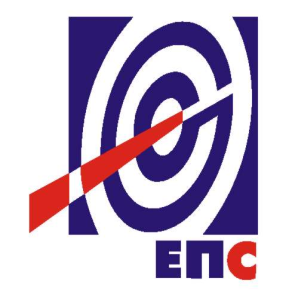 КОНКУРСНА ДОКУМЕНТАЦИЈАза подношење понуда у отвореном поступку за јавну набавку услуга бр.1890/2018(3000/1547/2018)Испитивање главних пароводних линија, котловских комора и турбинске опреме методама бер разарања ТЕНТ А Партија 1. Испитивање паровода на блоковима А3,А4 и А5 Партија 2. Испитивање паровода на блоковима  А1, А2 и А6 Партија 3. Испитивање турбинске опреме метода без разарања на блоковима А3, А4, А5 и А6 Партија 4. Испитивање турбинске опреме методама без разарања на блоковима А1 и А2	                                                            К О М И С И Ј А                                                                     за спровођење ЈН 1890/2018(3000/1547/2018)                 формирана Решењем бр. 105.Е.03.01-548906/2-2018 од 02.11.2018. године(заведено у ЈП ЕПС број 105-E.03.01-548906/4-2018 од 07.12.2018. године)Обреновац, Новембар 2018. годинеНа основу члана 32. и 61. Закона о јавним набавкама („Сл. гласник РС” бр. 124/12, 14/15 и 68/15, у даљем текстуЗакон),члана 2. Правилника о обавезним елементима конкурсне документације у поступцима јавних набавки и начину доказивања испуњености услова („Сл. гласник РС” бр. 86/15), Одлуке о покретању поступка јавне набавке број 105-Е.03.01-548906/1-2018 од 02.11.2018. године и Решења о образовању комисије за јавну набавку број 105-Е.03.01-548906/1-2018 од 02.11.2018. године припремљена је:КОНКУРСНА ДОКУМЕНТАЦИЈАза подношење понуда у отвореном поступку за јавну набавку услуга бр. 1890/2018(3000/1547/2018Садржај конкурсне документације:											страна	Укупан број страна документације: 127ОПШТИ ПОДАЦИ О ЈАВНОЈ НАБАВЦИПОДАЦИ О ПРЕДМЕТУ ЈАВНЕ НАБАВКЕ2.1 Опис предмета јавне набавке, назив и ознака из општег речника набавкеОпис предмета јавне набавке: Испитивање главних пароводних линија, котловских комора и турбинске опреме методама бер разарања ТЕНТ А Партија 1. Испитивање паровода на блоковима А3,А4 и А5 Партија 2. Испитивање паровода на блоковима  А1, А2 и А6 Партија 3. Испитивање турбинске опреме метода без разарања на блоковима А3, А4, А5 и А6 Партија 4. Испитивање турбинске опреме методама без разарања на блоковима А1 и А2Назив из општег речника набавке:Партија 1. Услуге неинвазивног испитивања Партија 2. Услуге неинвазивног испитивањаПартија 3. Услуге неинвазивног испитивањаПартија 4. Услуге неинвазивног испитивањаОзнака из општег речника набавке: Партија 1: 71632200Партија 2: 71632200Партија 3: 71632200Партија 4: 71632200Детаљани подаци о предмету набавке наведени су у техничкој спецификацији (поглавље 3. Конкурсне документације)ТЕХНИЧКАСПЕЦИФИКАЦИЈА3.1 Врста и обим услугаТЕХНИЧКА СПЕЦИФИКАЦИЈА ЗА ПАРТИЈУ 1– Испитивање главних пароводних линија, котловских комора и турбинске опреме методама без разарања – ТЕНТ–АПредмет јавне набавке за Партију 1:Испитивања заварених спојева на котловским коморама, заварених спојева, цевних лукова, „Y“ и „T“ комада на проводима свеже паре (RA), топле и хладне међупрегрејане паре (RB и RC), напојном воду (RL) и преструјним цевоводима и пароводима, методама без разарања, у ремонтима блокова А3, А4 и А5.Понуду саставити на основу предвиђених врста и процењених количина испитивања, приказаних у одељку „Спецификација услуга за Пaртију 1.Понуђена цена за ставку 7 из одељка „Спецификација услуга за Пaртију 1“, биће формирана на основу јединичне цене – укупне цене испитивања (збир укупних цена за ставке 1 до 6 из одељка „Спецификација услуга за Пaртију 1“) и количине (попуњава понуђач) – процентуалног удела у укупној цени испитивања.Обавезе изабраног Понуђача:Одржавање зона радова у чистом и безбедном стању.Спровођење обуке особља у вези мера безбедности и заштите на раду.Предузимање одговарајућих противпожарних мера дефинисаних Правилником о противпожарној заштити ЈП ЕПС, Огранак ТЕНТ.Обезбеђивање личне заштитне опреме за своје особље, перманентно контролисање да ли се иста правилно користи и да ли особље следи све потребне мере безбедности применљиве за раднике ЈП ЕПС, Огранак ТЕНТ.Обезбеђивање додатне заштитне опреме, уколико постоји потреба, како би се осигурали услови безбедности на градилишту.Обезбеђивање знака фирме који ће особље ангажовано на објектима Наручиоца носити на својим радним оделима. Одговорна лица Наручиоца имају овлашћење да удаље са градилишта свако лице које на свом радном оделу не носи знак фирме и/или не користи ХТЗ опрему.Изабрани понуђач ће предметна испитивања обаљати у току ремоната блокова А3, А4 и А5 2019. године, на основу програма испитивања, чија је припрема обавеза Наручиоца.Изабрани понуђач је у обавези да пре почетка првог ремонта од три наведена блока, Наручиоцу достави важећа уверења о еталонирању за опрему која ће бити коришћена за предметна испитивања и то за: ултразвучне дефектоскопе и за преносне уређаје за мерење тврдоће. Уколико током реализације уговора дође до ситуације да истиче важење уверења за неке од уређаја, изабрани понуђач је у обавези да изврши еталонирање тих уређаја и Наручиоцу достави нова уверења о еталонирању.Током трајања ремонта, за сваки од блокова, изабрани понуђач је у обавези да редовно води грађевински дневник и свакодневно доноси на преглед и потписивање код лица за надзор, одређеног од стране Наручиоца.По звршетку ремонта, за сваки од блокова, изабрани понуђач је у обавези да изради Извештај о извршеним испитивањима, са обрађеним резултатима испитивања, стручним мишљењем о њима и препорукама за даља испитивања и достави га Наручиоцу најкасније 15 дана од завршетка ремонта блока (један примерак у штампаној и један у електронској форми).Обавезе Наручиоца:Одређивање лица за надзор над извршавањем услуга. Уколико није другачије назначено, надзор ће вршити инжењери ТЕНТ–А одговорни за одређене делове постројења.Припрема програма испитивања.Монтажа скела и демонтажа изолације.Припрема (брушење и полирање) заварених спојева, цевних лукова и фазонских комада за потребе испитивања.Спецификација услуга за Партију 1:* – Видети одељак „Предмет јавне набавке за Партију 1“.ТЕХНИЧКА СПЕЦИФИКАЦИЈА ЗА ПАРТИЈУ 2– Испитивање главних пароводних линија, котловских комора и турбинске опреме методама без разарања – ТЕНТ–АПредмет јавне набавке за Партију 2:Испитивања заварених спојева на котловским коморама, заварених спојева, цевних лукова, „Y“ и „T“ комада на проводима свеже паре (RA), топле и хладне међупрегрејане паре (RB и RC), напојном воду (RL) и преструјним цевоводима и пароводима, методама без разарања, у ремонтима блокова А1, А2 и А6.Понуду саставити на основу предвиђених врста и процењених количина испитивања, приказаних у одељку „Спецификација услуга за Пaртију 2“.Понуђена цена за ставку 7 из одељка „Спецификација услуга за Пaртију 2“, биће формирана на основу јединичне цене – укупне цене испитивања (збир укупних цена за ставке 1 до 6 из одељка „Спецификација услуга за Пaртију 2“) и количине (попуњава понуђач) – процентуалног удела у укупној цени испитивања.Обавезе изабраног понуђача:Одржавање зона радова у чистом и безбедном стању.Спровођење обуке особља у вези мера безбедности и заштите на раду.Предузимање одговарајућих противпожарних мера дефинисаних Правилником о противпожарној заштити ЈП ЕПС, Огранак ТЕНТ.Обезбеђивање личне заштитне опреме за своје особље, перманентно контролисање да ли се иста правилно користи и да ли особље следи све потребне мере безбедности применљиве за раднике ЈП ЕПС, Огранак ТЕНТ.Обезбеђивање додатне заштитне опреме, уколико постоји потреба, како би се осигурали услови безбедности на градилишту.Обезбеђивање знака фирме који ће особље ангажовано на објектима Наручиоца носити на својим радним оделима. Одговорна лица Наручиоца имају овлашћење да удаље са градилишта свако лице које на свом радном оделу не носи знак фирме и/или не користи ХТЗ опрему.Изабрани понуђач ће предметна испитивања обаљати у току ремоната блокова А1, А2 и А6 2019. године, на основу програма испитивања, чија је припрема обавеза Наручиоца.Изабрани понуђач је у обавези да пре почетка првог ремонта од три наведена блока, Наручиоцу достави важећа уверења о еталонирању за опрему која ће бити коришћена за предметна испитивања и то за: ултразвучни дефектоскопе и за преносне уређаје за мерење тврдоће. Уколико током реализације уговора дође до ситуације да истиче важење уверења за неке од уређаја, изабрани понуђач је у обавези да изврши еталонирање тих уређаја и Наручиоцу достави нова уверења о еталонирању.Током трајања ремонта, за сваки од блокова, изабрани понуђач је у обавези да редовно води грађевински дневник и свакодневно доноси на преглед и потписивање код лица за надзор, одређеног од стране Наручиоца.По звршетку ремонта, за сваки од блокова, изабрани понуђач је у обавези да изради Извештај о извршеним испитивањима, са обрађеним резултатима испитивања, стручним мишљењем о њима и препорукама за даља испитивања и достави га Наручиоцу најкасније 15 дана од завршетка ремонта блока (један примерак у штампаној и један у електронској форми).Обавезе Наручиоца:Одређивање лица за надзор над извршавањем услуга. Уколико није другачије назначено, надзор ће вршити инжењери ТЕНТ–А одговорни за одређене делове постројења.Припрема програма испитивања.Монтажа скела и демонтажа изолације.Припрема (брушење и полирање) заварених спојева, цевних лукова и фазонских комада за потребе испитивања.Спецификација услуга за Партију 2:* – Видети одељак „Предмет јавне набавке за Партију 2“.ПАРТИЈА бр.3: ИСПИТИВАЊЕ ТУРБИНСКЕ ОПРЕМЕ МЕТОДАМА БЕЗ РАЗАРАЊА НА БЛОКОВИМА А3, А4, А5 И А6ОПШТЕ НАПОМЕНЕ: Техничком спецификацијом дефинисан је обим испитивања стања метала методама без разарања на турбинама  блокова А3, A4, А5 и А6 у оквиру ремонта 2019. године У приложеној техничкој спецификацији за сваку позицију турбоагрегата дефинисан је обим радова и дефинисане су методе којима је потребно извршити испитивање стања метала (у табели са десне стране). Испитивања позиција предвиђеним методама без разарања морају бити у складу са важећим SRPS ISO , SRPS EN и EN стандардима и нормама.Припрема за испитивање сваке позиције и локације обавеза је Наручиоца, изузев позиција за узимање реплика. ОЗНАКЕ МЕТОДА ЗА ИСПИТИВАЊЕ У ТАБЕЛИ:VT – визуелни преглед;MT – испитивање магнетним честицама;PT – испитивање течним пенетрантима;UT – испитивање ултразвуком;RP – реплике уз обавезно мерење тврдоће (HT);HT – испитивање тврдоће метала;НАПОМЕНА:Наручилац задржава право да у зависности од конкретних услова на турбопостројењу редукује (смањи) дефинисани обим испитивања.КООРДИНАЦИЈА ПРИ ИЗВОЂЕЊУ ИСПИТИВАЊА И ИЗВЕШТАЈИ:Термини извођења радова се морају прилагодити потребама и захтевима наручиоца. О извршеним радовима Изабрани понуђач мора водити грађевински дневник и подносити на потпис надзорном органу наручиоца. Изабрани понуђач је дужан да свакодневно прелиминарно извештава наручиоца о резултатима извршених испитивања, усмено или у писаној форми. Коначан извештај се подноси на крају извршеног посла у по три примерка (са фотографијама у колору) на српском језику. Свака верзија коначног извештаја такође мора бити достављена и у електронском облику. Коначан извештај мора недвосмислено садржати све потребне имформације о извршеним испитивањима. Сви дефекти утврђени током испитивања треба да буду јасно лоцирани, евидентирани и документовани и на скицама и на фотографијама у боји, укључујући и извештаје евентуалних додатних испитивања након извршене санације лоцираних дефеката.Предмет: Обим испитивања делова турбоагрегата методама без разарања у  ремонту турбоагрегата блока А3 2019. годинеНАПОМЕНА:за сваку позицију обавезно уписати цену по методи за тражене испитне површине;наручилац задржава право да редукује (смањи) дефинисани обим испитивања уколико се укаже потреба;Предмет: Обим испитивања делова турбоагрегата методама без разарања у  ремонту турбоагрегата блока А4 2019. годинеНАПОМЕНА:наручилац задржава право да редукује (смањи) дефинисани обим испитивања уколико се укаже потреба;Предмет: Обим испитивања делова турбоагрегата методама без разарања у  ремонту турбоагрегата блока А5 2019. године	НАПОМЕНА:наручилац задржава право да редукује (смањи) дефинисани обим испитивања уколико се укаже потреба;Предмет: Обим испитивања делова турбоагрегата методама без разарања у  ремонту турбоагрегата блока А6 2019. годинеНАПОМЕНАнаручилац задржава право да редукује (смањи) дефинисани обим испитивања уколико се укаже потреба;ПАРТИЈА 4: ИСПИТИВАЊЕ ТУРБИНСКЕ ОПРЕМЕ МЕТОДАМА БЕЗ РАЗАРАЊА НА БЛОКОВИМА А1 И А2 ОПШТЕ НАПОМЕНЕ Техничком спецификацијом дефинисан је обим испитивања стања метала методама без разарања на турбинама  блокова А1, А2 у оквиру ремонaта 2019 године У приложеној техничкој спецификацији за сваки елемент турбоагрегата дефинисан је обим радова и дефинисане су методе којима је потребно извршити испитивање стања метала (у табели са десне стране). Испитивања позиција предвиђеним методама без разарања морају бити у складу са важећим SRPS ISO , SRPS EN и EN стандардима и нормама.Припрема за испитивање сваке позиције и локације обавеза је Наручиоца, изузев позиција за узимање реплика. ОЗНАКЕ МЕТОДА ЗА ИСПИТИВАЊЕ У ТАБЕЛИ:VT – визуелни преглед;MT – испитивање магнетним честицама;PT – испитивање течним пенетрантима;UT – испитивање ултразвуком;RP – реплике уз обавезно мерење тврдоће (HT);HT – испитивање тврдоће метала;Визуелни преглед (VT)Визуелни преглед подразумева 100% испитивање свих наведених позиција. На тешко приступачним местима, визуелну контролу извршити коришћењем ендоскопа.Реплике за металографску анализу (RP)Позиције за узимање реплика за металографску анализу, дефинисане су у оквиру прилога бр. 2 приложене спецификације. На свакој од ових позиција потребно је истовремено извршити и мерење тврдоће метала. Реплике на завареним спојевима главних паровода (линије свеже и међупрегрејане паре) и цилиндара турбине узимају се на две различите позиције по обиму које су симетричне једна у односу на другу (за 180°). У зависности од обима радова и нађеног стања реплике ће бити узимане и на позицијама које нису специфициране у прилогу.Провера димензија (DC)Приликом провера димензија (мерење дебљине зида ултразвуком) мерење се врши по целом обиму паровода, при чему растојање између два суседна мерења мора бити 2xdа≤250mm. Проверу дебљине цеви извршити на пароупусним пароводима вентила бр.1 и бр.2 високог и средњег притиска. На мерном месту са најмањом дебљином зида потребно је узети реплику. Такође ће бити потребно одређивање дубине одређених пукотина на одливцима.Испитивање тврдоће метала (HT):За свако испитивање тврдоће (НТ) на дефинисаном мерном месту потребно је извршити по два мерења, а резултате мерења приказати табеларно. Испитивање тврдоће (HT) турбинских завртњева потребно је извршити на челу завртња (са обе стране), као и на стаблу на три мерна места (у средини и при врху стабла). У зависности од обима радова и нађеног стања тврдоћа ће бити испитивана и на позицијама које нису специфициране у прилогу.НАПОМЕНА:У техничкој спецификацији су наведена сва потенцијална испитивања на турбинској опреми на блоку А1 и А2, а стварни обим испитивања зависи од конкретних услова и обима радова на турбинском постројењу који ће бити накнадно дефинисани. Цена служи само за рангирање понуда, а уговор се закључује на процењену вредност.Наручилац задржава право да у зависности од конкретних услова на турбопостројењу редукује (смањи) обим испитивања дефинисан у техничкој спецификацији.На неким позицијама у табели су предвиђене две сродне површинске методе (испитивање магнетним честицам и испитивање пенетрантима). Изабрани извођач ће у договору са Наручиоцем у зависности од геометрије и нађеног стања користити једну или другу методу.КООРДИНАЦИЈА ПРИ ИЗВОЂЕЊУ ИСПИТИВАЊА И ИЗВЕШТАЈИ:Термини извођења радова се морају прилагодити потребама и захтевима наручиоца. О извршеним радовима извођач мора свакодневно водити грађевински дневник и подносити на потпис надзорном органу наручиоца. Извођач је дужан да свакодневно прелиминарно извештава наручиоца о резултатима извршених испитивања, усмено или у писаној форми. Извештај у писаној форми са колор фотографијама испитних места морају се доставити у што краћем временском року, али не дуже од пет дана.Коначан извештај се подноси на крају извршеног посла у по три увезана или укоричена примерка (са фотографијама у колору) на српском. Свака верзија коначног извештаја такође мора бити достављена и у електронском облику, на компакт диску (CD). Коначан извештај мора недвосмислено садржати све потребне имформације о извршеним испитивањима. Сви дефекти утврђени током испитивања треба да буду јасно лоцирани, евидентирани и документовани и на скицама и на фотографијама у боји, укључујући и извештаје евентуалних додатних испитивања након извршене санације лоцираних дефеката.ПРЕДМЕТ: Обим испитивања стања метала турбоагрегата у ремонту блока А1 2019 године (К-200-130-1 ЛМЗ)Техничком спецификацијом дефинисан је обим испитивања стања метала методама без разарања на турбини блока А1 у оквиру ремонта 2019. годинеПрипрема за испитивање сваке позиције и локације обавеза је Наручиоца, изузев позиција за узимање реплика. Пре испитивања елемената турбине на највећем делу опреме биће извршено пескирање. На елементима турбине који нису у могућности да се пескаре биће извршено чишћење на лицу места помоћу ручног алата и прибора.Наручилац задржава право да у зависности од конкретних услова на турбопостројењу редукује (смањи) дефинисани обим испитивања.С обзиром на остварени број радних сати и експлоатационе услове турбине блока А1, врло вероватно су могућа лоцирања дефеката на испитиваним елементима. У том случају се захтева или додатно испитивање неком другом методом или поново испитивање након извршене санације од стране Наручиоца. Сви евентуални додатни радови, који би се урадили по потреби и налогу Наручиоца, морају се посебно евиндетирати у грађевинском дневнику извођача. У грађевинском дневнику мора јасно бити дефинисан број утрошених норма сати за додатне радове. Број утрошених радних сати за одређену методу биће дефинисан преко важећих норматива у ТЕНТ А. Наплата (обрачун) ће се вршити на основу грађевинске књиге о стварно оствареним радовима и утрошеним норма сатима. Предвиђени обим норма сати за ове потребе је: 200 НЧ. Сва потенцијална испитивања на елементима турбоагрегата блока А1 приказана су табеларно ( цену за реплике и тврдоћу попунити само на крају табеле):НАПОМЕНА:Код испитивања завртњева PT метода се користи за комплетно испитивање (100%), испитивање MT врши се на глатком делу (стаблу), док се испитивање  UT методом врши са чеоног дела;Испитивање UT методом у циљу откривања попречних и запреминских прслина на новим (некоришћеним) завртњевима;На површинама којима је извршена репарација аустенитним електродама потребно је извршити испитивање обојеним пенетрантима и испитивање тврдоће;Лопатице вентилатора испитују се пенетрантима у демонтираном стању (димензије лопатица су: висина≈100mm и ширина≈60mm).ПРИЛОГ БР.1: Потенцијална мерна места за мерење тврдоће на разделној равни кућишта турбине високог притиска:горња половина:		26 мерних места;доња половина:			26 мерних места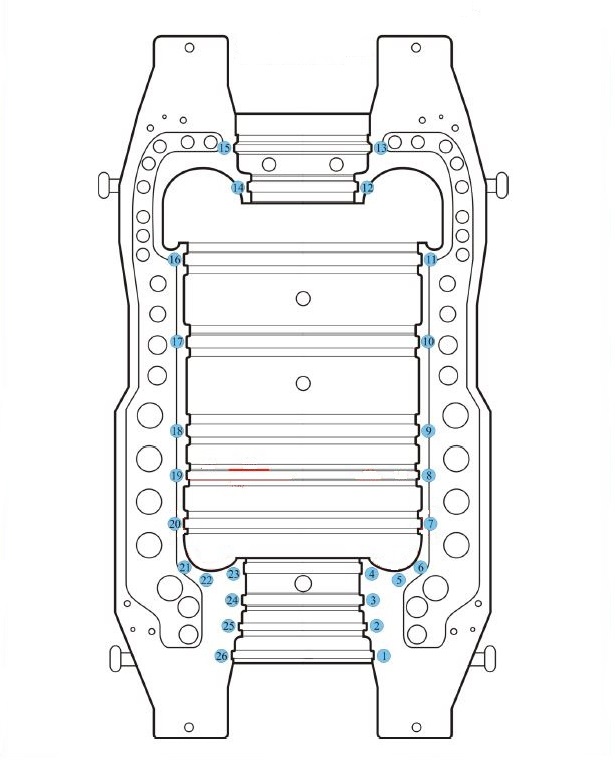 потенцијална мерна места за мерење тврдоће на разделној равни кућишта турбине средњег притиска:горња половина:		20 мерних места;доња половина:			20 мерних места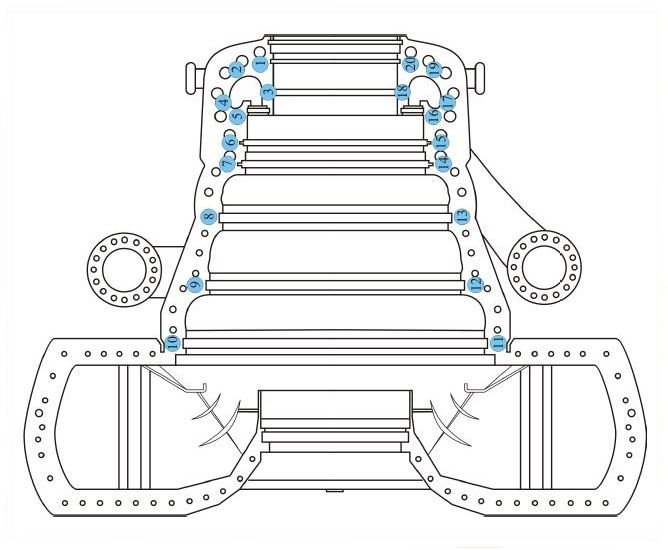 ПРИЛОГ БР.2:списак потенцијалних локација на елементима турбоагрегата са којих се узимају реплике.НАПОМЕНА: на наведеним позицијама потребно је измерити тврдоћу метала. Реплике на завареним спојевима главних паровода (линије свеже и међупрегрејане паре) и цилиндара турбине узимају се на две позиције по обиму које су симетричне једна у односу на другу (за 180°).Реплике:Цилиндар високог притиска – горња половина (унутрашња површина):иза регулационог ступња, а пре прве дијафрагме			на гребену испред жлеба прве дијафрагме				на једној ранијој репарацији					на раније уоченим макропрслинама				Цилиндар високог притиска – горња половина (спољашња површина):чеона страна регулационог ступња					подручје 1. и 2. ступња							Цилиндар високог притиска – доња половина (унутрашња површина):иза прве дијафрагме								између 3. и 4. коморе млазница						репарирано место иза прве дијафрагме					 (спој репаратуре са основним материјалом)Цилиндар високог притиска – доња половина (спољашња површина):комора регулационог вентила бр.1						у пределу првог степена							заварени спојеви између цилиндра и паровода				Цилиндар високог притиска – кућиште млазничког апарата:на чеоној страни све четири коморе млазница				Ротор турбине високог притиска:диск регулационог ступња (улазна страна)				Вентили високог притиска – стоп вентили:унутрашња површина							спољашња површина (средина кућишта вентила)			Вентили високог притиска – регулациони вентили:средина истегнуте стране пароупусне цеви				спој кућишта вентила и кућишта турбине					Цилиндар средњег притиска – заштитни вентили:унутрашња површина вентила између два довода цеви			кућишта вентила								Вентили средњег притиска – регулациони вентили (горњи и бочни):средина истегнуте стране пароупусне цеви				спој кућишта вентила и кућишта турбине					ПРЕДМЕТ: Обим испитивања стања метала турбоагрегата у ремонту блока А2 2019 године (К-200-130-1 ЛМЗ)Техничком спецификацијом дефинисан је обим испитивања стања метала методама без разарања на турбини блока А2 у оквиру ремонта 2019. године.Припрема за испитивање сваке позиције и локације обавеза је Наручиоца, изузев позиција за узимање реплика. Наручилац може по потреби тражити и додатна испитивања. Сви евентуални додатни радови, који би се урадили по потреби и по одобрењу Наручиоца, морају се посебно евиндетирати у грађевинском дневнику извођача. У грађевинском дневнику мора јасно бити дефинисан број утрошених норма сати за додатне радове. Наплата (обрачун) ће се вршити на основу грађевинске књиге о извршеним додатним радовима и утрошеним норма сатима. Предвиђени обим норма сати за ове потребе је: 200НЧ.Наручилац задржава право да редукује (смањи) дефинисани обим испитивања уколико се укаже потреба.Сва потенцијална испитивања на елементима турбоагрегата блока А2 приказани су табеларно( цену за реплике и тврдоћу попунити само на крају табеле):НАПОМЕНА:Код испитивања завртњева PT метода се користи за комплетно испитивање (100%), испитивање MT врши се на глатком делу (стаблу), док се испитивање  UT методом врши са чеоног дела;Испитивање UT методом у циљу откривања попречних и запреминских прслина за новим (некоришћеним) завртњевима;На површинама којима је извршена репарација аустенитним електродама потребно је извршити испитивање обојеним пенетрантима и испитивање тврдоће;Лопатице вентилатора испитују се пенетрантима у демонтираном стању (димензије лопатица су: висина≈100mm и ширина≈60mm).3.2 Рок извршења услуга За партију 1 и 2:Изабрани понуђач је обавезан да услугу изврши у периоду од 12 месеци од дана закључења уговора а током ремоната у 2019. година.За партију 3 и 4 : Изабрани понуђач је обавезан да услугу изврши у периоду од 12 месеци од дана закључења уговора а током ремоната у  2019.године, по позиву Наручиоца, испитивање и достављање прелиминарних извештаја у ремонту, а достављање коначног извештаја најкасније месец дана након завршетка ремонта за сваки блок појединачно.3.3 Место извршења услуга (за све партије): Место извршења је огранак ТЕНТ – локација ТЕНТ А Обреновац, а паритет ф-ко огранак огранак ТЕНТ – локација ТЕНТ А Обреновац.3.4. Квалитативни и квантитативни пријем (за све партије): Квантитативни и квалитативни пријем Услуге врши се приликом пружања Услуге у присуству овлашћених представника за праћење Уговора, на паритету франко пословни објекти Наручиоца  огранак ТЕНТ – локација ТЕНТ А Обреновац.У случају да се приликом пријема Услуге утврди да стварно стање не одговара обиму и квалитету, Наручилац је дужан да рекламацију записнички констатује и исту одмах достави изабраном понуђачу у року од 10 (словима: десет) дана.Изабрани понуђач се обавезује да недостатке установљене од стране наручиоца приликом квалитативног пријема отклони у року од 5 (словима: пет дана) од момента пријема рекламације о свом трошку.3.5. Гарантни рок (за све партије): Гарантни рок за предмет набавке је минимум 12 месеци од дана када је извршен квалитативни пријем извршених услуга.Изабрани Понуђач је дужан да о свом трошку отклони све евентуалне недостатке у току трајања гарантног рока. УСЛОВИ ЗА УЧЕШЋЕ У ПОСТУПКУ ЈАВНЕ НАБАВКЕ ИЗ ЧЛ. 75. И 76. ЗАКОНА О ЈАВНИМ НАБАВКАМА И УПУТСТВО КАКО СЕ ДОКАЗУЈЕ ИСПУЊЕНОСТ ТИХ УСЛОВАПонуда понуђача који не докаже да испуњава наведене обавезне и додатне услове из тачака 1. до 7.овог обрасца, биће одбијена као неприхватљива.1. Сваки подизвођач мора да испуњава услове из члана 75.став 1. тачка 1), 2) и 4) и члана 75. став 2. Закона, што доказује достављањем доказа наведених у овом одељку. Услове у вези са капацитетима из члана 76.Закона, понуђач испуњава самостално без обзира на ангажовање подизвођача.2. Сваки понуђач из групе понуђача  која подноси заједничку понуду мора да испуњава услове из члана 75. став 1. тачка 1), 2) и 4) и члана 75. став 2. Закона, што доказује достављањем доказа наведених у овом одељку. Услове у вези са капацитетима из члана 76.Закона понуђачи из групе испуњавају заједно, на основу достављених доказа у складу са овим одељком конкурсне документације.3. Докази о испуњености услова из члана 77.Закона могу се достављати у неовереним копијама.Наручилац може пре доношења одлуке о додели уговора, захтевати од понуђача, чија је понуда на основу извештаја комисије за јавну набавку оцењена као најповољнија да достави на увид оригинал или оверену копију свих или појединих доказа.Ако понуђач у остављеном, примереном року који не може бити краћи од пет дана, не достави на увид оригинал или оверену копију тражених доказа, наручилац ће његову понуду одбити као неприхватљиву.4.Лице уписано у Регистар понуђача није дужно да приликом подношења понуде доказује испуњеност обавезних услова за учешће у поступку јавне набавке, односно Наручилац не може одбити као неприхватљиву, понуду зато што не садржи доказ одређен Законом или Конкурсном документацијом, ако је понуђач, навео у понуди интернет страницу на којој су тражени подаци јавно доступни. У том случају понуђач може, да у Изјави (пожељно на меморандуму, која мора бити потписана и оверена), да наведе да је уписан у Регистар понуђача. Уз наведену Изјаву, понуђач може да достави и фотокопију Решења о упису понуђача у Регистар понуђача.  На основу члана 79.став 5. Закона понуђач није дужан да доставља следеће доказе који су јавно доступни на интернет страницама надлежних органа, и то:1)извод из регистра надлежног органа:-извод из регистра АПР: www.apr.gov.rs2)докази из члана 75. став 1. тачка 1) ,2) и 4) Закона-регистар понуђача: www.apr.gov.rs5. Уколико је доказ о испуњености услова електронски документ, понуђач доставља копију електронског документа у писаном облику, у складу са законом којим се уређује електронски документ.6. Ако понуђач има седиште у другој држави, наручилац може да провери да ли су документи којима понуђач доказује испуњеност тражених услова издати од стране надлежних органа те државе.7. Ако понуђач није могао да прибави тражена документа у року за подношење понуде, због тога што она до тренутка подношења понуде нису могла бити издата по прописима државе у којој понуђач има седиште и уколико уз понуду приложи одговарајући доказ за то, наручилац ће дозволити понуђачу да накнадно достави тражена документа у примереном року.8. Ако се у држави у којој понуђач има седиште не издају докази из члана 77. став 1. Закона, понуђач може, уместо доказа, приложити своју писану изјаву, дату под кривичном и материјалном одговорношћу оверену пред судским или управним органом, јавним бележником или другим надлежним органом те државе.9. Понуђач је дужан да без одлагања, а најкасније у року од пет дана од дана настанка промене у било којем од података које доказује, о тој промени писмено обавести наручиоца и да је документује на прописани начин.КРИТЕРИЈУМ ЗА ДОДЕЛУ УГОВОРАПартија 1,2 и 3:Избор најповољније понуде ће се извршити применом критеријума „Најнижа понуђена цена“.Критеријум за оцењивање понуда Најнижа понуђена цена, заснива се на понуђеној цени као једином критеријуму.У случају примене критеријума најниже понуђене цене, а у ситуацији када постоје понуде домаћег и страног понуђача који пружају услуге, наручилац мора изабрати понуду домаћег понуђача под условом да његова понуђена цена није већа од 5% у односу на нaјнижу понуђену цену страног понуђача.Домаћи понуђач је правно лице резидент у смислу закона којим се уређује порез на добит правних лица, односно физичко лице резидент у смислу закона којим се уређује порез на доходак грађана.Ако је поднета заједничка понуда, група понуђача се сматра домаћим понуђачем ако је сваки члан групе понуђача правно лице резидент у смислу закона којим се уређује порез на добит правних лица, односно физичко лице резидент у смислу закона којим се уређује порез на доходак грађана (лице из члана 86. става 6.ЗЈН).Ако је поднета понуда са подизвођачем, понуђач се сматра домаћим понуђачем, ако је понуђач и његов подизвођач правно лице резидент у смислу закона којим се уређује порез на добит правних лица, односно физичко лице резидент у смислу закона којим се уређује порез на доходак грађана (лице из члана 86. става 6.ЗЈН).Предност дата за домаће понуђаче (члан 86.став 1. до 4. ЗЈН) у поступцима јавних набавки у којима учествују понуђачи из држава потписница Споразума о слободној трговини у централној Европи (ЦЕФТА 2006) примењиваће се сходно одредбама тог споразума.Предност дата за домаће понуђаче (члан 86. став 1. до 4.ЗЈН) у поступцима јавних набавки у којима учествују понуђачи из држава потписница Споразума о стабилизацији и придруживању између Европских заједница и њихових држава чланица, са једне стране, и Републике Србије, са друге стране, примењиваће се сходно одредбама тог Споразума.За партију 4:Избор најповољније понуде ће се извршити применом критеријума „Најнижа понуђена упоредна цена“.Критеријум за оцењивање понуда Најнижа понуђена упоредна цена, заснива се на понуђеној цени (у складу са Обрасцем структуре цене) као једином критеријуму.На такав начин добијена укупна упоредна цена понуде користиће се само за рангирање понуђача, док ће се уговор закључити на процењену вредност за партију 4. јавне набавке.У ситуацији када постоје понуде домаћег и страног понуђача који пружају услуге, наручилац мора изабрати понуду домаћег понуђача под условом да његова понуђена цена није већа од 5% у односу на најнижу понуђену цену страног понуђача.У понуђену цену страног понуђача урачунавају се и царинске дажбине.Предност дата за домаће понуђаче и добра домаћег порекла (члан 86.став 1. до 4. Закона) у поступцима јавних набавки у којима учествују понуђачи из држава потписница Споразума о слободној трговини у централној Европи (ЦЕФТА 2006) примењиваће се сходно одредбама тог споразума.Предност дата за домаће понуђаче и добра домаћег порекла (члан 86. став 1. до 4.Закона) у поступцима јавних набавки у којима учествују понуђачи из држава потписница Споразума о стабилизацији и придруживању између Европских заједница и њихових држава чланица, са једне стране, и Републике Србије, са друге стране, примењиваће се сходно одредбама тог Споразума.Елементи критеријума односно начин на основу којих ће наручилац извршити доделу уговора у ситуацији када постоје две или више понуда:Уколико две или више понуда имају исту понуђену цену, као повољнија понуда биће изабрана  понуда путем жреба. Извлачење путем жреба Наручилац ће извршити јавно, у присуству понуђача који имају исту понуђену цену.На посебним папирима који су исте величине и боје наручилац ће исписати називе Понуђача, те папире ставити у кутију, одакле ће један од чланова Комисије извући само један папир. Понуди Понуђача чији назив буде на извученом папиру биће додељен повољнији ранг. О извршеном жребању сачињава се записник који потписују представници наручиоца и присутних понуђа.УПУТСТВО ПОНУЂАЧИМА КАКО ДА САЧИНЕ ПОНУДУКонкурсна документација садржи Упутство понуђачима како да сачине понуду и потребне податке о захтевима Наручиоца у погледу садржине понуде, као и услове под којима се спроводи поступак избора најповољније понуде у поступку јавне набавке.Понуђач мора да испуњава све услове одређене Законом о јавним набавкама (у даљем тексту: Закон) и конкурсном документацијом. Понуда се припрема и доставља на основу позива, у складу са конкурсном документацијом, у супротном, понуда се одбија као неприхватљива.Језик на којем понуда мора бити састављенаНаручилац је припремио конкурсну документацију на српском језику и водиће поступак јавне набавке на српском језику.Понуда са свим прилозима мора бити сачињена на српском језику.Прилози који чине саставни део понуде, достављају се на српском језику. Уколико је неки прилог (доказ или документ) на страном језику, он мора бити преведен на српски језик и оверен од стране овлашћеног преводиоца, у супротном ће понуда бити одбијена као неприхватљива.Начин састављања и подношења понудеПонуђач је обавезан да сачини понуду тако што Понуђач уписује тражене податке у обрасце који су саставни део конкурсне документације и оверава је печатом и потписом законског заступника, другог заступника уписаног у регистар надлежног органа или лица овлашћеног од стране законског заступника уз доставу овлашћења у понуди. Доставља их заједно са осталим документима који представљају обавезну садржину понуде.Препоручује се да сви документи поднети у понуди  буду нумерисани и повезани у целину (јемствеником, траком и сл.), тако да се појединачни листови, односно прилози, не могу накнадно убацивати, одстрањивати или замењивати. Препоручује се да се нумерација поднете документације и образаца у понуди изврши на свакоj страни на којој има текста, исписивањем “1 од н“, „2 од н“ и тако све до „н од н“, с тим да „н“ представља укупан број страна понуде.Препоручује се да доказе који се достављају уз понуду, а због своје важности не смеју бити оштећени, означени бројем (банкарска гаранција, меница), стављају се у посебну фолију, а на фолији се видно означава редни број странице листа из понуде. Фолија се мора залепити при врху како би се докази, који се због своје важности не смеју оштетити, заштитили.Понуђач подноси понуду у затвореној коверти или кутији, тако да се при отварању може проверити да ли је затворена, као и када, на адресу: Јавно предузеће „Електропривреда Србије“, огранак ТЕНТ, Богољуба Урошевића Црног 44., ПАК 11500 Обреновац писарница - са назнаком: „Понуда за јавну набавку услуга :“ Испитивање главних пароводних линија, котловских комора и турбинске опреме методама бер разарања ТЕНТ А Партија 1. Испитивање паровода на блоковима А3,А4 и А5 Партија 2. Испитивање паровода на блоковима  А1, А2 и А6 Партија 3. Испитивање турбинске опреме метода без разарања на блоковима А3, А4, А5 и А6 Партија 4. Испитивање турбинске опреме методама без разарања на блоковима А1 и А2“- Јавна набавка број 1890/2018(3000/1547/2018) - НЕ ОТВАРАТИ“. Понуду послати у 1 (једном) штампаном примерку (оригинал) и једном примерку на ЦД-у (копија) (Препорука је да у електронској верзији буде 1 документ – односно скенирана верзија штампаног примерка понуде).На полеђини коверте обавезно се уписује тачан назив и адреса понуђача, телефон и факс понуђача, као и име и презиме овлашћеног лица за контакт.У случају да понуду подноси група понуђача, на полеђини коверте је пожељно назначити да се ради о групи понуђача и навести називе и адресу свих чланова групе понуђача.Уколико понуђачи подносе заједничку понуду, група понуђача може да се определи да обрасце дате у конкурсној документацији потписују и печатом оверавају сви понуђачи из групе понуђача или група понуђача може да одреди једног понуђача из групе који ће потписивати и печатом оверавати обрасце дате у конкурсној документацији, изузев образаца који подразумевају давање изјава под материјалном и кривичном одговорношћу морају бити потписани и оверени печатом од стране сваког понуђача из групе понуђача.У случају да се понуђачи определе да један понуђач из групе потписује и печатом оверава обрасце дате у конкурсној документацији (изузев образаца који подразумевају давање изјава под материјалном и кривичном одговорношћу), наведено треба дефинисати споразумом којим се понуђачи из групе међусобно и према наручиоцу обавезују на извршење јавне набавке, а који чини саставни део заједничке понуде сагласно чл. 81. Закона. Уколико је неопходно да понуђач исправи грешке које је направио приликом састављања понуде и попуњавања образаца из конкурсне документације, дужан је да поред такве исправке стави потпис особе или особа које су потписале образац понуде и печат понуђача. Обавезна садржина понудеСадржину понуде, поред Обрасца понуде, чине и сви остали докази из чл. 75. и 76.Закона о јавним набавкама, предвиђени чл. 77. Закона, који су наведени у конкурсној документацији, као и сви тражени прилози и изјаве (попуњени, потписани и печатом оверени) на начин предвиђен следећим ставом ове тачке:Образац понуде Структура цене Образац трошкова припреме понуде , ако понуђач захтева надокнаду трошкова у складу са чл.88 ЗаконаИзјава о независној понуди Изјава у складу са чланом 75. став 2. Закона Овлашћење из тачке 6.2 Конкурсне документацијеСредства финансијског обезбеђења за озбиљност понудеОбрасци, изјаве и докази одређене тачком 6.9 или 6.10 овог упутства у случају да понуђач подноси понуду са подизвођачем или заједничку понуду подноси група понуђачапотписан и печатом оверен „Модел уговора“ (пожељно је да буде попуњен)докази о испуњености услова из чл. 75. и 76. Закона у складу са чланом 77. Закона и Одељком 4. конкурсне документације Овлашћење за потписника (ако не потписује заступник)Споразум о заједничком извршењу (уколико понуду подноси група понуђача)Наручилац ће одбити као неприхватљиве све понуде које не испуњавају услове из позива за подношење понуда и конкурсне документације.Наручилац ће одбити као неприхватљиву понуду понуђача, за коју се у поступку стручне оцене понуда утврди да докази који су саставни део понуде садрже неистините податке.Подношење и отварање понудаБлаговременим се сматрају понуде које су примљене, у складу са Позивом за подношење понуда објављеним на Порталу јавних набавки, без обзира на начин на који су послате.Ако је понуда поднета по истеку рока за подношење понуда одређеног у позиву, сматраће се неблаговременом, а Наручилац ће по окончању поступка отварања понуда, овакву понуду вратити неотворену понуђачу, са назнаком да је поднета неблаговремено.Комисија за јавне набавке ће благовремено поднете понуде јавно отворити дана наведеном у Позиву за подношење понуда у просторијама Јавног предузећа „Електропривреда Србије“ Београд, огранак ТЕНТ, ул. Богољуба Урошевића Црног 44, 11500 Обреновац, у просторијама ПКА.Представници понуђача који учествују у поступку јавног отварања понуда, морају да пре почетка поступка јавног отварања доставе Комисији за јавне набавке писано овлашћењеза учествовање у овом поступку, (пожељно је да буде издато на меморандуму понуђача), заведено и оверено печатом и потписом законског заступника понуђача или другог заступника уписаног у регистар надлежног органа или лица овлашћеног од стране законског заступника уз доставу овлашћења у понуди.Комисија за јавну набавку води записник о отварању понуда у који се уносе подаци у складу са Законом.Записник о отварању понуда потписују чланови комисије и присутни овлашћени представници понуђача, који преузимају примерак записника.Наручилац ће у року од три (3) дана од дана окончања поступка отварања понуда поштом или електронским путем доставити записник о отварању понуда понуђачима који нису учествовали у поступку отварања понуда.Начин подношења понудеПонуђач може поднети само једну понуду.Понуду може поднети понуђач самостално, група понуђача, као и понуђач са подизвођачем.Понуђач који је самостално поднео понуду не може истовремено да учествује у заједничкој понуди или као подизвођач. У случају да понуђач поступи супротно наведеном упутству свака понуда понуђача у којој се појављује биће одбијена. Понуђач може бити члан само једне групе понуђача која подноси заједничку понуду, односно учествовати у само једној заједничкој понуди. Уколико је понуђач, у оквиру групе понуђача, поднео две или више заједничких понуда, Наручилац ће све такве понуде одбити.Понуђач који је члан групе понуђача не може истовремено да учествује као подизвођач. У случају да понуђач поступи супротно наведеном упутству свака понуда понуђача у којој се појављује биће одбијена. Измена, допуна и опозив понудеУ року за подношење понуде понуђач може да измени или допуни већ поднету понуду писаним путем, на адресу Наручиоца на коју је поднео понуду, са назнаком „ИЗМЕНА – ДОПУНА - Понуде за јавну „Понуда за јавну набавку услуга :“ Испитивање главних пароводних линија, котловских комора и турбинске опреме методама бер разарања ТЕНТ А Партија 1. Испитивање паровода на блоковима А3,А4 и А5 Партија 2. Испитивање паровода на блоковима  А1, А2 и А6 Партија 3. Испитивање турбинске опреме метода без разарања на блоковима А3, А4, А5 и А6 Партија 4. Испитивање турбинске опреме методама без разарања на блоковима А1 и А2“- Јавна набавка број 1890/2018( 3000/1547/2018) - НЕ ОТВАРАТИ “.У случају измене или допуне достављене понуде, Наручилац ће приликом стручне оцене понуде узети у обзир измене и допуне само ако су извршене у целини и према обрасцу на који се, у већ достављеној понуди,измена или допуна односи.У року за подношење понуде понуђач може да опозове поднету понуду писаним путем, на адресу Наручиоца, са назнаком „ОПОЗИВ - „Понуда за јавну набавку услуга :“ Испитивање главних пароводних линија, котловских комора и турбинске опреме методама бер разарања ТЕНТ А Партија 1. Испитивање паровода на блоковима А3,А4 и А5 Партија 2. Испитивање паровода на блоковима  А1, А2 и А6 Партија 3. Испитивање турбинске опреме метода без разарања на блоковима А3, А4, А5 и А6 Партија 4. Испитивање турбинске опреме методама без разарања на блоковима А1 и А2“- Јавна набавка број 1890/2018 (3000/1547/2018) - НЕ ОТВАРАТИ У случају опозива поднете понуде пре истека рока за подношење понуда, Наручилац такву понуду неће отварати, већ ће је неотворену вратити понуђачу.Уколико понуђач измени или опозове понуду поднету по истеку рока за подношење понуда, Наручилац ће наплатити средство обезбеђења дато на име озбиљности понуде ПартијеНабавка је обликована у четири партијеПонуђач може да поднесе понуду за једну или више партија.Понуда мора да обухвати најмање једну целокупну партију.Понуђач је дужан да у понуди наведе да ли се понуда односи на целокупну набавку или само на одређене партије.У случају да понуђач поднесе понуду за две или више партија , она мора бити поднета тако да се може оцењивати за сваку партију посебно.Докази из чл. 75. и 76. ЗЈН, у случају да понуђач поднесе понуду за две или више партија, не морају бити достављени за сваку партију посебно, односно могу бити достављени у једном примерку за све партије.Уколико понуђач подноси понуду за више партија, уз понуду може да приложи једну меницу за озбиљност понуде за све наведене пријављене партије, а може да поднесе и меницу за сваку партију посебно.Понуда са варијантамаПонуда са варијантама није дозвољена.Подношење понуде са подизвођачимаПонуђач је дужан да у понуди наведе да ли ће извршење набавке делимично поверити подизвођачу. Ако понуђач у понуди наведе да ће делимично извршење набавке поверити подизвођачу, дужан је да наведе:- назив подизвођача, а уколико уговор између наручиоца и понуђача буде закључен, тај подизвођач ће бити наведен у уговору;- проценат укупне вредности набавке који ће поверити подизвођачу, а који не може бити већи од 50% као и део предметне набавке који ће извршити преко подизвођача.Понуђач у потпуности одговара наручиоцу за извршење уговорене набавке, без обзира на број подизвођача и обавезан је да наручиоцу, на његов захтев, омогући приступ код подизвођача ради утврђивања испуњености услова.Обавеза понуђача је да за подизвођача достави доказе о испуњености обавезних услова из члана 75. став 1. тачка 1), 2) и 4) и члана 75. став 2. Закона наведених у одељку Услови за учешће из члана 75. и 76. Закона и Упутство како се доказује испуњеност тих услова. Додатне услове понуђач испуњава самостално, без обзира на агажовање подизвођача.Све обрасце у понуди потписује и оверава понуђач, изузев образаца под пуном материјалном и кривичном одговорношћу,које попуњава, потписује и оверава сваки подизвођач у своје име.Понуђач не може ангажовати као подизвођача лице које није навео у понуди, у супротном наручилац ће реализовати средство обезбеђења и раскинути уговор, осим ако би раскидом уговора наручилац претрпео знатну штету.Добављач може ангажовати као подизвођача лице које није навео у понуди, ако је на страни подизвођача након подношења понуде настала трајнија неспособност плаћања, ако то лице испуњава све услове одређене за подизвођача и уколико добије претходну сагласност Наручиоца. Наручилац може на захтев подизвођача и где природа предмета набавке то дозвољава пренети доспела потраживања директно подизвођачу, за део набавке који се извршава преко тог подизвођача. Пре доношења одлуке  о преношењу доспелих потраживања директно подизвођачу наручилац ће омогућити добављачу да у року од 5 дана од дана добијања позива наручиоца приговори уколико потраживање није доспело. Све ово не утиче на правило да понуђач (добављач) у потпуности одговара наручиоцу за извршење обавеза из поступка јавне набавке, односно за извршење уговорних обавеза , без обзира на број подизвођача.Наручилац у овом поступку не предвиђа примену одредби става 9.и 10. члана 80. Закона.Подношење заједничке понудеУ случају да више понуђача поднесе заједничку понуду, они као саставни део понуде морају доставити Споразум о заједничком извршењу набавке, којим се међусобно и према Наручиоцу обавезују на заједничко извршење набавке, који обавезно садржи податке прописане члан 81. став 4. и 5.Закона о јавним набавкама и то: податке о члану групе који ће бити Носилац посла, односно који ће поднети понуду и који ће заступати групу понуђача пред Наручиоцем;опис послова сваког од понуђача из групе понуђача у извршењу уговора.Сваки понуђач из групе понуђача  која подноси заједничку понуду мора да испуњава услове из члана 75.  став 1. тачка 1), 2) и 4) и члана 75. став 2. Закона, наведене у одељку Услови за учешће из члана 75. и 76. Закона и Упутство како се доказује испуњеност тих услова,. Услове у вези са капацитетима, у складу са чланом 76.Закона, понуђачи из групе испуњавају заједно, на основу достављених доказа дефинисаних конкурсном документацијом.У случају заједничке понуде групе понуђача обрасце под пуном материјалном и кривичном одговорношћу попуњава, потписује и оверава сваки члан групе понуђача у своје име.( Образац Изјаве о независној понуди и Образац изјаве у складу са чланом 75. став 2. Закона)Понуђачи из групе понуђача одговорају неограничено солидарно према наручиоцу.Понуђена ценаЦена се исказује у динарима, без пореза на додату вредност.У случају да у достављеној понуди није назначено да ли је понуђена цена са или без пореза на додату вредност, сматраће се сагласно Закону, да је иста без пореза на додату вредност.Јединичне цене и укупно понуђена цена морају бити изражене са две децимале у складу са правилом заокруживања бројева.У случају рачунске грешке меродавна ће бити јединична цена.Понуда која је изражена у две валуте, сматраће се неприхватљивом.Ако је у понуди исказана неуобичајено ниска цена, Наручилац ће поступити у складу са чланом 92.Закона.Корекција ценеЦена је фиксна за цео уговорени период и не подлеже никаквој промени.Рок извршења услуга : За партију 1 и 2:Изабрани понуђач је обавезан да услугу изврши у периоду од 12 месеци од дана закључења уговора а током ремоната у 2019. година.За партију 3 и 4 : Изабрани понуђач је обавезан да услугу изврши у периоду од 12 месеци од дана закључења уговора а током ремоната у  2019.године, по позиву Наручиоца, испитивање и достављање прелиминарних извештаја у ремонту, а достављање коначног извештаја најкасније месец дана након завршетка ремонта за сваки блок појединачно6.14          Гарантни рок (за све партије): Гарантни рок за предмет набавке је минимум 12 месеци од дана када је извршен квалитативни пријем извршених услуга.Изабрани Понуђач је дужан да о свом трошку отклони све евентуалне недостатке у току трајања гарантног рока.         Начин и услови плаћања ( за све партије)Наручиоц се обавезује да Изабраном Понуђачу плати извршену Услугу динарском дознаком , на следећи начин:Плаћање ће се вршити сукцесивно по позицијама наведених у Обрасцу структуре цене на основу јединичних цена са припадајућим порезом на додату вредност, у року до 45 (словима: четрдесет пет) дана од дана пријема одговарајућег рачуна издатог на основу Записника о извршеној услузи, потписаног од стране овлашћених  представника Уговорних страна. Приликом испостављања последњег рачуна Изабрани понуђач је дужан да уз рачун достави Записник о квантитативном и квалитативном пријему извршених услуга и соло меницу као гаранција за  отклањање грешака у гарантном року. Обрачун се врши на основу стварних количина извршених услуга и јединичних цена из  Обрасца структуре цена..Изабрани понуђач је  сагласан  да Наручиоцу  обустави  и плати порез на добит по одбитку на уговорену  цену услуге ( која предстваља бруто вредност за обрачун пореза на добит по одбитку). Рачун мора да гласи на : Јавно предузеће „Електропривреда Србије“ Београд, Балканска 13., ПИБ 103920327, Огранак ТЕНТ Београд-Обреновац, Богољуба Урошевића Црног 44Рачун мора бити достављен на адресу Корисника: Јавно предузеће „Електропривреда Србије“ Београд, Огранак ТЕНТ,Богољуба Урошевића Црног 44 – 11 500 Обреновац, са обавезним прилозима-Записник о извршеној услузи, са читко написаним именом и презименом и потписом овлашћеног лица Корисника услуга.У испостављеном рачуну, изабрани понуђач је дужан да наведе број уговора и да се придржава тачно дефинисаних назива из конкурсне документације и прихваћене понуде (из Спецификације опреме и радова). Рачуни који не одговарају наведеним тачним називима, ће се сматрати неисправним. Уколико, због коришћења различитих шифрарника и софтверских решења није могуће у самом рачуну навести горе наведени тачан назив, изабрани понуђач је обавезан да уз рачун достави прилог са упоредним прегледом назива из рачуна са захтеваним називима из конкурсне документације и прихваћене понуде.Рок важења понудеПонуда мора да важи најмање 60 (словима: шездесет) дана од дана отварања понуда. У случају да понуђач наведе краћи рок важења понуде, понуда ће бити одбијена, као неприхватљива. Средства финансијског обезбеђењаСви трошкови око прибављања средстава обезбеђења падају на терет понуђача, а и исти могу бити наведени у Обрасцу трошкова припреме понуде.Члан групе понуђача може бити налогодавац СФО.СФО морају да буду у валути у којој је и понуда.Ако се за време трајања Уговора промене рокови за извршење уговорне обавезе, важност  СФО мора се продужити. Понуђач је дужан да достави следећа средства финансијског обезбеђења:У понуди (за све партије):Меница за озбиљност понудеПонуђач је обавезан да уз понуду Наручиоцу достави:1) бланко сопствену меницу за озбиљност понуде која јеиздата са клаузулом „без протеста“ и „без извештаја“потписана од стране законског заступника или лица по овлашћењу  законског заступника, на начин који прописује Закон о меници ("Сл. лист ФНРЈ" бр. 104/46, "Сл. лист СФРЈ" бр. 16/65, 54/70 и 57/89 и "Сл. лист СРЈ" бр. 46/96, Сл. лист СЦГ бр. 01/03 Уст. повеља)евидентирана у Регистру меница и овлашћења кога води Народна банка Србије у складу са Одлуком о ближим условима, садржини и начину вођења регистра меница и овлашћења („Сл. гласник РС“ бр. 56/11 и 80/15) и то документује овереним захтевом пословној банци да региструје меницу са одређеним серијским бројем, основ на основу кога се издаје меница и менично овлашћење (број ЈН) и износ из основа (тачка 4. став 2. Одлуке).Менично писмо – овлашћење којим понуђач овлашћује наручиоца да може наплатити меницу  на износ од 2% од вредности понуде (без ПДВ-а) са роком важења минимално 30 дана дужим од рока важења понуде, с тим да евентуални продужетак рока важења понуде има за последицу и продужење рока важења менице и меничног овлашћења, које мора бити издато на основу Закона о меници.овлашћење којим законски заступник овлашћује лица за потписивање менице и меничног овлашћења за конкретан посао, у случају да меницу и менично овлашћење не потписује законски заступник понуђача;2)  фотокопију важећег Картона депонованих потписа овлашћених лица за располагање новчаним средствима понуђача код  пословне банке, оверену од стране банке на дан издавања менице и меничног овлашћења (потребно је да се поклапају датум са меничног овлашћења и датум овере банке на фотокопији депо картона),3)  фотокопију ОП обрасца.4) Доказ о регистрацији менице у Регистру меница Народне банке Србије (фотокопија  Захтева за регистрацију менице од стране пословне банке која је извршила регистрацију менице или извод са интернет странице Регистра меница и овлашћења НБС) У  случају  да  изабрани  Понуђач  после  истека  рока  за  подношење  понуда,  а  у  року важења  опције  понуде,  повуче  или  измени  понуду,   не  потпише  Уговор  када  је његова  понуда  изабрана  као  најповољнија или не достави средство финансијског обезбеђења које је захтевано уговором, Наручилац  има  право  да  изврши  наплату бланко сопствене менице  за  озбиљност  понуде.Меница ће бити враћена Пружаоцу у року од осам дана од дана предаје Кориснику средства финансијског обезбеђења која су захтевана у закљученом уговору.Меница ће бити враћена понуђачу са којим није закључен уговор одмах по закључењу уговора са понуђачем чија понуда буде изабрана као најповољнија.Уколико средство финансијског обезбеђења није достављено у складу са захтевом из Конкурсне документације понуда ће бити одбијена као неприхватљива због битних недостатака.За све партије:Понуђач којем буде додељен уговор, обавезан је да у року од  10 (десет)  дана  од пријема уговора од стране наручиоца достави уз потписан уговор, меницу за добро извршење посла.Меница за добро извршење посла Понуђач је обавезан да Наручиоцу достави:бланко сопствену меницу за добро извршење посла која је неопозива, без права протеста и наплатива на први позив, потписана и оверена службеним печатом од стране овлашћеног  лица,Менично писмо – овлашћење којим понуђач овлашћује наручиоца да може наплатити меницу  на износ од 10% од вредности уговора (без ПДВ-а) са роком важења минимално  30 дана дужим од рока важења уговора, с тим да евентуални продужетак рока важења уговора има за последицу и продужење рока важења менице и меничног овлашћења, фотокопију важећег Картона депонованих потписа овлашћених лица за располагање новчаним средствима понуђача код  пословне банке, оверену од стране банке на дан издавања менице и меничног овлашћења (потребно је да се поклапају датум са меничног овлашћења и датум овере банке на фотокопији депо картона),фотокопију ОП обрасца.Доказ о регистрацији менице у Регистру меница Народне банке Србије (фотокопија  Захтева за регистрацију менице од стране пословне банке која је извршила регистрацију менице или извод са интернет странице Регистра меница и овлашћења НБС) Меница може бити наплаћена у случају да изабрани понуђач не буде извршавао своје уговорне обавезе у роковима и на начин предвиђен уговором.   По потписивању Записника о извршеним услугамаМеница као гаранција за  отклањање грешака у гарантном рокуПонуђач је обавезан да Наручиоцу у тренутку примопредаје предмета уговора / последње транше или најкасније 5 дана пре истека средства финансијског обезбеђења за добро извршење посла,достави:бланко сопствену меницу за отклањање недостатака у гарантном року која је неопозива, без права протеста и наплатива на први позив, потписана и оверена службеним печатом од стране овлашћеног  лица,Менично писмо – овлашћење којим понуђач овлашћује наручиоца да може наплатити меницу  на износ од 5% од вредности уговора (без ПДВ) са роком важења минимално 30 дана дужим од гарантног рока, с тим да евентуални продужетак рока важења уговора има за последицу и продужење рока важења менице и меничног овлашћења, Картона депонованих потписа овлашћених лица за располагање новчаним средствима понуђача код  пословне банке, оверену од стране банке на дан издавања менице и меничног овлашћења (потребно је да се поклапају датум са меничног овлашћења и датум овере банке на фотокопији депо картона),фотокопију ОП обрасца.Доказ о регистрацији менице у Регистру меница Народне банке Србије (фотокопија  Захтева за регистрацију менице од стране пословне банке која је извршила регистрацију менице или извод са интернет странице Регистра меница и овлашћења НБС) Меница може бити наплаћена у случају да изабрани понуђач не отклони недостатке у гарантном року. Уколико се средство финансијског обезбеђења не достави у уговореном року, Купац има право  да наплати средство финанасијског обезбеђења за добро извршење послаСредство финансијског обезбеђења за  озбиљност понуде доставља се као саставни део понуде и гласи на Јавно предузеће „Електропривреда Србије“ Београд,Улица Балканска 13., 11000 Београд/ Огранак ТЕНТ, Богољуба Урошевића Црног бр.44., 11500 ОбреновацСредство финансијског обезбеђења за добро извршење посла  гласи на Јавно предузеће „Електропривреда Србије“ Београд,Улица Балканска 13., 11000 Београд/ Огранак ТЕНТ, Богољуба Урошевића Црног бр.44., 11500 Обреновац и доставља се лично или поштом на адресу: огранак ТЕНТ, Улица Богољуба Урошевића Црног 44., 11500 Обреновацса назнаком: Средство финансијског обезбеђења за ЈН бр. 1890/2018( 3000/1547/2018)Средство финансијског обезбеђења за отклањање недостатака у гарантном року  гласи на Јавно предузеће „Електропривреда Србије“ Београд,Улица Балканска 13., 11000 Београд/ Огранак ТЕНТ, Богољуба Урошевића Црног бр.44., 11500 Обреновац и доставља се приликом примопредаје предмета уговора или поштом на адресу корисника уговора:Јавно предузеће „Електропривреда Србије“ Београд, Улица Балканска 13., 11000 Београд/ Огранак ТЕНТБогољуба Урошевића Црног бр.44., 11500 Обреновацса назнаком: Средства финансијског обезбеђења за ЈН бр. 1890/2018( 3000/1547/2018)Понуђач (Пружалац услуге) је одговоран за прописан и безбедан начин достављања СФО НаручиоцуНачин означавања поверљивих података у понудиПодаци које понуђач оправдано означи као поверљиве биће коришћени само у току поступка јавне набавке у складу са позивом и неће бити доступни ником изван круга лица која су укључена у поступак јавне набавке. Ови подаци неће бити објављени приликом отварања понуда и у наставку поступка. Наручилац може да одбије да пружи информацију која би значила повреду поверљивости података добијених у понуди. Као поверљива, понуђач може означити документа која садрже личне податке, а које не садржи ни један јавни регистар, или која на други начин нису доступна, као и пословне податке који су прописима одређени као поверљиви. Наручилац ће као поверљива третирати она документа која у десном горњем углу великим словима имају исписано „ПОВЕРЉИВО“.Наручилац не одговара за поверљивост података који нису означени на горе наведени начин.Ако се као поверљиви означе подаци који не одговарају горе наведеним условима, Наручилац ће позвати понуђача да уклони ознаку поверљивости. Понуђач ће то учинити тако што ће његов представник изнад ознаке поверљивости написати „ОПОЗИВ“, уписати датум, време и потписати се.Ако понуђач у року који одреди Наручилац не опозове поверљивост докумената, Наручилац ће третирати ову понуду као понуду без поверљивих података.Наручилац је дужан да доследно поштује законите интересе понуђача, штитећи њихове техничке и пословне тајне у смислу закона којим се уређује заштита пословне тајне.Неће се сматрати поверљивим докази о испуњености обавезних услова,цена и други подаци из понуде који су од значаја за примену  критеријума и рангирање понуде. Поштовање обавеза које произлазе из прописа о заштити на раду и других прописаПонуђач је дужан да при састављању понуде изричито наведе да је поштовао обавезе које произлазе из важећих прописа о заштити на раду, запошљавању и условима рада, заштити животне средине, као и да нема забрану обављања делатности која је на снази у време подношења понуде (Образац 4. из конкурсне документације).Накнада за коришћење патенатаНакнаду за коришћење патената, као и одговорност за повреду заштићених права интелектуалне својине трећих лица сноси понуђач.Начело заштите животне средине и обезбеђивања енергетске ефикасностиНаручилац је дужан да набавља услуге која не загађују, односно који минимално утичу на животну средину, односно који обезбеђују адекватно смањење потрошње енергије – енергетску ефикасност.Додатне информације и објашњењаЗаинтерсовано лице може, у писаном облику, тражити од Наручиоца додатне информације или појашњења у вези са припремањем понуде,при чему може да укаже Наручиоцу и на евентуално уочене недостатке и неправилности у конкурсној документацији, најкасније пет дана пре истека рока за подношење понуде, на адресу Наручиоца, са назнаком: „ОБЈАШЊЕЊА – позив за јавну набавку број                      1890/2018 (3000/1547/2018)“ или електронским путем на е-mail адресу: dragana.krasavcic@eps.rs, радним данима (понедељак – петак) у времену од 07,00 до 14,00 часова. Захтев за појашњење примљен после наведеног времена или током викенда/нерадног дана биће евидентиран као примљен првог следећег радног дана.Наручилац ће у року од три дана по пријему захтева објавити Одговор на захтев на Порталу јавних набавки и својој интернет страници.Тражење додатних информација и појашњења телефоном није дозвољено.Ако је документ из поступка јавне набавке достављен од стране наручиоца или понуђача путем електронске поште или факсом, страна која је извршила достављање дужна је да од друге стране захтева да на исти начин потврди пријем тог документа, што је друга страна дужна и да учини када је то неопходно као доказ да је извршено достављање.Ако наручилац у року предвиђеном за подношење понуда измени или допуни конкурсну документацију, дужан је да без одлагања измене или допуне објави на Порталу јавних набавки и на својој интернет страници.Ако наручилац измени или допуни конкурсну документацију осам или мање дана пре истека рока за подношење понуда, наручилац је дужан да продужи рок за подношење понуда и објави обавештење о продужењу рока за подношење понуда.По истеку рока предвиђеног за подношење понуда наручилац не може да мења нити да допуњује конкурсну документацију.Комуникација у поступку јавне набавке се врши на начин предвиђен чланом 20. Закона.У зависности од изабраног вида комуникације, Наручилац ће поступати у складу са 13. начелним ставом који је Републичка комисија за заштиту права у поступцима јавних набавки заузела на 3. Општој седници, 14.04.2014. године (објављеним на интернет страници www.кjn.gov.rs).Трошкови понудеТрошкове припреме и подношења понуде сноси искључиво понуђач и не може тражити од наручиоца накнаду трошкова.Понуђач може да у оквиру понуде достави укупан износ и структуру трошкова припремања понуде тако што попуњава, потписује и оверава печатом Образац трошкова припреме понуде.Ако је поступак јавне набавке обустављен из разлога који су на страни Наручиоца, Наручилац је дужан да понуђачу надокнади трошкове израде узорка или модела, ако су израђени у складу са техничким спецификацијама Наручиоца и трошкове прибављања средства обезбеђења, под условом да је понуђач тражио накнаду тих трошкова у својој понуди.Додатна објашњења, контрола и допуштене исправкеНаручилац може да захтева од понуђача додатна објашњења која ће му помоћи при прегледу, вредновању и упоређивању понуда, а може да врши и контролу (увид) код понуђача, односно његовог подизвођача.Уколико је потребно вршити додатна објашњења, наручилац ће понуђачу оставити примерени рок да поступи по позиву Наручиоца, односно да омогући Наручиоцу контролу (увид) код понуђача, као и код његовог подизвођача.Наручилац може, уз сагласност понуђача, да изврши исправке рачунских грешака уочених приликом разматрања понуде по окончаном поступку отварања понуда.У случају разлике између јединичне цене и укупне цене, меродавна је јединична цена. Ако се понуђач не сагласи са исправком рачунских грешака, Наручилац ће његову понуду одбити као неприхватљиву.Разлози за одбијање понудеПонуда ће бити одбијена ако:је неблаговремена, неприхватљива или неодговарајућа;ако се понуђач не сагласи са исправком рачунских грешака;ако има битне недостатке сходно члану 106. ЗЈНодносно ако:Понуђач не докаже да испуњава обавезне услове за учешће;понуђач не докаже да испуњава додатне услове;понуђач није доставио тражено средство обезбеђења;је понуђени рок важења понуде краћи од прописаног;понуда садржи друге недостатке због којих није могуће утврдити стварну садржину понуде или није могуће упоредити је са другим понудамаНаручилац ће донети одлуку о обустави поступка јавне набавке у складу са чланом 109. Закона.Рок за доношење Одлуке о додели уговора/обустави поступкаНаручилац ће одлуку о додели уговора/обустави поступка донети у року од максимално 25 (двадесетпет) дана од дана јавног отварања понуда.Одлуку о додели уговора/обустави поступка  Наручилац ће објавити на Порталу јавних набавки и на својој интернет страници у року од 3 (три) дана од дана доношења.Негативне референцеНаручилац може одбити понуду уколико поседује доказ да је понуђач у претходне три године пре објављивања позива за подношење понуда, у поступку јавне набавке:поступао супротно забрани из чл. 23. и 25. Закона;учинио повреду конкуренције;доставио неистините податке у понуди или без оправданих разлога одбио да закључи уговор о јавној набавци, након што му је уговор додељен;одбио да достави доказе и средства обезбеђења на шта се у понуди обавезао.Наручилац може одбити понуду уколико поседује доказ који потврђује да понуђач није испуњавао своје обавезе по раније закљученим уговорима о јавним набавкама који су се односили на исти предмет набавке, за период од претходне три годинепре објављивања позива за подношење понуда. Доказ наведеног може бити:правоснажна судска одлука или коначна одлука другог надлежног органа;исправа о реализованом средству обезбеђења испуњења обавеза у поступку јавне набавке или испуњења уговорних обавеза;исправа о наплаћеној уговорној казни;рекламације потрошача, односно корисника, ако нису отклоњене у уговореном року;изјава о раскиду уговора због неиспуњења битних елемената уговора дата на начин и под условима предвиђеним законом којим се уређују облигациони односи;доказ о ангажовању на извршењу уговора о јавној набавци лица која нису означена у понуди као подизвођачи, односно чланови групе понуђача;други одговарајући доказ примерен предмету јавне набавке који се односи на испуњење обавеза у ранијим поступцима јавне набавке или по раније закљученим уговорима о јавним набавкама.Наручилац може одбити понуду ако поседује доказ из става 3. тачка 1) члана 82. Закона, који се односи на поступак који је спровео или уговор који је закључио и други наручилац ако је предмет јавне набавке истоврсан. Наручилац ће поступити на наведене начине и у случају заједничке понуде групе понуђача уколико утврди да постоје напред наведени докази за једног или више чланова групе понуђача. Увид у документацијуПонуђач има право да изврши увид у документацију о спроведеном поступку јавне набавке после доношења одлуке о додели уговора, односно одлуке о обустави поступка о чему може поднети писмени захтев Наручиоцу.Наручилац је дужан да лицу из става 1. омогући увид у документацију и копирање документације из поступка о трошку подносиоца захтева, у року од два дана од дана пријема писаног захтева, уз обавезу да заштити податке у складу са чл.14. Закона.Заштита права понуђачаОбавештење о роковима и начину подношења захтева за заштиту права, са детаљним упутством о садржини потпуног захтева за заштиту права у складу са чланом 151. став 1. тач. 1)–7) Закона, као и износом таксе из члана 156. став 1. тач. 1)–3) Закона и детаљним упутством о потврди из члана 151. став 1. тачка 6) Закона којом се потврђује да је уплата таксе извршена, а која се прилаже уз захтев за заштиту права приликом подношења захтева наручиоцу, како би се захтев сматрао потпунимРокови и начин подношења захтева за заштиту права:Захтев за заштиту права подноси се лично или путем поште на адресу: ЈП „Електропривреда Србије“ Београд, - огранак ТЕНТ, Богољуба Урошевића Црног 44, 11500 Обреновац,  са назнаком Захтев за заштиту права за ЈН услуга: „Испитивање главних пароводних линија, котловских комора и турбинске опреме методама бер разарања ТЕНТ А Партија 1. Испитивање паровода на блоковима А3,А4 и А5 Партија 2. Испитивање паровода на блоковима  А1, А2 и А6 Партија 3. Испитивање турбинске опреме метода без разарања на блоковима А3, А4, А5 и А6 Партија 4. Испитивање турбинске опреме методама без разарања на блоковима А1 и А2“, бр.ЈН 1890/2018( 3000/1547/2018), а копија се истовремено доставља Републичкој комисији.Захтев за заштиту права се може доставити и путем електронске поште на e-mail: dragana.krasavcic@eps.rs  радним данима (понедељак-петак) од 7,00 до 14,00 часова.Захтев за заштиту права може се поднети у току целог поступка јавне набавке, против сваке радње наручиоца, осим ако овим законом није другачије одређено.Захтев за заштиту права којим се оспорава врста поступка, садржина позива за подношење понуда или конкурсне документације сматраће се благовременим ако је примљен од стране наручиоца најкасније  7 (седам) дана пре истека рока за подношење понуда, без обзира на начин достављања и уколико је подносилац захтева у складу са чланом 63. став 2. овог закона указао наручиоцу на евентуалне недостатке и неправилности, а наручилац исте није отклонио. Захтев за заштиту права којим се оспоравају радње које наручилац предузме пре истека рока за подношење понуда, а након истека рока из става 3. ове тачке, сматраће се благовременим уколико је поднет најкасније до истека рока за подношење понуда. После доношења одлуке о додели уговора  и одлуке о обустави поступка, рок за подношење захтева за заштиту права је 10 (десет) дана од дана објављивања одлуке на Порталу јавних набавки. Захтев за заштиту права не задржава даље активности наручиоца у поступку јавне набавке у складу са одредбама члана 150. ЗЈН. Наручилац објављује обавештење о поднетом захтеву за заштиту права на Порталу јавних набавки и на својој интернет страници најкасније у року од два дана од дана пријема захтева за заштиту права. Наручилац може да одлучи да заустави даље активности у случају подношења захтева за заштиту права, при чему је тад дужан да у обавештењу о поднетом захтеву за заштиту права наведе да зауставља даље активности у поступку јавне набавке. Детаљно упутство о садржини потпуног захтева за заштиту права у складу са чланом   151. став 1. тач. 1) – 7) ЗЈН:Захтев за заштиту права садржи:1) назив и адресу подносиоца захтева и лице за контакт2) назив и адресу наручиоца3) податке о јавној набавци која је предмет захтева, односно о одлуци наручиоца4) повреде прописа којима се уређује поступак јавне набавке5) чињенице и доказе којима се повреде доказују6) потврду о уплати таксе из члана 156. ЗЈН7) потпис подносиоца.Ако поднети захтев за заштиту права не садржи све обавезне елементе   наручилац ће такав захтев одбацити закључком. Закључак   наручилац доставља подносиоцу захтева и Републичкој комисији у року од три дана од дана доношења. Против закључка наручиоца подносилац захтева може у року од три дана од дана пријема закључка поднети жалбу Републичкој комисији, док копију жалбе истовремено доставља наручиоцу. Износ таксе из члана 156. став 1. тач. 1)- 3) ЗЈН:Подносилац захтева за заштиту права дужан је да на рачун буџета Републике Србије (број рачуна: 840-30678845-06, шифра плаћања 153 или 253, позив на број 189020128300015472018 сврха: ЗЗП, ЈП ЕПС Београд-огранак ТЕНТ Београд-Обреновац, јн. бр. 1890/2018(3000/1547/2018), прималац уплате: буџет Републике Србије) уплати таксу од: 1) 120.000,00 динара ако се захтев за заштиту права подноси пре отварања понуда и ако процењена вредност није већа од 120.000.000,00 динара 2) 120.000,00 динара ако се захтев за заштиту права подноси након отварања понуда и ако процењена вредност није већа од 120.000.000,00 динара Свака странка у поступку сноси трошкове које проузрокује својим радњама.Ако је захтев за заштиту права основан, наручилац мора подносиоцу захтева за заштиту права на писани захтев надокнадити трошкове настале по основу заштите права.Ако захтев за заштиту права није основан, подносилац захтева за заштиту права мора наручиоцу на писани захтев надокнадити трошкове настале по основу заштите права.Ако је захтев за заштиту права делимично усвојен, Републичка комисија одлучује да ли ће свака странка сносити своје трошкове или ће трошкови бити подељени сразмерно усвојеном захтеву за заштиту права.Странке у захтеву морају прецизно да наведу трошкове за које траже накнаду.Накнаду трошкова могуће је тражити до доношења одлуке наручиоца, односно Републичке комисије о поднетом захтеву за заштиту права.О трошковима одлучује Републичка комисија. Одлука Републичке комисије је извршни наслов.Детаљно упутство о потврди из члана 151. став 1. тачка 6) ЗЈНПотврда којом се потврђује да је уплата таксе извршена, а која се прилаже уз захтев за заштиту права приликом подношења захтева наручиоцу, како би се захтев сматрао потпуним.Чланом 151. Закона о јавним набавкама („Службени  гласник РС“, број 124/12, 14/15 и 68/15) је прописано да захтев за заштиту права мора да садржи, између осталог, и потврду о уплати таксе из члана 156. ЗЈН.Подносилац захтева за заштиту права је дужан да на одређени рачун буџета Републике Србије уплати таксу у износу прописаном чланом 156. ЗЈН.Као доказ о уплати таксе, у смислу члана 151. став 1. тачка 6) ЗЈН, прихватиће се:1. Потврда о извршеној уплати таксе из члана 156. ЗЈН која садржи следеће елементе:(1) да буде издата од стране банке и да садржи печат банке;(2) да представља доказ о извршеној уплати таксе, што значи да потврда мора да садржи податак да је налог за уплату таксе, односно налог за пренос средстава реализован, као и датум извршења налога. * Републичка комисија може да изврши увид у одговарајући извод евиденционог рачуна достављеног од стране Министарства финансија – Управе за трезор и на тај начин додатно провери чињеницу да ли је налог за пренос реализован.(3) износ таксе из члана 156. ЗЈН чија се уплата врши;(4) број рачуна: 840-30678845-06;(5) шифру плаћања: 153 или 253;(6) позив на број: подаци о броју или ознаци јавне набавке поводом које се подноси захтев за заштиту права;(7) сврха: ЗЗП; назив наручиоца; број или ознака јавне набавке поводом које се подноси захтев за заштиту права;(8) корисник: буџет Републике Србије;(9) назив уплатиоца, односно назив подносиоца захтева за заштиту права за којег је извршена уплата таксе;(10) потпис овлашћеног лица банке.2. Налог за уплату, први примерак, оверен потписом овлашћеног лица и печатом банке или поште, који садржи и све друге елементе из потврде о извршеној уплати таксе наведене под тачком 1.3. Потврда издата од стране Републике Србије, Министарства финансија, Управе за трезор, потписана и оверена печатом, која садржи све елементе из потврде оизвршеној уплати таксе из тачке 1, осим оних наведених под (1) и (10), за подносиоце захтева за заштиту права који имају отворен рачун у оквиру припадајућег консолидованог рачуна трезора, а који се води у Управи за трезор (корисници буџетских средстава, корисници средстава организација за обавезно социјално осигурање и други корисници јавних средстава);4. Потврда издата од стране Народне банке Србије, која садржи све елементе из потврде о извршеној уплати таксе из тачке 1, за подносиоце захтева за заштиту права (банке и други субјекти) који имају отворен рачун код Народне банке Србије у складу са законом и другим прописом.Примерак правилно попуњеног налога за пренос и примерак правилно попуњеног налога за уплату могу се видети на сајту Републичке комисије за заштиту права у поступцима јавних набавки http://www.kjn.gov.rs/ci/uputstvo-o-uplati-republicke-administrativne-takse.htmlи http://www.kjn.gov.rs/download/Taksa-popunjeni-nalozi-ci.pdfУПЛАТА ИЗ ИНОСТРАНСТВАУплата таксе за подношење захтева за заштиту права из иностранства може се извршити на девизни рачун Министарства финансија – Управе за трезорНАЗИВ И АДРЕСА БАНКЕ:Народна банка Србије (НБС)11000 Београд, ул. Немањина бр. 17СрбијаSWIFT CODE: NBSRRSBGXXXНАЗИВ И АДРЕСА ИНСТИТУЦИЈЕ:Министарство финансијаУправа за трезорул. Поп Лукина бр. 7-911000 БеоградIBAN: RS 35908500103019323073НАПОМЕНА: Приликом уплата средстава потребно је навести следеће информације о плаћању - „детаљи плаћања“ (FIELD 70: DETAILS OF PAYMENT):– број у поступку јавне набавке на које се захтев за заштиту права односи иназив наручиоца у поступку јавне набавке.У прилогу су инструкције за уплате у валутама: EUR и USD.PAYMENT INSTRUCTIONS Закључивање и ступање на снагу уговораНаручилац ће доставити уговор о јавној набавци понуђачу којем је додељен уговор у року од 8(осам) дана од протека рока за подношење захтева за заштиту права.Понуђач којем буде додељен уговор, обавезан је да у року од  10 (десет)  дана  од пријема уговора од стране наручиоца достави уз потписан уговор, меницу за добро извршење посла.Ако понуђач којем је додељен уговор одбије да потпише уговор или уговор не потпише у року од десет дана, Наручилац може закључити са првим следећим најповољнијим понуђачем.Уколико у року за подношење понуда пристигне само једна понуда и та понуда буде прихватљива, наручилац може сходно члану 112. став 2. тачка 5) ЗЈН-а закључити уговор са понуђачем и пре истека рока за подношење захтева за заштиту права.Измене током трајања уговораНаручилац може након закључења уговора о јавној набавци без спровођења поступка јавне набавке извршити измене на начин који је прописан чланом 115. Закона о јавним набавкама.Уговорне стране током трајања овог Уговора  због промењених околности ближе одређених у члану 115. Закона, могу у писменој форми путем Анекса извршити измене и допуне овог Уговора.У свим наведеним случајевима, Наручилац ће донети Одлуку о измени Уговора која садржи податке у складу са Прилогом 3Л Закона и у року од три дана од дана доношења исту објавити на Порталу јавних набавки, као и доставити извештај Управи за јавне набавке и Државној ревизорској институцијиОБРАСЦИОБРАЗАЦ 1.ОБРАЗАЦ ПОНУДЕПонуда бр._________ од _______________ за  отворени поступак јавне набавке– услуге: „ Испитивање главних пароводних линија, котловских комора и турбинске опреме методама бер разарања ТЕНТ А Партија 1. Испитивање паровода на блоковима А3,А4 и А5 Партија 2. Испитивање паровода на блоковима  А1, А2 и А6 Партија 3. Испитивање турбинске опреме метода без разарања на блоковима А3, А4, А5 и А6 Партија 4. Испитивање турбинске опреме методама без разарања на блоковима А1 и А2“ЈН бр. 1890/2018 (3000/1547/2018)ПАРТИЈА ______ (уписати број партије за коју се даје понуда, у случају да се понуда даје за више партија образац копирати)1)ОПШТИ ПОДАЦИ О ПОНУЂАЧУ2) ПОНУДУ ПОДНОСИ: Напомена: заокружити начин подношења понуде и уписати податке о подизвођачу, уколико се понуда подноси са подизвођачем, односно податке о свим учесницима заједничке понуде, уколико понуду подноси група понуђача3) ПОДАЦИ О ПОДИЗВОЂАЧУ Напомена:Табелу „Подаци о подизвођачу“ попуњавају само они понуђачи који подносе  понуду са подизвођачем, а уколико има већи број подизвођача од места предвиђених у табели, потребно је да се наведени образац копира у довољном броју примерака, да се попуни и достави за сваког подизвођача.4) ПОДАЦИ ЧЛАНУ ГРУПЕ ПОНУЂАЧАНапомена:Табелу „Подаци о учеснику у заједничкој понуди“ попуњавају само они понуђачи који подносе заједничку понуду, а уколико има већи број учесника у заједничкој понуди од места предвиђених у табели, потребно је да се наведени образац копира у довољном броју примерака, да се попуни и достави за сваког понуђача који је учесник у заједничкој понуди.5) ЦЕНА И КОМЕРЦИЈАЛНИ УСЛОВИ ПОНУДЕЦЕНАПартија 1КОМЕРЦИЈАЛНИ УСЛОВИДатум 				                                   Понуђач________________________        М.П.	_____________________                                      Напомене:-  Понуђач је обавезан да у обрасцу понуде попуни све комерцијалне услове (сва празна поља).- Уколико понуђачи подносе заједничку понуду,група понуђача може да овласти једног понуђача из групе понуђача који ће попунити, потписати и печатом оверити образац понуде или да образац понуде потпишу и печатом овере сви понуђачи из групе понуђача (у том смислу овај образац треба прилагодити већем броју потписникаЦЕНАПартија 2КОМЕРЦИЈАЛНИ УСЛОВИДатум 				                                   Понуђач________________________        М.П.	_____________________                                      Напомене:-  Понуђач је обавезан да у обрасцу понуде попуни све комерцијалне услове (сва празна поља).- Уколико понуђачи подносе заједничку понуду,група понуђача може да овласти једног понуђача из групе понуђача који ће попунити, потписати и печатом оверити образац понуде или да образац понуде потпишу и печатом овере сви понуђачи из групе понуђача (у том смислу овај образац треба прилагодити већем броју потписникаЦЕНАПартија 3КОМЕРЦИЈАЛНИ УСЛОВИДатум 				                                   Понуђач________________________        М.П.	_____________________                                      Напомене:-  Понуђач је обавезан да у обрасцу понуде попуни све комерцијалне услове (сва празна поља).- Уколико понуђачи подносе заједничку понуду,група понуђача може да овласти једног понуђача из групе понуђача који ће попунити, потписати и печатом оверити образац понуде или да образац понуде потпишу и печатом овере сви понуђачи из групе понуђача (у том смислу овај образац треба прилагодити већем броју потписникаЦЕНАПартија 4КОМЕРЦИЈАЛНИ УСЛОВИДатум 				                                   Понуђач________________________        М.П.	_____________________                                      Напомене:-  Понуђач је обавезан да у обрасцу понуде попуни све комерцијалне услове (сва празна поља).- Уколико понуђачи подносе заједничку понуду,група понуђача може да овласти једног понуђача из групе понуђача који ће попунити, потписати и печатом оверити образац понуде или да образац понуде потпишу и печатом овере сви понуђачи из групе понуђача (у том смислу овај образац треба прилагодити већем броју потписникаОБРАЗАЦ 2.ОБРАЗАЦ СТРУКУТРЕ ЦЕНЕПартија 1 - Табела 1.Табела 2Напомена:-Уколико група понуђача подноси заједничку понуду овај образац потписује и оверава Носилац посла.- Уколико понуђач подноси понуду са подизвођачем овај образац потписује и оверава печатом понуђач. Упутство за попуњавање Обрасца структуре ценеПонуђач треба да попуни образац структуре цене Табела 1. на следећи начин:-у колону 5. уписати колико износи јединична цена без ПДВ за извршену услугу;-у колону 6. уписати колико износи јединична цена са ПДВ за извршену услугу;-у колону 7. уписати колико износи укупна цена без ПДВ и то тако што ће помножити јединичну цену без ПДВ (наведену у колони 5.) са траженим обимом-количином (која је наведена у колони 4.); -у колону 8. уписати колико износи укупна цена са ПДВ и то тако што ће помножити јединичну цену са ПДВ (наведену у колони 6.) са траженим обимом- количином (која је наведена у колони 4.).-у ред бр. I – уписује се укупно понуђена цена за све позиције  без ПДВ (збир колоне бр. 5)-у ред бр. II – уписује се укупан износ ПДВ -у ред бр. III – уписује се укупно понуђена цена са ПДВ (ред бр. I + ред.бр. II)- у Табелу 2. уписују се посебно исказани трошкови у дин/ EUR који су укључени у укупно понуђену цену без ПДВ (ред бр. I из табеле 1) уколико исти постоје као засебни трошкови, / као и процентуално учешће наведених трошкова у укупно понуђеној цени без ПДВ (ред бр. I из табеле 1)-на место предвиђено за место и датум уписује се место и датум попуњавањаобрасца структуре цене.-на  место предвиђено за печат и потпис понуђач печатом оверава и потписује образац структуре цене.ОБРАЗАЦ СТРУКУТРЕ ЦЕНЕПартија 2- Табела 1.Табела 2Напомена:-Уколико група понуђача подноси заједничку понуду овај образац потписује и оверава Носилац посла.- Уколико понуђач подноси понуду са подизвођачем овај образац потписује и оверава печатом понуђач. Упутство за попуњавање Обрасца структуре ценеПонуђач треба да попуни образац структуре цене Табела 1. на следећи начин:-у колону 5. уписати колико износи јединична цена без ПДВ за извршену услугу;-у колону 6. уписати колико износи јединична цена са ПДВ за извршену услугу;-у колону 7. уписати колико износи укупна цена без ПДВ и то тако што ће помножити јединичну цену без ПДВ (наведену у колони 5.) са траженим обимом-количином (која је наведена у колони 4.); -у колону 8. уписати колико износи укупна цена са ПДВ и то тако што ће помножити јединичну цену са ПДВ (наведену у колони 6.) са траженим обимом- количином (која је наведена у колони 4.).-у ред бр. I – уписује се укупно понуђена цена за све позиције  без ПДВ (збир колоне бр. 7)-у ред бр. II – уписује се укупан износ ПДВ -у ред бр. III – уписује се укупно понуђена цена са ПДВ (ред бр. I + ред.бр. II)- у Табелу 2. уписују се посебно исказани трошкови у дин који су укључени у укупно понуђену цену без ПДВ (ред бр. I из табеле 1) уколико исти постоје као засебни трошкови, / као и процентуално учешће наведених трошкова у укупно понуђеној цени без ПДВ (ред бр. I из табеле 1)-на место предвиђено за место и датум уписује се место и датум попуњавањаобрасца структуре цене.-на  место предвиђено за печат и потпис понуђач печатом оверава и потписује образац структуре цене.ОБРАЗАЦ СТРУКУТРЕ ЦЕНЕПартија  3 -Табела 1.Табела 2Напомена:-Уколико група понуђача подноси заједничку понуду овај образац потписује и оверава Носилац посла.- Уколико понуђач подноси понуду са подизвођачем овај образац потписује и оверава печатом понуђач. Упутство за попуњавање Обрасца структуре ценеПонуђач треба да попуни образац структуре цене Табела 1. на следећи начин:-у колону 5. уписати колико износи јединична цена без ПДВ за извршену услугу;-у колону 6. уписати колико износи јединична цена са ПДВ за извршену услугу;-у колону 7. уписати колико износи укупна цена без ПДВ и то тако што ће помножити јединичну цену без ПДВ (наведену у колони 5.) са траженим обимом-количином (која је наведена у колони 4.); -у колону 8. уписати колико износи укупна цена са ПДВ и то тако што ће помножити јединичну цену са ПДВ (наведену у колони 6.) са траженим обимом- количином (која је наведена у колони 4.).-у ред бр. I – уписује се укупно понуђена цена за све позиције  без ПДВ (збир колоне бр. 7)-у ред бр. II – уписује се укупан износ ПДВ -у ред бр. III – уписује се укупно понуђена цена са ПДВ (ред бр. I + ред.бр. II)- у Табелу 2. уписују се посебно исказани трошкови у дин који су укључени у укупно понуђену цену без ПДВ (ред бр. I из табеле 1) уколико исти постоје као засебни трошкови, / као и процентуално учешће наведених трошкова у укупно понуђеној цени без ПДВ (ред бр. I из табеле 1)-на место предвиђено за место и датум уписује се место и датум попуњавањаобрасца структуре цене.-на  место предвиђено за печат и потпис понуђач печатом оверава и потписује образац структуре цене.ОБРАЗАЦ СТРУКУТРЕ ЦЕНЕПартија 4 - Табела 1.Табела 2Понуђач је обавезан да попуни све јединичне цене са ПДВ-ом и без ПДВ-а и укупне цене у делу образац струкутре цене.Критеријум за оцењивање понуда Најнижа понуђена упоредна цена, заснива се на понуђеној цени (у складу са Обрасцем структуре цене) као једином критеријуму.На такав начин добијена укупна упоредна цена понуде користиће се само за рангирање понуђача, док ће се уговор закључити на процењену вредност за партију 4. јавне набавке.Напомена:-Уколико група понуђача подноси заједничку понуду овај образац потписује и оверава Носилац посла.- Уколико понуђач подноси понуду са подизвођачем овај образац потписује и оверава печатом понуђач. Упутство за попуњавање Обрасца структуре ценеПонуђач треба да попуни образац структуре цене Табела 1. на следећи начин:-у колону 5. уписати колико износи јединична цена без ПДВ за извршену услугу;-у колону 6. уписати колико износи јединична цена са ПДВ за извршену услугу;-у колону 7. уписати колико износи укупна цена без ПДВ и то тако што ће помножити јединичну цену без ПДВ (наведену у колони 5.) са траженим обимом-количином (која је наведена у колони 4.); -у колону 8. уписати колико износи укупна цена са ПДВ и то тако што ће помножити јединичну цену са ПДВ (наведену у колони 6.) са траженим обимом- количином (која је наведена у колони 4.).-у ред бр. I – уписује се укупно понуђена цена за све позиције  без ПДВ (збир колоне бр. 5)-у ред бр. II– уписује се укупан износ ПДВ -у ред бр. III – уписује се укупно понуђена цена са ПДВ (ред бр. I+ ред.бр. II)- у Табелу 2. уписују се посебно исказани трошкови у дин који су укључени у укупно понуђену цену без ПДВ (ред бр. I из табеле 1) уколико исти постоје као засебни трошкови, / као и процентуално учешће наведених трошкова у укупно понуђеној цени без ПДВ (ред бр. И из табеле 1)-на место предвиђено за место и датум уписује се место и датум попуњавањаобрасца структуре цене.-на  место предвиђено за печат и потпис понуђач печатом оверава и потписује образац структуре цене.ОБРАЗАЦ 3.На основу члана 26. Закона о јавним набавкама ( „Службени гласник РС“, бр. 124/2012, 14/15 и 68/15), члана 2. став 1. тачка 6) подтачка (4) и члана 16. Правилника о обавезним елементима конкурсне документације у поступцима јавних набавки начину доказивања испуњености услова («Службени гласник РС», бр.86/15) понуђач/члан групе понуђача даје:ИЗЈАВУ О НЕЗАВИСНОЈ ПОНУДИи под пуном материјалном и кривичном одговорношћу потврђује да је Понуду број:________ за јавну набавку услуга: „ Испитивање главних пароводних линија, котловских комора и турбинске опреме методама бер разарања ТЕНТ А Партија 1. Испитивање паровода на блоковима А3,А4 и А5 Партија 2. Испитивање паровода на блоковима  А1, А2 и А6 Партија 3. Испитивање турбинске опреме метода без разарања на блоковима А3, А4, А5 и А6 Партија 4. Испитивање турбинске опреме методама без разарања на блоковима А1 и А2“ у отвореном поступку јавне набавке ЈН бр. 1890/2018(3000/1547/2018) Наручиоца Јавно предузеће „Електропривреда Србије“ Београдпо Позиву за подношење понуда објављеном наПорталу јавних набавки и интернет страници Наручиоца дана ___________. године, поднео независно, без договора са другим понуђачима или заинтересованим лицима.У супротном упознат је да ће сходно члану 168.став 1.тачка 2) Закона о јавним набавкама („Службени гласник РС“, бр.124/12, 14/15 и 68/15), уговор о јавној набавци бити ништав.Напомена:Уколико заједничку понуду подноси група понуђача Изјава се доставља за сваког члана групе понуђача. Изјава мора бити попуњена, потписана од стране овлашћеног лица за заступање понуђача из групе понуђача и оверена печатом. Приликом подношења понуде овај образац копирати у потребном броју примеракаОБРАЗАЦ 4.На основу члана 75. став 2. Закона о јавним набавкама („Службени гласник РС“ бр.124/2012, 14/15  и 68/15) као понуђач/члан групе понуђача/подизвођач дајем:И З Ј А В Укојом изричито наводимо да смо у свом досадашњем раду и при састављању Понуде  број: ______________за јавну набавку услуга: „Испитивање главних пароводних линија, котловских комора и турбинске опреме методама бер разарања ТЕНТ А Партија 1. Испитивање паровода на блоковима А3,А4 и А5 Партија 2. Испитивање паровода на блоковима  А1, А2 и А6 Партија 3. Испитивање турбинске опреме метода без разарања на блоковима А3, А4, А5 и А6 Партија 4. Испитивање турбинске опреме методама без разарања на блоковима А1 и А2“ у отвореном поступкујавне набавке ЈН бр.1890/218( 3000/1547/2018) поштовали обавезе које произилазе из важећих прописа о заштити на раду, запошљавању и условима рада, заштити животне средине, као и да немамо забрану обављања делатности која је на снази у време подношења Понуде.Напомена: Уколико заједничку понуду подноси група понуђача Изјава се доставља за сваког члана групе понуђача. Изјава мора бити попуњена, потписана од стране овлашћеног лица за заступање понуђача из групе понуђача и оверена печатом. У случају да понуђач подноси понуду са подизвођачем, Изјава се доставља за понуђача и сваког подизвођача. Изјава мора бити попуњена, потписана и оверена од стране овлашћеног лица за заступање понуђача/подизвођача и оверена печатом.Приликом подношења понуде овај образац копирати у потребном броју примерака.ОБРАЗАЦ 5СПИСАК ИЗВРШЕНИХ УСЛУГА– СТРУЧНЕ РЕФЕРЕНЦЕНапомена: Уколико група понуђача подноси заједничку понуду овај образац потписује и оверава Носилац посла испред групе понуђача.Приликом подношења понуде овај образац копирати у потребном броју примерака.Понуђач који даје нетачне податке у погледу стручних референци, чини прекршај по члану 170. став 1. тачка 3. Закона о јавним набавкама. Давање неистинитих података у понуди је основ за негативну референцу у смислу члана 82. став 1. тачка 3) ЗаконаОБРАЗАЦ 6ПОТВРДА О РЕФЕРЕНТНИМ НАБАВКАМАНаручилац односно корисник предметних услуга:                                                   __________________________________________________________________(назив и седиште наручиоца)Лице за контакт:      ___________________________________________________________________(име, презиме,  контакт телефон)Овим путем потврђујем да је __________________________________________________________________(навести назив седиште  понуђача)за наше потребе извршио: __________________________________________________________________                                                  (навести) у уговореном року, обиму и квалитету и да до дана издавања потврде о референтним набавкама поштовао обавезе из гарантног рокаНАПОМЕНА:Приликом подношења понуде овај образац копирати у потребном броју примерака.Понуђач који даје нетачне податке у погледу стручних референци, чини прекршај по члану 170. став 1. тачка 3. Закона о јавним набавкама. Давање неистинитих података у понуди је основ за негативну референцу у смислу члана 82. став 1. тачка 3) ЗаконаУколико је референтни уговор закључен у страној валути, у поступку стручне оцене понуда наручилац ће извршити прерачун (вредности извршених услуга) у динаре по средњем курсу Народне Банке Србије на дан закључења референтног уговора.										ОБРАЗАЦ 7ОБРАЗАЦ ТРОШКОВА ПРИПРЕМЕ ПОНУДЕза јавну набавку услуга: „Испитивање главних пароводних линија, котловских комора и турбинске опреме методама бер разарања ТЕНТ А Партија 1. Испитивање паровода на блоковима А3,А4 и А5 Партија 2. Испитивање паровода на блоковима  А1, А2 и А6 Партија 3. Испитивање турбинске опреме метода без разарања на блоковима А3, А4, А5 и А6 Партија 4. Испитивање турбинске опреме методама без разарања на блоковима А1 и А2“ ЈН бр. 1890/2018(3000/1547/2018)На основу члана 88. став 1. Закона о јавним набавкама („Службени гласник РС“, бр.124/12, 14/15 и 68/15), члана 2. став 1. тачка 6) подтачка (3) и члана 15. Правилника о обавезним елементима конкурсне документације у поступцима јавних набавки и начину доказивања испуњености услова  (”Службени гласник РС” бр. 86/15), уз понуду прилажем СТРУКТУРУ ТРОШКОВА ПРИПРЕМЕ ПОНУДЕСтруктуру трошкова припреме понуде прилажем и тражим накнаду наведених трошкова уколико наручилац предметни поступак јавне набавке обустави из разлога који су на страни наручиоца , сходно члану 88. став 3. Закона о јавним набавкама („Службени гласник РС“, бр.124/12, 14/15 и 68/15).Напомена:-образац трошкова припреме понуде попуњавају само они понуђачи који су имали наведене трошкове и који траже да им их Наручилац надокнади у Законом прописаном случају-остале трошкове припреме и подношења понуде сноси искључиво понуђач и не може тражити од наручиоца накнаду трошкова (члан 88. став 2. Закона о јавним набавкама („Службени гласник РС“, бр.124/12, 14/15 и 68/15) -уколико понуђач не попуни образац трошкова припреме понуде,Наручилац није дужан да му надокнади трошкове и у Законом прописаном случају-Уколико група понуђача подноси заједничку понуду овај образац потписује и оверава Носилац посла.Уколико понуђач подноси понуду са подизвођачем овај образац потписује и оверава печатом понуђач. ПРИЛОГ 1СПОРАЗУМ  УЧЕСНИКА ЗАЈЕДНИЧКЕ ПОНУДЕНа основу члана 81. Закона о јавним набавкама („Сл. гласник РС” бр. 124/2012, 14/15, 68/15) саставни део заједничке понуде је споразум којим се понуђачи из групе међусобно и према наручиоцу обавезују на извршење јавне набавке, а који обавезно садржи податке о : Потпис одговорног лица члана групе понуђача:______________________                                       м.п.Потпис одговорног лица члана групе понуђача:______________________                                       м.п.Датум:                                                                                                  ___________                                     ПРИЛОГ 2*менице за озбиљност понудеНa oснoву oдрeдби Зaкoнa o мeници (Сл. лист ФНРJ бр. 104/46 и 18/58; Сл. лист СФРJ бр. 16/65, 54/70 и 57/89; Сл. лист СРJ бр. 46/96, Сл. лист СЦГ бр. 01/03 Уст. Повеља, Сл.лист РС 80/15) и Зaкoнa o платним услугама (Сл. лист СРЈ бр. 03/02 и 05/03, Сл. гл. РС бр. 43/04, 62/06, 111/09 др. закон и 31/11) и тачке 1, 2. и 6. Одлуке о облику садржини и начину коришћења јединствених инструмената платног прометаДУЖНИК:  …………………………………………………………………………........................(назив и седиште Понуђача)МАТИЧНИ БРОЈ ДУЖНИКА (Понуђача): ..................................................................ТЕКУЋИ РАЧУН ДУЖНИКА (Понуђача): ...................................................................ПИБ ДУЖНИКА (Понуђача): ........................................................................................и з д а ј е  д а н а ............................ годинеМЕНИЧНО ПИСМО – ОВЛАШЋЕЊЕ ЗА КОРИСНИКА  БЛАНКО СОПСТВЕНЕ МЕНИЦЕКОРИСНИК - ПОВЕРИЛАЦ:Јавно предузеће „Електроприведа Србије“ Београд, Улица Балканска број 13,11000 Београд, огранак ТЕНТ Београд-Обреновац, улица Богољуба Урошевића Црног број 44., 11500 Обреновац, Матични број 20053658, ПИБ 103920327, бр. тек. рачуна: 160-700-13 Banka Intesa, Прeдajeмo вaм блaнкo сопствену мeницу за озбиљност понуде која је неопозива, без права протеста и наплатива на први позив.Овлaшћуjeмo Пoвeриoцa, дa прeдaту мeницу брoj ________________________(уписати сeриjски брoj мeницe) мoжe пoпунити у изнoсу 2%  oд врeднoсти пoнудe бeз ПДВ, зa oзбиљнoст пoнудe у отвореном поступку јавне набавке услуга: „Испитивање главних пароводних линија, котловских комора и турбинске опреме методама бер разарања ТЕНТ А Партија 1. Испитивање паровода на блоковима А3,А4 и А5 Партија 2. Испитивање паровода на блоковима  А1, А2 и А6 Партија 3. Испитивање турбинске опреме метода без разарања на блоковима А3, А4, А5 и А6 Партија 4. Испитивање турбинске опреме методама без разарања на блоковима А1 и А2“  ЈН бр. 1890/2018(3000/1547/2018), сa рoкoм вaжења минимално 30 дана дужим од рока важења понуде, с тим да евентуални продужетак рока важења понуде има за последицу и продужење рока важења менице и меничног овлашћења за исти број дана.Истовремено Oвлaшћуjeмo Пoвeриoцa дa пoпуни мeницу зa нaплaту нa изнoс oд __% (уписати проценат) oд врeднoсти пoнудe бeз ПДВ и дa бeзуслoвнo и нeoпoзивo, бeз прoтeстa и трoшкoвa, вaнсудски у склaду сa вaжeћим прoписимa извршити нaплaту сa свих рaчунa Дужникa ________________________________(унeти oдгoвaрajућe пoдaткe дужникa – издaвaoцa мeницe – нaзив, мeстo и aдрeсу) кoд бaнкe, a у кoрист пoвeриoцa. ______________________________ .Oвлaшћуjeмo бaнкe кoд кojих имaмo рaчунe зa нaплaту – плaћaњe извршe нa тeрeт свих нaших рaчунa, кao и дa пoднeти нaлoг зa нaплaту зaвeду у рeдoслeд чeкaњa у случajу дa нa рaчунимa уoпштe нeмa или нeмa дoвoљнo срeдстaвa или збoг пoштoвaњa приoритeтa у нaплaти сa рaчунa. Дужник сeoдричe прaвa нa пoвлaчeњe oвoг oвлaшћeњa, нa сaстaвљaњe пригoвoрa нa зaдужeњe и нa стoрнирaњe зaдужeњa пooвoм oснoву зa нaплaту. Meницaje вaжeћa и у случajу дa дoђe дo прoмeнe лицa oвлaшћeнoг зa зaступaњe Дужникa, стaтусних прoмeнa или/и oснивaњa нoвих прaвних субjeкaтaoд стрaнe дужникa. Meницa je пoтписaнa oд стрaнe oвлaшћeнoг лицa зa зaступaњe Дужникa ________________________ (унeти имe и прeзимeoвлaшћeнoг лицa). Oвo мeничнo писмo – oвлaшћeњe сaчињeнoje у 2 (двa) истoвeтнa примeркa, oд кojих je 1 (jeдaн) примeрaк зa Пoвeриoцa, a 1 (jeдaн) зaдржaвa Дужник. _______________________ Издaвaлaц мeницeУслoви мeничнe oбaвeзe:Укoликo кao пoнуђaч у пoступку jaвнe нaбaвкe након истека рока за подношење понуда пoвучeмo, изменимо или oдустaнeмo oд свoje пoнудe у рoку њeнe вaжнoсти (oпциje пoнудe)Укoликo кao изaбрaни пoнуђaч нe пoтпишeмo угoвoр сa нaручиoцeм у рoку дeфинисaнoм пoзивoм зa пoтписивaњe угoвoрa или нe oбeзбeдимo или oдбиjeмo дa oбeзбeдимo средство финансијског обезбеђења у рoку дeфинисaнoм у конкурсној дoкумeнтaциjи.Прилог:1 једна потписана и оверена бланко сопствена меница као гаранција за озбиљност понуде фотокопија важећег Картона депонованих потписа овлашћених лица за располагање новчаним средствима понуђача код  пословне банке, оверена од стране банке на дан издавања менице и меничног овлашћења (потребно је да се поклапају датум са меничног овлашћења и датум овере банке на фотокопији депо картона)фотокопија ОП обрасца Доказ о регистрацији менице у Регистру меница Народне банке Србије (фотокопија  Захтева за регистрацију менице од стране пословне банке која је извршила регистрацију менице или извод са интернет странице Регистра меница и овлашћења НБС) Менично писмо у складу са садржином овог Прилога се доставља у оквиру понуде.ПРИЛОГ 3*менице за добро извршење послаНa oснoву oдрeдби Зaкoнa o мeници (Сл. лист ФНРJ бр. 104/46 и 18/58; Сл. лист СФРJ бр. 16/65, 54/70 и 57/89; Сл. лист СРJ бр. 46/96, Сл. лист СЦГ бр. 01/03 Уст. Повеља, Сл.лист РС 80/15) и Зaкoнa o платним услугама (Сл. лист СРЈ бр. 03/02 и 05/03, Сл. гл. РС бр. 43/04, 62/06, 111/09 др. закон и 31/11) и тачке 1, 2. и 6. Одлуке о облику садржини и начину коришћења јединствених инструмената платног промета(напомена: не доставља се у понуди)ДУЖНИК:  …………………………………………………………………………........................(назив и седиште Понуђача)МАТИЧНИ БРОЈ ДУЖНИКА (Понуђача): ..................................................................ТЕКУЋИ РАЧУН ДУЖНИКА (Понуђача): ...................................................................ПИБ ДУЖНИКА (Понуђача): ........................................................................................и з д а ј е  д а н а ............................ годинеМЕНИЧНО ПИСМО – ОВЛАШЋЕЊЕ ЗА КОРИСНИКА  БЛАНКО СОПСТВЕНЕ МЕНИЦЕКОРИСНИК - ПОВЕРИЛАЦ:Јавно предузеће „Електроприведа Србије“ Београд, Улица Балканска број 13,11000 Београд, огранак ТЕНТ Београд-Обреновац, улица Богољуба Урошевића Црног број 44., 11500 Обреновац , Матични број 20053658, ПИБ 103920327, бр. тек. рачуна: 160-700-13 Banka Intesa,Предајемо вам 1 (једну) потписану и оверену, бланко  сопствену  меницу која је неопозива, без права протеста и наплатива на први позив, серијски                 бр._________________ (уписати серијски број)  као средство финансијског обезбеђења и овлашћујемо Јавно предузеће „Електропривреда Србије“ Београд, Улица Балканска број 13, Београд, огранак ТЕНТ Београд-Обреновац, улица Богољуба Урошевића Црног број 44., 11500 Обреновац, као Повериоца, да предату меницу може попунити до максималног износа  од ___________ динара, (и  словима  _______________динара), по Уговору о_______________________________ (навести предмет уговора), бр._____ од _________(заведен код Корисника - Повериоца) и бр._______ од _________(заведен код дужника) као средство финансијског обезбеђења за добро извршења посла у вредности од 10% вредности уговора без ПДВ уколико ________________________(назив дужника), као дужник не изврши уговорене обавезе у уговореном року или  их изврши делимично или неквалитетно.Издата бланко сопствена меница серијски број	(уписати серијски број) може се поднети на наплату у року доспећа  утврђеном  Уговором бр. ______________ од ________________ године (заведен код Корисника-Повериоца)  и бр. _____________ од _________________ године (заведен код дужника) т.ј. најкасније до истека рока од 30 (тридесет) дана од уговореног рока  с тим да евентуални
продужетак рока окончања извршења има за последицу и продужење рока важења менице и меничног овлашћења, за исти број дана за који ће бити продужен и рок за извршење.Овлашћујемо Јавно предузеће „Електропривреда Србије“ Београд, огранак ТЕНТ Београд-Обреновац, као Повериоца да у складу са горе наведеним условом, изврши наплату доспелих хартија од вредности бланко соло менице, безусловно и нeопозиво, без протеста и трошкова. вансудски ИНИЦИРА наплату - издавањем налога за наплату на терет текућег рачуна Дужника бр.______ код __________________ Банке, а у корист текућег рачуна Повериоца бр. 160-700-13 Banka Intesa.Меница је важећа и у случају да у току трајања реализације наведеног уговора дође до: промена овлашћених за заступање правног лица, промена лица овлашћених за располагање средствима са рачуна Дужника, промена печата, статусних промена код Дужника, оснивања нових правних субјеката од стране Дужника и других промена од значаја за правни промет.Дужник се одриче права на повлачење овог овлашћења, на стављање приговора на задужење и на сторнирање задужења по овом основу за наплату.Меница је потписана од стране овлашћеног лица за заступање Дужника _____________________(унети име и презиме овлашћеног лица).Ово менично писмо - овлашћење сачињено је у 2 (два) истоветна примерка, од којих је 1 (један) примерак за Повериоца, а 1 (један) задржава Дужник.Место и датум издавања Овлашћења                                                                                                        Потпис овлашћеног лицаПрилог:1 једна потписана и оверена бланко сопствена меница као гаранција за добро извршење послафотокопија важећег Картона депонованих потписа овлашћених лица за располагање новчаним средствима понуђача код  пословне банке, оверена од стране банке на дан издавања менице и меничног овлашћења (потребно је да се поклапају датум са меничног овлашћења и датум овере банке на фотокопији депо картона)фотокопија ОП обрасца Доказ о регистрацији менице у Регистру меница Народне банке Србије (фотокопија  Захтева за регистрацију менице од стране пословне банке која је извршила регистрацију менице или извод са интернет странице Регистра меница и овлашћења НБС) ПРИЛОГ 4*менице за отклањање недостатака у гарантном периодуНa oснoву oдрeдби Зaкoнa o мeници (Сл. лист ФНРJ бр. 104/46 и 18/58; Сл. лист СФРJ бр. 16/65, 54/70 и 57/89; Сл. лист СРJ бр. 46/96, Сл. лист СЦГ бр. 01/03 Уст. Повеља, Сл.лист РС 80/15) и Зaкoнa o платним услугама (Сл. лист СРЈ бр. 03/02 и 05/03, Сл. гл. РС бр. 43/04, 62/06, 111/09 др. закон и 31/11) и тачке 1, 2. и 6. Одлуке о облику садржини и начину коришћења јединствених инструмената платног промета(напомена: не доставља се у понуди)ДУЖНИК:  …………………………………………………………………………........................(назив и седиште Понуђача)МАТИЧНИ БРОЈ ДУЖНИКА (Понуђача): ..................................................................ТЕКУЋИ РАЧУН ДУЖНИКА (Понуђача): ...................................................................ПИБ ДУЖНИКА (Понуђача): ........................................................................................и з д а ј е  д а н а ............................ годинеМЕНИЧНО ПИСМО – ОВЛАШЋЕЊЕ ЗА КОРИСНИКА  БЛАНКО СОПСТВЕНЕ МЕНИЦЕКОРИСНИК - ПОВЕРИЛАЦ:Јавно предузеће „Електроприведа Србије“ Београд, Улица Балканска број 13,11000 Београд, огранак ТЕНТ Београд-Обреновац, улица Богољуба Урошевића Црног број 44., 11500 Обреновац , Матични број 20053658, ПИБ 103920327, бр. тек. рачуна: 160-700-13 Banka Intesa,Предајемо вам 1 (једну) потписану и оверену, бланко  сопствену  меницу која је неопозива, без права протеста и наплатива на први позив, серијски                 бр._________________ (уписати серијски број)  као средство финансијског обезбеђења и овлашћујемо Јавно предузеће „Електропривреда Србије“ Београд, Улица Балканска број 13, Београд, огранак ТЕНТ Београд-Обреновац, улица Богољуба Урошевића Црног број 44., 11500 Обреновац, као Повериоца, да предату меницу може попунити до максималног износа  од ___________________ динара, (и  словима  ___________________динара), по Уговору о____________________________________ (навести предмет уговора), бр._____ од _________(заведен код Корисника - Повериоца) и бр._______ од _________(заведен код дужника) као средство финансијског обезбеђења за oтклањање недостатака у гарантном року у вредности од 5% вредности уговора без ПДВ уколико ________________________(назив дужника), као дужник не отклони недостатке у гарантном року.Издата Бланко соло меница серијски број	(уписати серијски број) може се поднети на наплату у року доспећа  утврђеном  Уговором бр. ___________ од _________ године (заведен код Корисника-Повериоца)  и бр. _____________ од _____ године (заведен код дужника) т.ј. најкасније до истека рока од 30(тридесет) дана од уговореног рока с тим да евентуални продужетак рока завршетка реализације уговора има за последицу и продужење рока важења менице и меничног овлашћења, за исти број дана за који ће бити продужен и рок за испоруку.Овлашћујемо Јавно предузеће „Електропривреда Србије“ Београд, огранак ТЕНТ Београд-Обреновац, као Повериоца да у складу са горе наведеним условом, изврши наплату доспелих хартија од вредности бланко соло менице, безусловно и нeопозиво, без протеста и трошкова. вансудски ИНИЦИРА наплату - издавањем налога за наплату на терет текућег рачуна Дужника бр.______ код __________________ Банке, а у корист текућег рачуна Повериоца бр. 160-700-13 Banka Intesa.Меница је важећа и у случају да у току трајања реализације наведеног уговора дође до: промена овлашћених за заступање правног лица, промена лица овлашћених за располагање средствима са рачуна Дужника, промена печата, статусних промена код Дужника, оснивања нових правних субјеката од стране Дужника и других промена од значаја за правни промет.Дужник се одриче права на повлачење овог овлашћења, на стављање приговора на задужење и на сторнирање задужења по овом основу за наплату.Меница је потписана од стране овлашћеног лица за заступање Дужника _____________________(унети име и презиме овлашћеног лица).Ово менично писмо - овлашћење сачињено је у 2 (два) истоветна примерка, од којих је 1 (један) примерак за Повериоца, а 1 (један) задржава Дужник.Место и датум издавања Овлашћења                                                                                                           Потпис овлашћеног лицаПрилог: 1 једна потписана и оверена бланко сопствена меница као гаранција за отклањање недостатака у гарантном рокуфотокопија важећег Картона депонованих потписа овлашћених лица за располагање новчаним средствима понуђача код  пословне банке, оверена од стране банке на дан издавања менице и меничног овлашћења (потребно је да се поклапају датум са меничног овлашћења и датум овере банке на фотокопији депо картона)фотокопија ОП обрасца Доказ о регистрацији менице у Регистру меница Народне банке Србије (фотокопија  Захтева за регистрацију менице од стране пословне банке која је извршила регистрацију менице или извод са интернет странице Регистра меница и овлашћења НБС)                                                                                                                        ПРИЛОГ 5ЗАПИСНИК О ПРУЖЕНИМ УСЛУГАМАДатум ___________	ПРУЖАЛАЦ УСЛУГА:		      КОРИСНИК УСЛУГА:_________________________		     ___________________________    (Назив правног  лица) 			(Назив организационог дела ЈП ЕПС)__________________________	                      ______________________________(Адреса правног  лица) 			(Адреса организационог дела ЈП ЕПС)Број Уговора/Датум:      __________________________________________Број налога за набавку (НЗН):  ________________________Место извршене услуге 1:  __________________________Објекат: ______________________________________________________А) ДЕТАЉНА СПЕЦИФИКАЦИЈА УСЛУГЕ: Укупна вредност извршених услуга по спецификацији (без ПДВ) ПРИЛОГ: НАЛОГ ЗА НАБАВКУ (садржи предмет, рок, количину, јед.мере, јед.цену без ПДВ, укупну цену без ПДВ, укупан износ без ПДВ) / Извештај о извршеним услугама Предмет уговора (услуге) одговара траженим техничким карактеристикама.	□ ДА□ НЕПредмет уговора нема видљивих оштећења 	□ ДА□ НЕУкупан број позиција из спецификације:                            Број улаза:___________________________________________________________________Навести позиције које имају евентуалне недостатке (попуњавати само у случају рекламације): _________________________________________________________________________Друге напомене (достављени докази о квалитету – безбедносни лист на српском језику у складу са Правилником о садржају безбедносног листа (Службени гласник РС бр., 100/2011), декларација, атест / извештај о испитивању,  лабораторијски налаз или упутство за употребу, манипулацију, одлагања, мере прве помоћи у случају расипања материје, начин транспорта и друго): ________________________________________Б) Да су услуга(е) извршени у обиму, квалитету, уговореном року и сагласно уговору потврђују:    ПРУЖАЛАЦ:	            КОРИСНИК:                 ОВЕРА НАДЗОРНОГ ОРГАНА 2_______________	____________________         __________________________    (Име и презиме)		   (Име и презиме)                   Руководилац пројекта/                                                                                            Одговорно лице по Решењу____________________	_____________________      __________________________    (Потпис)			        (Потпис)                                (Потпис и лиценцни печат)1)  у случају да се услуга односи на већи број МТ, уз Записник приложити посебну спецификацију по МТ2)   потписује и печатира Надзорни орган за услуге инвестиционих пројеката*Појашњења:-Налог за набавку=Наруџбеница (излазни документ ка добављачу, издат на основу Уговора) ОБАВЕЗАН ПРИЛОГ ЗАПИСНИКА без обзира на предмет набавке-Потпис од стране наручиоца на Записнику је један и то је потпис Одговорног лица за праћење извршења уговора именованог Решењем. Одговорно лице може формирати комисију за квалитативни пријем, радну групу, стручни тим али потпис на Записнику мора бити потпис Решењем именованог одговорног лица или, евентуално, његовог заменика.-Сви добављачи биће дужни да уз фактуру доставе и обострано потписани Записник.-Обавеза Наручиоца је издавање писменог Налога за набавку без обзира на предмет набавке 8. МОДЕЛ УГОВОРАУ складу са датим Моделом уговора и елементима најповољније понуде биће закључен Уговор о јавној набавци. Понуђач дати Модел уговора потписује, оверава и доставља у понуди.Уговорне стране:КОРИСНИК УСЛУГЕ: Јавно предузеће „Електропривреда Србије“ из Београда, Улица Балканска бр.  13., огранак ТЕНТ Београд-Обреновац, 11500 Обреновац, Богољуба Урошевића Црног 44., матични број 20053658, ПИБ 103920327, текући рачун 160-700-13 Banka Intesа ад Београд, које, у име и за рачун ЈП ЕПС, по пуномоћју бр. 12.01.296992/1-17 од 15.06.2017. године, заступа финансијски директор ТЕНТ Жељко Вујиновић (у даљем тексту: Корисник услуге)  иПРУЖАЛАЦ УСЛУГЕ:  _________________ из ________, ул. ____________, бр.____, матични број: ___________, ПИБ: ___________, текући рачун ____________,банка ______________ кога заступа __________________, _____________, (као лидер у име и за рачун групе понуђача) 2а)________________________________________из	_____________, улица ___________________ бр. ___, ПИБ: _____________, матични број _____________, текући рачун ____________,банка ______________ ,кога заступа __________________________, (члан групе понуђача или подизвођач) (у даљем тексту заједно: Уговорне стране)2б)_______________________________________из	_____________, улица ___________________ бр. ___, ПИБ: _____________, матични број _____________, текући рачун ____________,банка ______________ ,кога  заступа _______________________, (члан групе понуђача или подизвођач), (у даљем тексту: Пружалац услуге) закључиле су у Обреновцу,  следећи уговор:УГОВОР О ПРУЖАЊУ УСЛУГЕУВОДНЕ ОДРЕДБЕУговорне стране констатују:да је Наручилац у складу са Конкурсном документацијом а сагласно члану 32. Закона о јавним набавкама („Сл.гласник РС“, бр.124/2012,14/2015 и 68/2015) (даље Закон) спровео отворени поступак  за јавну набавку услуге„Испитивање главних пароводних линија, котловских комора и турбинске опреме методама бер разарања ТЕНТ А Партија 1. Испитивање паровода на блоковима А3,А4 и А5 Партија 2. Испитивање паровода на блоковима  А1, А2 и А6 Партија 3. Испитивање турбинске опреме метода без разарања на блоковима А3, А4, А5 и А6 Партија 4. Испитивање турбинске опреме методама без разарања на блоковима А1 и А2“  (у даљем тексту: Услуга), бр.ЈН 1890/2018(3000/1547/2018)	да је Позив за подношење понуда у вези предметне јавне набавке објављен на Порталу јавних набавки дана ______ године, као и на интернет страници  Корисника услуге и на Порталу Службених гласила и база прописа.	да Понуда Понуђача (у даљем тексту: Пружалац услуге) у отвореном поступку за ЈН број 1890/2018(3000/1547/2018) , која је заведена код Корисника услуге под   бројем ______ од _____.2018. године у потпуности одговара захтеву Корисника услуге из позива за подношење понуда и Конкурсној документацији ; да је Корисник услуге, на основу Понуде Пружаоца услуге  и Одлуке о додели Уговора, изабрао Пружаоца услуге за реализацију услуге ПРЕДМЕТ УГОВОРАЧлан 1.Овим Уговором о пружању услуге (у даљем тексту: Уговор) Пружалац услуге се обавезује да за потребе Корисника услуге изврши и пружи услугу: „Испитивање главних пароводних линија, котловских комора и турбинске опреме методама без разарања ТЕНТ А Партија 1. Испитивање паровода на блоковима А3,А4 и А5 Партија 2. Испитивање паровода на блоковима  А1, А2 и А6 Партија 3. Испитивање турбинске опреме метода без разарања на блоковима А3, А4, А5 и А6 Партија 4. Испитивање турбинске опреме методама без разарања на блоковима А1 и А2“ (у даљем тексту: Услуга), свему у складу са Конкурсном документацијом, Понудом Пружаоца услуге број _______ Обрасцом структуре цене и Техничком спецификацијом који као Прилог 1,  Прилог 2, Прилог 3 и Прилог 4 чине саставни део овог Уговора, а Корисник услуге се обавезује да плати уговорену вредност за извршене Уговорене услуге Пружаоцу услуге.Услуге се врше у огранаку ТЕНТ – локација ТЕНТ А Обреновац.ЦЕНАЧлан 2. Цена Услуге из члана 1. овог Уговора износи __________________ (словима: ________________________) RSD, без пореза на додату вредност.На цену  из става 1. овог члана обрачунава се припадајући порез на додату вредност у складу са прописима Републике Србије, што износи ___________________ РСД.Укупно угoвoрeнa цeнa сa се припадајућим порезом на додату вредност износи _________________ динара.У цену су урачунати сви трошкови везани за реализацију Услуге.Цена је фиксна односно не може се мењати за све време извршења Услуге. НАЧИН ПЛАЋАЊАЧлан 3.За све партије:Корисник услуге се обавезује да Пружаоцу услуга плати извршену Услугу динарском дознаком , на следећи начин:Плаћање ће се вршити сукцесивно по позицијама наведеним у Обрасцу структуре цене на основу јединичних цена са припадајућим порезом на додату вредност, у року до 45 (словима: четрдесет пет) дана од дана пријема одговарајућег рачуна издатог на основу Записника о извршеној услузи, потписаног од стране овлашћених  представника Уговорних страна. Приликом испостављања последњег рачуна Пружалац услуга је дужан да уз рачун достави Записник о квантитативном и квалитативном пријему извршених услуга и соло меницу као гаранција за  отклањање грешака у гарантном року. Обрачун се врши на основу стварних количина извршених услуга и јединичних цена из Обрасца структуре цена..Пружалац услуге је  сагласан  да Корисник услуге  обустави  и плати порез на добит по одбитку на уговорену  цену услуге ( која предстваља бруто вредност за обрачун пореза на добит по одбитку). Рачун мора да гласи на : Јавно предузеће „Електропривреда Србије“ Београд, Балканска 13., ПИБ 103920327, Огранак ТЕНТ Београд-Обреновац, Богољуба Урошевића Црног 44Рачун мора бити достављен на адресу Корисника: Јавно предузеће „Електропривреда Србије“ Београд, Огранак ТЕНТ,Богољуба Урошевића Црног 44 – 11 500 Обреновац, са обавезним прилозима-Записник о извршеној услузи, са читко написаним именом и презименом и потписом овлашћеног лица Корисника услуга.У испостављеном рачуну, Пружалац услуга је дужан да наведе број уговора и да се придржава тачно дефинисаних назива из конкурсне документације и прихваћене понуде (из Спецификације опреме и радова). Рачуни који не одговарају наведеним тачним називима, ће се сматрати неисправним. Уколико, због коришћења различитих шифрарника и софтверских решења није могуће у самом рачуну навести горе наведени тачан назив, Пружалац услуга је обавезан да уз рачун достави прилог са упоредним прегледом назива из рачуна са захтеваним називима из конкурсне документације и прихваћене понуде.ИЗВЕШТАЈИ И КОРЕСПОНДЕНЦИЈАЧлан 4.Адресе Уговорних страна за пријем писмена и поште, су следеће:Корисник услуге:	Јавно предузеће „Електропривреда Србије“ Београд, Улица Балканска 13., 11000 Београд, огранак ТЕНТ, Богољуба Урошевића Црног 44, 11500 Обреновац, локација ТЕНТ   на адреси: Богољуба Урошевића Црног 44, 11500 ОбреновацПружалац услуге:	__________________________________________Подизвођач: 		_________________________________________ Члан 5.Након реализације Услуге  утврђене чланом 1. овог Уговора Пружалац услуге доставља Кориснику услуге Коначни извештај.Коначни извештај из става 1. овог члана обавезно садржи: преглед свих  извршених  активности на пружању Услуге, месечно одобрених извршених уговорних активности и финални уговорни производ.Корисник услуге има право да достави примедбе у писаном облику на исти Пружаоцу услуге или достављени Коначни извештај прихвати и одобри у писаном облику. Пружалац услуга је дужан да поступи по писаним примедбама Корисника услуге у року који у зависности од обима примедби одређује Корисник услуге у тексту примедби, а који рок не може бити дужи од _____ (словима:____) дана.Уколико Пружалац услуга у року који одреди Корисник услуге не поступи по примедбама из неоправданих разлога Корисник услуге има право да наплати средство обезбеђења дато на има доброг извршења посла или једнострано раскине овај Уговор.О немогућности поступања по примедбама Коринсика услуге у датом року, Пружалац услуга обавештава Корисника услуге у писаном облику најдуже у року од 3 (словима: три) дана од дана пријема примедби Корисника услуге и даје детаљно образложење разлога. У супротном било који разлози за непоступање у датом року који је одредио Корисник услуге ће се сматрати неоправданим.Након усвајања Коначног извештаја и предметне пројектне документације на седници надлежног тела Корисника услуге, Корисник услуге ће извршити исплату Пружаоцу услуге у року до 45 (словима: четрдесетпет) дана од дана пријема рачуна, динарском/девизном дознаком за прихваћени и оверени Коначни извештај, од стране овлашћеног представника Корисника услуге.ОБАВЕЗЕ КОРИСНИКА УСЛУГЕ Члан 6.Корисник услуге се обавезује да Пружаоцу услуге изврши исплату цене Услуге из члана 2. у складу са извршеним активностима из Прилога 4 и 5   овог Уговора, на начин и у роковима утврђеним чланом 3. овог Уговора. Све исплате по основу овог Уговора биће извршене на рачун Пружаоца услуге: 	бр рачуна: _____________________________ код банке:____________ Члан 7.Корисник услуге је дужан да Пружаоцу услуге током целокупног периода реализације предмета овог Уговора, учини доступним све релевантне податке, документацију и информације којима располаже, као и пресек стања података, документације и иформација којима располаже у моменту закључења овог Уговора, а које су у вези са извршењем овог Уговора.Корисник услуге има право да затражи од Пружаоца услуга сва неопходна  образложења материјала које Пружалац услуге припрема у извршењу Услуге која је предмет овог Уговора, као и да затражи измене и допуне достављених материјала, како би се на задовољавајући начин остварио циљ овог  Уговора. Члан 8.Корисник услуге се обавезује да, у складу са утврђеним роковима за извршење уговорених обавеза, информише Пружаоца услуге о резултатима разматрања материјала и докумената које је Пружалац услуга припремио током извршења овог Уговора и оцени прихватљивости анализа, предлога, материјала и других докумената.ОБАВЕЗЕ ПРУЖАОЦА УСЛУГЕЧлан 9.Пружалац услуге је дужан да у року од пет (словима: дана) благовремено затражи од Корисника услуге све потребне информације, разјашњења, документацију и друге релевантне податке неопходне за извршење овог Уговора.Уколико Пружалац услуге не поступи у складу са ставом првим овог члана, сматраће се да је благовремено прибавио све потребне податке за извршење Услуге у целости.Пружалац услуге је дужан да пружи Услугу Кориснику услуге у складу са својим целокупним знањем и искуством које поседује и обезбеди сва обавештења Кориснику услуге о унапређењима и побољшањима, иновацијама и техничким достигнућима, која се односе на предмет овог Уговора. Пружалац услуге се обавезује да, на захтев Корисника услуге, презентира и стручно   образложи све анализе, предлоге и решења, акта и друга документа које је припремио у реализацији Услуге по овом Уговору, пред надлежним органима Корисника услуге, као и о другим питањима која захтевају усклађеност решења.Пружалац услуге се обавезује да на захтев Корисника услуге припреми приступачне информације, ради упознавања запослених, предстaвника огранака и надлежних институција о резултатима анализа и припремљеним актима везаним за реализацију предмета овог Уговора.Члан 10.Уговорне стране су у обавези да током реализације предмета овог Уговора, једна другој учине доступним све релевантне податке, документацију и информације којима располажу, а које су од значаја за извршење овог Уговора.Уговорне стране су у обавези да по потреби предузму и друге обавезе које се покажу као нужне од значаја за реализацију предмета овог Уговора.РОК  И ДИНАМКА ПРУЖАЊА УСЛУГЕЧлан 11.За партију 1 и 2:Пружалац услуге је обавезан да услугу изврши у периоду од 12 месеци од дана закључења уговора а током ремоната у 2019. година.За партију 3 и 4 : Пружалац услуге је обавезан да услугу изврши у периоду од 12 месеци од дана закључења уговора а током ремоната у  2019.године, по позиву Корисника услуге, испитивање и достављање прелиминарних извештаја у ремонту, а достављање коначног извештаја најкасније месец дана након завршетка ремонта за сваки блок појединачно.СРЕДСТВА ФИНАНСИЈСКОГ ОБЕЗБЕЂЕЊА За све партијеЧлан 12.1.Меница за добро извршење послаПружалац услуге је обавезан да уз потписан Уговор Кориснику услуге достави као средство финансијског обезбеђења за добро извршење посла у износу од 10% од укупне вредности уговора, без ПДВ, неопозиву, безусловну (без права на приговор) и на први позив наплативу бланко соло меницу, са клаузулом „без протеста“, потписану од стране законског заступника, са неопозивим и безусловним меничним овлашћењем, којим се овлашћује Корисник услуге да може, покренути поступак наплате и то до истека рока од 30 (словима:тридесет) дана од Уговореног рока за пружање Услуге, а да евентуални продужетак тог рока има за последицу и продужење рока важења менице и меничног овлашћења за исти број дана за који ће бити продужен рок за извршење обавеза по уговору. Уз то Пружалац услуге доставља и оверену фотокопију картона депонованих потписа на дан издавања менице и меничног овлашћења од стране банке која је наведена у меничном овлашћењу ОП образац оверених потписа за лица која су овлашћена за потпис менице, овлашћење законског заступника потписнику менице да може потписати меницу у случају да исту не потпише законски заступник и оверен захтев пословној банци да региструје меницу у Регистар меница и овлашћења НБС. Уговорне стране су сагласне, да Корисник услуге може, без било какве претходне сагласности Пружаоца услуге, поднети на наплату средство финансијског обезбеђења из става 1. овог члана, у случају да Пружалац услуге не изврши у целости или делимично или неблаговремено односно неквалитетно изврши било коју од уговорених Услуга. 2.Меница као гаранција за  отклањање грешака у гарантном рокуПружалац услуге је обавезан да Кориснику услуга у тренутку примопредаје предмета уговора достави:бланко сопствену меницу за отклањање недостатака у гарантном року која је неопозива, без права протеста и наплатива на први позив, потписана и оверена службеним печатом од стране овлашћеног  лица,Менично писмо – овлашћење којим понуђач овлашћује наручиоца да може наплатити меницу  на износ од 5% од вредности уговора (без ПДВ) са роком важења минимално 30 дана дужим од гарантног рока, с тим да евентуални продужетак рока важења уговора има за последицу и продужење рока важења менице и меничног овлашћења, фотокопију важећег Картона депонованих потписа овлашћених лица за располагање новчаним средствима Пружаоца услуге код  пословне банке, оверену од стране банке на дан издавања менице и меничног овлашћења (потребно је да се поклапају датум са меничног овлашћења и датум овере банке на фотокопији депо картона),фотокопију ОП обрасца.Доказ о регистрацији менице у Регистру меница Народне банке Србије (фотокопија  Захтева за регистрацију менице од стране пословне банке која је извршила регистрацију менице или извод са интернет странице Регистра меница и овлашћења НБС) Меница може бити наплаћена у случају да Пружалац услуге не отклони недостатке у гарантном року. Уколико се средство финансијског обезбеђења не достави у уговореном року, Пружалац услуге има право  да наплати средство финансијског обезбеђења за добро извршење посла.ИЗВРШИОЦИ	Члан 13.Извршиоци су ангажована лица од стране Пружаоца услуге.Пружалац услуге доставља Кориснику услуге:-	Списак извршилаца, са наведеним квалификацијама свих извршилаца и прецизно дефинисаним активности које обављају у извршавању Услуге, са којим списком је сагласан Корисник услуге) и-	Резервни списак извршилаца са наведеним квалификацијама резервних извршилаца Уколико се током извршења Услуге, појави оправдана потреба за заменом једног или више извршилаца,  као и на необразложен захтев Корисника услуге Пружалац услуге је дужан да извршиоца замени другим извршиоцима са најмање истим стручним квалитетима и квалификацијама, уз претходну писану сагласност Корисника услуге.Ако Пружалац услуге мора да повуче или замени било ког извршиоца Услуге за време трајања овог Уговора, све трошкове који настану таквом заменом сноси Пружалац услуге.Члан 14.Пружалац услуге и извршиоци који су ангажовани на извршавању активности које су предмет овог Уговора, дужни су да чувају поверљивост свих података и информација садржаних у документацији, извештајима, предрачунима,техничким подацима и обавештењима, до којих дођу у вези са реализацијом овог Уговора и да их користе искључиво за обављање те Услугe, а у складу са Уговором о чувању пословне тајне и поверљивих информација  који је Прилог број 7 уз овај Уговор. Информације, подаци и документација које је Корисник услуге доставио Пружаоцу услуге у извршавању предмета овог Уговора, Пружалац услуге не може стављати на располагање трећим лицима, без претходне писане сагласности Корисника услуге. Члан 15.Пружалац услуге је дужан да колективно осигура своје запослене (извршиоце) у случају повреде на раду, професионалних обољења и обољења у вези са радом.Пружалац услуге је дужан да поседује полису осигурања од одговорности из делатности за штете причињене трећим лицима . ЗАКЉУЧИВАЊЕ И СТУПАЊЕ НА СНАГУ Члан 16.Овај Уговор сматра се закљученим када га потпишу овлашћени представници Уговорних страна.Овај Уговор ступа на снагу када Пружалац услуге у складу са роковима из члана 11. овог Уговора достави средстава финансијског обезбеђења. Члан 17.Уговор се закључује до испуњења свих уговорних обавеза.Oбавезе које доспевају након истека актуелног Трогодишњег Програма пословања, биће реализоване највише до износа средстава, која ће за ту намену бити одобрена у новом програму пословања ЈП ЕПС за године у којима ће се плаћати уговорене обавезе.Члан 18.Овај Уговор и његови Прилози  од 1 до 6 из члана 31. овог Уговора, сачињени су на српском језику. На овај Уговор примењују се закони Републике Србије.У случају спора меродавно право је право Републике Србије, а поступак се води на српском језику. ОВЛАШЋЕНИ ПРЕДСТАВНИЦИ ЗА ПРАЋЕЊЕ УГОВОРАЧлан 19.Овлашћени представници за праћење реализације Услуге из члана 1. овог Уговора су: 	- за Корисника услуге: 	________________________________	- за Пружаоца услуге: 	________________________________Овлашћења и дужности овлашћених представника  за праћење реализације овог Уговора су да:-	примају месечне извештаје и изјашњавају се поводом истих ( сагласност односно примедбе на извештај );-	исти доставе другој Уговорној страни и да прате поступање по примедбама; -           Да сачине, потпишу и верификују Записник о квалитативном пријему услуга (без примедби);-	благовремено приме Коначан извештај  о извршеној услузи и изјасне се поводом истог у писменој форми;-	извршавају и друге дужности везане за реализацију предмета овог Уговора, по потреби.Именована лица задужена за реализацију уговора се у случају боловања и годишњих одмора истих могу мењати одлуком (решењем) представника уговорних страна, без обавезе анексирања уговора.КВАЛИТАТИВНИ И КВАНТИТАТИВНИ ПРИЈЕМ Члан 20.Квантитативни и квалитативни пријем Услуге врши се приликом пружања Услуге у присуству овлашћених представника за праћење Уговора, на паритету франко пословни објекти Корисника услуге у огранак ТЕНТ – локација ТЕНТ А Обреновац.У случају да се приликом пријема Услуге утврди да стварно стање не одговара обиму и квалитету, Корисник услуге је дужан да рекламацију записнички констатује и исту одмах достави Пружаоцу услуге у року од 10 (словима: десет) дана.Пружалац услуге  се обавезује да недостатке установљене од стране Корисника услуге приликом квантитативног и квалитативног пријема отклони у року од 5 (словима: пет дана) од момента пријема рекламације о свом трошку.ГАРАНТНИ РОК Члан 21.Гарантни рок за предмет набавке је минимум 12 месеци од дана када је извршен квалитативни пријем извршених услуга.Пружалац услуге је дужан да о свом трошку отклони све евентуалне недостатке у току трајања гарантног рокаВИША СИЛАЧлан 22.У случају више силе – непредвиђених догађаја ван контроле Уговорних страна, који спречавају било коју Уговорну страну да изврши своје обавезе по овом Уговору – извршавање уговорених обавеза ће се прекинути у оној мери у којој је Уговорна страна погођена таквим догађајем и за време за које траје немогућност извршења уговорних Услуга услед наступања непредвиђених догађаја, под условом да је друга Уговорна страна обавештена, у року од најдуже 3 (словима:три) радна дана о наступању више силе.У случају наступања више силе, Пружалац услуге има право да продужи рок важења Уговора за оно време за које је настало кашњење у извршавању уговорних Услуга, проузроковано вишом силом. Свака Уговорна страна сноси своје трошкове, који настану у периоду трајања више силе, односно за период мировања Уговора услед дејства више силе, за који се продужава рок важења Уговора.Уколико виша сила траје дуже од 90 (словима: деведесет) дана, било која Уговорна страна може да раскине овај Уговор у року од 30 (словима: тридесет) дана, уз доставу писаног обавештења другој Уговорној страни о намери да раскине Уговор.НАКНАДА ШТЕТЕЧлан 23.Пружалац услуге је у складу са ЗОО одговоран за штету коју је претрпео Корисник услуге неиспуњењем, делимичним испуњењем или задоцњењем у испуњењу обавеза преузетих овим Уговором.Уколико Корисник услуге претрпи штету због чињења или нечињења Пружаоца услуге и уколико се Уговорне стране сагласе око основа и висине претрпљене штете, Пружалац услуге је сагласан да Кориснику услуге исту накнади, тако што Корисник услуге има право на наплату накнаде штете без посебног обавештења Пружаоца услуге уз издавање одговарајућег обрачуна са роком плаћања од 15 (словима: петнаест) дана од датума издавања истог.Ниједна Уговорна страна неће бити одговорна за било какве посредне штете и/или за измаклу корист у било ком виду, које би биле изван оквира непосредних обичних штета, а које би могле да проистекну из или у вези са овим Уговором, изузев уколико је у питању груба непажња или поступање изван професионалних стандарда за ову врсту услуга на страни Пружаоца услуге. УГОВОРНА КАЗНАЧлан 24.У случају да Пружалац услуге, својом кривицом, не изврши/ не пружи о року уговорене Услуге, Пружалац услуге је дужан да плати Кориснику услуге уговорне пенале, у износу од 0,2% од цене из члана 2. став 1. овог Уговора за сваки започети дан кашњења, у максималном износу од 10% од цене из члана 2. став 1. овог Уговора без пореза на додату вредност. Плаћање пенала у складу са претходним ставом доспева у року од 10 (словима: десет) дана од дана издавања рачуна од стране Корисника услуге за уговорне пенале.Уколико Корисник услуге услед кашњења из ст.1. овог члана, претрпи штету која је већа од износа тих пенала, има право на накнаду разлике између претрпљене штете у целости и исплаћених пенала.РАСКИД УГОВОРАЧлан 25.Свака Уговорне стране може једнострано раскинути овај Уговор пре истека рока, у случају непридржавања друге Уговорне стране, одредби овог Уговора, неотпочињања или неквалитетног извршења Услуге која је предмет овог Уговора, достављањем писане изјаве о једностраном раскиду Уговора другој Уговорној страни и уз поштовање отказног рока од 15 (словима: петнаест) дана од дана достављања писане изјаве. Корисник услуге може једнострано раскинути овај Уговор пре истека рока услед престанка потребе за ангажовањем Пружаоца услуге, достављањем писане изјаве о једностраном раскиду Уговора Пружаоцу услуге и уз поштовање отказног рока од 15 (словима: петнаест) дана од дана достављања писане изјаве.Уколико било која Уговорних страна откаже овај Уговор без оправданог, односно објективног и доказаног разлога, друга Уговорна страна има право да на име неоправданог отказа наплати уговорну казну из члана 24. овог Уговора, у висини од 10% од укупне вредности Уговора, у свему у складу са ЗОО, одговорност за штету због неиспуњења, делимичног испуњења или задоцњења у испуњењу обавеза преузетих овим Уговором.ЗАВРШНЕ ОДРЕДБЕЧлан 26.Ниједна Уговорна страна нема право да неку од својих права и обавеза из овог Уговора уступи, прода нити заложи трећем лицу без претходне писане сагласности друге Уговорене сране.Члан 27.Неважење било које одредбе овог Уговора неће имати утицаја на важење осталих одредби Уговора, уколико битно не утиче на реализацију овог Уговора.Члан 28.Корисник услуге може након закључења уговора о јавној набавци без спровођења поступка јавне набавке извршити измене на начин који је прописан чланом 115. Закона о јавним набавкама.Уговорне стране током трајања овог Уговора  због промењених околности ближе одређених у члану 115. Закона, могу у писменој форми путем Анекса извршити измене и допуне овог Уговора.У свим наведеним случајевима, Корисник услуге ће донети Одлуку о измени Уговора која садржи податке у складу са Прилогом 3Л Закона и у року од три дана од дана доношења исту објавити на Порталу јавних набавки, као и доставити извештај Управи за јавне набавке и Државној ревизорској институцијиЧлан 29.Све неспоразуме који могу настати из овог Уговора, Уговорне стране ће настојати да реше споразумно, а уколико у томе не успеју Уговорне стране су сагласне да сваки спор настао из овог Уговора буде коначно решен од стране стварно надлежног суда у Београду                                                                  Члан 30.На односе Уговорних страна, који нису уређени овим Уговором, примењују се одговарајуће одредбе ЗОО и других закона, подзаконских аката, стандарда и техничких норматива Републике Србије, примењивих с обзиром на предмет овог Уговора.Члан 31.Саставни део овог Уговора чине:Прилог број 1	Конкурсна документација; Уговорне стране констатују да су обезбедили целокупну званичну конкурсну документацију преко портала Наручиоца;);Прилог број 2	Понуда;Прилог број 3	Опис и врста услуге ;	Прилог број 4	Структура цене из Понуде;Прилог број 5	Безбедност и здравље на раду; Прилог број 6 Споразум о заједничком извршењу услугеЧлан 32.Овај Уговор је потписан у 6 (шест) истоветних примерака од којих 2 (два) примерка за Пружаоца услуге а 4(четири) примерка за Корисника услуге.Уговорне стране сагласно изјављују да су Уговор прочитале, разумеле и да уговорне одредбе у свему представљају израз њихове стварне воље.                КОРИСНИК УСЛУГА                                                  ПРУЖАЛАЦ УСЛУГАЈП „Електропривреда Србије“Београд                                                Назив___________________________________                             ________________________                                                                               М.П.Финансијски директор Огранка ТЕНТ,                  име и презиме,функција                                            Жељко Вујиновић                                                                             .                                                                             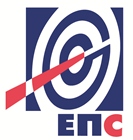 Огранак ТЕНТСектор за управљање ризицимаДатум ________________ПРАВИЛАБЕЗБЕДНОСТИ НА РАДУ У ТЕНТУ циљу прецизнијих инструкција којима се регулишу односи и обавезе између наручиоца радова/корисника услуга (ТЕНТ) и извођача радова/извршилац услуга формулисана су правила, у складу са важећим законским одредбама, која су дата у даљем тексту. У зависности од врсте и обима радова/услуга примењују се одређене тачке ових правила.Правила су саставни део уговора о извршењу послова од стране извођача радова/ извршиоца услуга.Ова правила служе домаћим и страним извођачима радова/извршиоцима услуга (у даљем тексту извођач радова) као норматив за њихово правилно понашање за време рада у објектима ТЕНТ.Поштовање правила од стране извођача радова биће стриктно контролисано и свако непоштовање биће санкционисано.У случају да два или  више извођача радова деле радни простор дужни су да сарађују у примeни прoписaних мeрa зa бeзбeднoст и здрaвљe зaпoслeних, узимajући у oбзир прирoду пoслoвa кoje oбaвљajу, да кooрдинирajу aктивнoсти у вeзи сa примeнoм мeрa зa oтклaњaњe ризикa oд пoврeђивaњa, oднoснo oштeћeњa здрaвљa зaпoслeних, кao и дa oбaвeштaвajу jeдaн другoг и свoje зaпoслeнe o тим ризицимa и мeрaмa зa њихoвo oтклaњaњe.Начин остваривања сарадње утврђује се писменим споразумом којим се одрeђује лицe зa кooрдинaциjу спрoвoђeњa зajeдничких мeрa кojимa сe oбeзбeђуje бeзбeднoст и здрaвљe свих зaпoслeних (из реда запослених ТЕНТ).Лице за коодинацију у сарадњи са представницима извођача радова и надзорног органа израђује План заједничких мера.I  ОБАВЕЗЕ ИЗВОЂАЧА РАДОВА Извођач радова, његови запослени и сва друга лица која ангажује, дужни су да у току припрема за извођење радова који су предмет Уговора, у току трајања истих, као и приликом отклањања недостатака у гарантном року, поступају у свему у складу са Законом о безбедности и здрављу на раду и осталим важећим прописима у Републици Србији из области БЗР и интерним актима ТЕНТ.Извођач радова је дужан да обезбеди рад на радним местима на којима су спроведене мере за безбедан и здрав рад, односно да обезбеди да радни процес, радна околина, средства за рад и средства и опрема за личну заштиту на раду буду прилагођени и обезбеђени тако да не угрожавају безбедност и здравље запослених и свих других лица која ангажује за извођење радова који су предмет Уговора, суседних објеката, пролазника или учесника у саобраћају.Извођач радова је дужан да обавести запослене и друга лица која ангажује приликом извођења радова који су предмет Уговора о обавезама из ових Правила. Извођач радова, његови запослени и сва друга лица која ангажује, у току припрема за извођење радова које су предмет Уговора, трајања истих, као и приликом отклањања недостатака у гарантном року дужни су да се придржавају свих правила, интерних стандарда, процедура, упутстава и инструкција о БЗР које важе у ТЕНТ, а посебно су дужни да се придржавају следећих правила: Забрањено је избегавање примене и/или ометање спровођења мера БЗРЗа радове за које је Законом о БЗР обавезан да изради Елаборат о уређењу градилишта (сходно Правилнику о садржају елабората о уређењу градилишта „Сл.гласник РС“ бр.121/12), најмање три дан пре почетка радова Служби БЗР и ЗОП достави:Елаборат о уређењу градилишта,оверену копију Пријаве о почетку радова коју је предао надлежној инспекцији рада,списак запослених на градилишту, са датумом обављеног лекарског прегледа и  датумом оспособљавања за безбедан и здрав рад на радном месту (списак мора бити оверен потписом и печатом од стране извођача радова)доказ да су запослени упознати са садржином Елабората и предвиђеним мерама за безбедан и здрав рад,oсигуравајућу полису за запослене,списак оруђа за рад, уређаја, алата и опреме и њихове атесте и сертификате,доказ о стручној оспособљености запослених сходно послу који обављају (дизаличар, виљушкариста, руковалац грађевинским машинама и др.),доказ да су запослени упознати са овим Правилима (списак лица са њиховим својеручним потписаним изјавама),име одговорног лица на градилишту, његовог заменика (у одсуству одговорног лица у другој и/или трећој смени, празником и сл.).Уколико два или више извођача радова користе исти радни простор на заједничком градилишту могу користити један Елаборат о уређењу градилишта уз доказ да су сагласни са истим. Уколико Служба БЗР и ЗОП утврди да средства за рад Извођача радова немају потребне стручне налазе и/или извештаје и/или атесте и/или  дозволе о извршеним прегледима и испитивањима, уношење истих на локације ТЕНТ неће бити дозвољено.Именује одговорно лице за безбедност и здравље на раду које ће бити на располагању све време током извођења радова и његовог заменика (у одсуству лица за БЗР у другој и/или трећој смени, празником и сл.). Служби обезбеђења и одбране ТЕНТ Обреновац, благовремено, а најкасније један дан пре почетка радова, поднесе Захтев за издавање ИД картице - пропуснице запослених домаћих извођача радова (образац QO.0.14.35 приказан у прилогу 2), на коме треба уписати локацију радова, као и време трајања радова тј. време трајања уговора са ТЕНТ. Такође, Захтев мора бити оверен потписом и печатом од стране извођача радова и потписом од стране надзорног органа и одговорног лица Службе БЗР и ЗОП организационе целине ТЕНТ Уколико су извођачи радова странци, прокси картица се издаје на основу Захтева за издавање ИД картице - пропуснице за запослене код страних извођача радова (образац QO.0.14.42 приказан у прилогу 2) који мора бити потписан од стране надзорног органа. Уз захтев се прилаже фотокопија пасоша ради констатације да ли странац има одобрену визу „Ц“ или „Д“ (уколико долази из земље са којом није потписан уговор о безвизном режиму уласка). Врста визе зависи од дужине боравка. Трошкови издавања једне ИД картице - пропуснице за запослене и возила - радне машине износе 350,00 динара и падају на терет извођача радова.Извођач радова може заменити корисника ИД картице - пропуснице, подношењем Захтева за промену корисника ИД картице - пропуснице извођача радова (образац QO.0.14.36 приказан у прилогу 2), који мора бити оверен потписом и печатом од стране извођача радова и потписом од стране надзорног органа и одговорног лица Службе БЗР и ЗОП организационе целине ТЕНТ. Уколико постоје слободне тј. неактивне ИД картице - пропуснице, прво ће се вршити замена корисника ИД картице - пропуснице, а уколико буде потребно издаваће се нове ИД картице - пропуснице. У случају да дође до деактивације ИД картице - пропуснице као последица истека уговора, поновна активација ИД картице - пропуснице биће омогућена подношењем Захтева за активацију пропусница извођача радова Служби обезбеђења и одбране (образац QO.0.14.66, приказан у прилогу 2). Поступак издавања дупликата ИД картица - пропусница запосленима код извођача радова, на основу Захтева за издавање дупликата пропуснице извођача радова (образац QO.0.14.39, приказан у прилогу 2) ближе је уређен процедуром QP.0.14.16 - Коришћење система приступне контроле.За запослене који бораве у ТЕНТ само један дан, Служби обезбеђења и одбране, поднесе Списак запослених извођача радова за привремени улазак (образац QO.0.14.37 приказан у прилогу 2) који мора бити оверен потписом извођача радова  и лица које уводи извођача радова у посао. Након овере списак се доставља на улазне капије. Уз образац QO.0.14.37 мора се доставити и Записник о упознавању са мерама безбедности QO.0.14.63, који мора бити потписан од стране лица које је извршило упознавање са мерама безбедности или од лица које уводи извођача радова у посао.Служби обезбеђења и одбране достави Захтев за улазак возила - радних машина у објекте ТЕНТ (образац QO.0.14.44 приказан у прилогу 2) који мора бити потписан од стане надзорног органа. На основу поднетог Захтева, Служба обезбеђења и одбране издаје ИД картицу - пропусницу за возила - радне машине (приказан у прилогу 2)На крају сваке календарске године, Служба обезбеђења и одбране израђује преглед издатих ИД картица извођачима радова (у слободној форми) и доставља га Служби набавке, ради наплате.Извођач радова, као и сви његови запослени, као корисници система техничке заштите који се користи у ТЕНТ дужни су да поштују правила поступања која су ближе уређена процедурама QP.0.14.15 - Процедура за коришћење система видео надзора и QP.0.14.16 - Процедура за коришћење система приступне контроле.Захтевом - Списак запослених за рад ван редовног радног времена (образац QO.0.14.38 приказан у прилогу 2) који мора бити оверен потписом и печатом извођача радова и потписом од стане надзорног органа тражи сагласност за рад ван редовног радног времена, односно радним даном после 15 часова, суботом, недељом и државним празником.Обезбеди поштовање режима улазака и излазака својих запослених, сходно наредбама директора ТЕНТ, директора организационих целина ТЕНТ и Службе обезбеђења и одбране.Приликом уношења сопственог алата, опреме и материјала, сачини спецификацију истог на обрасцу QO.0.14.12 – Спецификација алата, опреме и материјала  који се уноси у круг ТЕНТ (приказан у прилогу 2), и то у три примерка, који морају бити потписани прво од стране Надзора ТЕНТ (инжењер радова, водећи инжењер), односно наручиоца, а након тога од службеника обезбеђења. Један примерак оверене Спецификације (сва три потписа) доставља се Надзору, други остаје у Служби обезбеђења и одбране, а трећи примерак задржава извођач радова.Изношење сопственог алата, опреме и материјала из круга ТЕНТ врши искључиво на основу Дозволе за изношење алата, опреме и материјала извођача радова из круга ТЕНТ (образац QO.0.14.13 – Дозвола за изношење алата, опреме и материјала извођача радова из круга ТЕНТ, приказан у прилогу 2). Дозволу за изношење алата, опреме и материјала из круга ТЕНТ потписују: овлашћено лице извођача радова (нпр. алатничар, магационер) односно лице које прати, чува, издаје алат и опрему, и за коју је одговоран од тренутка уласка алата и опреме у круг ТЕНТ, Надзор (инжењер радова, водећи инжењер, односно наручилац посла) и овлашћено лице Сектора организационе целине у оквиру које извођач изводи радове (шеф службе, главни инжењер Сектора). Образац се попуњава у три примерка од којих, оригинал остаје на излазној капији након извршене контроле од стране службеника обезбеђења, једна копија прати материјал који се износи, а друга копија остаје запосленом који је издао дозволу.Приликом извођења радова придржава се свих законских, техничких и интерних прописа из безбедности и здравља на раду и противпожарне заштите, а посебно спроводи Уредбу о мерама заштите од пожара при извођењу радова заваривања, резања и лемљења у постројењима (уз претходно подношење Захтева за издавање одобрења за заваривање Служби БЗР и ЗОП, образац QO.0.14.14, приказан у прилогу 2), Упутство о обезбеђењу спровођења мера заштите од зрачења при радиографском испитивању (уз претходно подношење Захтева за издавање одобрења за радиографско испитивање Служби БЗР и ЗОП, образац QO.0.14.34, приказан у прилогу 2).Поштује QU.0.06.01 Упутство o поступку извршења обезбеђења постројења за извођење радова у ТЕНТ и QU.5.05.03 Упутство o поступку извршења обезбеђења постројења за време извођења радова на индустријској железници (процедуре за изолацију и закључавање извора енергије и радних флуида).Поштује процедуре и упутства ТЕНТ за заштиту животне средине и заштиту здравља и безбедности на раду, која се односе на управљање отпадом, течним горивима, хемикалијама, као и процедуре и упутства за ванредне ситуације као што су: изливања и испуштања нафте, бензина, опасног отпада, растварача, боја, гасова, итд. односно Планове за реаговање у ванредним ситуацијама. Ако се изливање догоди, извођач радова је обавезан да предузме мере да заустави изливање и да одмах обавести одговорна лица у складу са Плановима за реаговање у ванредним систуацијама. Своје запослене детаљно упозна, у складу са Елаборатом о уређењу градилишта, са опасностима при раду у оваквим енергетским постројењима, односно на опасности од рада са ел. енергијом, опасности флуида под високим притиском и температуром, опасности од рада на висинама, од рада у скученом простору, опасности од хемикалија, гасова, железничког саобраћаја и другим које могу бити опасне по живот и здравље запослених. Такође мора да упозна запослене и са могућим последицама до којих може доћи по животну средину. Своје запослене упозна да, без посебне дозволе овлашћеног лица наручиоца, не смеју да користе средства за рад наручиоца (алатне машине у радионици одржавања, погонске уређаје и машине, вучна средства ЖТ, као и транспортнe машинe (дизалице, кранове, виљушкаре и остала моторна возила), независно од тога да ли су обучени за наведене послове.За одређена добра која транспортује у ТЕНТ, у складу са законским прописима, обавља возилима која имају одговарајући АДР сертификат и да возилом управља лице са истим сертификатом.За своје запослене обезбеди лична и колективна заштитна средства и сноси одговорност о њиховој правилној употреби.Запослени на радном оделу имају видно обележен назив фирме у којој раде.Сноси пуну одговорност за безбедност и здравље својих запослених, запослених подизвођача и другог особља које је укључено у радове извођача.Виљушкари и грађевинске машине морају бити снабдевени са ротационим светлом и звучном сиреном за вожњу уназад.Сва возила, као и радне машине, за која су издате ИД картице за улазак у објекте ТЕНТ,  морају имати видно обележен назив фирме.Поштује наложене мере или упутства која издаје координатор радова у случају ако више извођача радова истовремено обављају радове. Обезбеди сопствени надзор над спровођењем мера безбедности на раду и обезбеди прву  помоћ.Обезбеди сигурно и исправно складиштење, коришћење и одлагање свих запаљивих, опасних, корозивних и отровних материја, течности и гасова.Поштује забрану спаљивања смећа и отпадног материјала као и коришћења ватре на отвореном простору за грејање запослених.У потпуности преузима све обавезе које проистичу из законских прописа, а у вези повреда на раду као и обавезе према надлежној инспекцији (пријава повреде и др.).Благовремено извештава Службу БЗР и ЗОП о свим догађајима из области БЗР који су настали приликом извођења радова/пружања услуга, истог дана или следећег радног дана пријави сваку повреду на раду својих запослених, акцидент или инцидент.Служби БЗР и ЗОП достави копију Извештаја о повреди на раду који је издао за сваког свог запосленог који се повредио приликом извођења радова који су предмет Уговора.Радни простор одржава уредан, чист, сигуран за кретање радника и транспорт.Свакодневно, уз сагласност  наручиоца радова, врши уклањање дрвеног, металног и друге врсте отпадног материјала на одговарајућа места која су заједнички договорена.Монтажни материјал прописно складишти.Сва опасна места (опасност од пада са висине и друго) обезбеди траком, оградом и таблама упозорења.Фиксирање терета за дизање, обележавање опасног простора испод терета и навођење дизаличара сме да обавља унапред именована особа (везач-сигналиста).Све грађевинске скеле буду монтиране од стране специјализованих фирми, по урађеном пројекту и прегледане пре употребе од стране корисника.На захтев надзорног органа на градилишту обезбеди довољан број мобилних тоалета.Наручиоцу радова не ремети редован процес производње и рад запослених.Поштује радну и технолошку дисциплину установљену код наручиоца радова.Обавеже своје запослене да стално носе лична документа и покажу их на захтев овлашћених лица за безбедност.Најстроже је забрањен улазак, боравак или рад, на територији и у просторијама ТЕНТ, под утицајем алкохола или других психоактивних супстанци;На захтев надзорног органа, лица за БЗР, координатора за извођење радова и руководиоца пројекта ТЕНТ запослени извођача радова морају се подвргнути алко тесту сходно Упутству о контроли алко тестом.Запослени извођача и подизвођача радова бораве и крећу се само у објектима ТЕНТ на којима изводе радове.Забрањено је уношење оружја унутар локација Огранка ТЕНТ, као и неовлашћено фотографисање.Обавезно је придржавање правила и сигнализације безбедности у саобраћају.На захтев надзорног органа, удаљи запосленог са градилишта, када се утврди да је неподобан за даљи рад на градилишту.На захтев надзорног органа, испита сваки случај повреде ових Правила, предузме одговарајуће мере против запосленог и о томе обавести надзорни орган ТЕНТ.II ОБАВЕЗЕ ИЗВОЂАЧА РАДОВА ЧИЈИ СУ ЗАПОСЛЕНИ АНГАЖОВАНИПО „НОРМА ЧАС“Извођач радова који своје запослене ангажују по „норма часу“, у организацији ТЕНТ, обавезан је да:Своје запослене опреми одговарајућим средствима и опремом за личну заштиту на раду у складу са опасностима и /или штетностима односно ризицима од настанка повреда и оштећења  здравља које су за то место у радној околини препознате и утврђене проценом ризика. На сваких 6 месеци, Служби БЗР и ЗОП,  достави спискове запослених Извођача радова по Службама и радним местима где су распоређени.За извођење радова (обављање посла) ангажује здравствено способне запослене,За рад на радним местима са повећаним ризиком утврђеним Актом о процени ризика у ТЕНТ, ангажује запослене који су обавили прописане лекарске прегледе за рад на радним местима са повећаним ризиком, а по поступку и у роковима утврђеним Актом о процени ризика.  Копију извештаја о извршеном претходном лекарском прегледу кандидата за заснивање радног односа достави ТЕНТ (Сектору за људске ресурсе) пре заснивања радног односа.  Копију извештаја о извршеном периодичном лекарском прегледу запосленог који пружа услуге ТЕНТ достави руководиоцу организационе целине у којој је запослени ангажован, најкасније један дан пре истека важности важећег лекарског извештаја.  Води евиденцију о лекарским прегледима запослених распоређених на радним местима са повећаним ризиком у складу са роковима утврђеним Актом о процени ризика ТЕНТ  По захтеву ТЕНТ, у случају премештаја на друго радно место, запосленог упути на лекарски преглед у складу са захтевима радног места на које се запослени распоређује и да копију извештаја о извршеном лекарском прегледу запосленог достави ТЕНТ (Сектору за људске ресурсе).  Запослене распоређене на радна места за које је прописан санитарни лекарски преглед, упуте на исти и о томе воде евиденцију.О забрани рада (необављеног лекарског прегледа или неспособности за рад) свог запосленог, упозна руководиоца организационе целине у којој је запослени ангажован и у договору са њим одреди замену за запосленог коме је забрањен рад.Изврши теоријско и практично оспособљавање за безбедан и здрав рад запослених који пружају услуге ТЕНТ, пре заснивања радног односа, и са овереном копијом прописаног обрасца-евиденција о запосленима оспособљеним за безбедан и здрав рад и упути га на рад у ТЕНТ.Преузме све обавезе које проистичу из законских прописа, а у вези повреда на раду као и обавезе према надлежној инспекцији (пријава повреда и др.) и о истима писаним путем обавесте Службу БЗР и ЗОП ТЕНТ.Служби БЗР и ЗОП ТЕНТ достави копију извештаја о повреди на раду запосленог који пружа услуге ТЕНТ.III ОБАВЕЗЕ ТЕНТ ЗА ЗАПОСЛЕНЕ АНГАЖОВАНЕ ПО „НОРМА ЧАС“  ТЕНТ, односно руководиоци организационих целина у оквиру којих су ангажовани запослени Извођача радова обавезни су да:На захтев Извођача радова, по потреби, у електронској форми доставе све интерне прописе ТЕНТ (Акт о процени ризика, Правилник о безбедности и здрављу на раду ТЕНТ Обреновац, Правилник ЗОП, Упутство о обезбеђењу радова и процедуре IMS). Oбезбеде запосленима Извођача радова који пружају услуге ТЕНТ рад на радном месту и у радној околини у којима су спроведене мере безбедности и здравља на раду.У договору са Службом за обуку кадрова, организују теоретско и практично оспособљавање запослених Извођач радова за безбедан и здрав рад пре распоређивања на радно место, у складу са Актом о процени ризика ТЕНТ и специфичностима његовог радног места.Након извршене теоријске и практичне оспособљености води евиденцију, а оверену копију прописаног обрасца-евиденција о запосленима оспособљеним за безбедан и здрав рад достави Извођачу радова.IV НЕПОШТОВАЊЕ ПРАВИЛАСлужба БЗР и ЗОП ТЕНТ, док траје извођење уговорених радова, врши контролу примене ових правила.Извођач радова је дужан да лицима одређеним, у складу са прописима, од стране ТЕНТ омогући спровођење контроле примене превентивних мера за безбедан и здрав рад.Извођач радова је искључиво одговоран за безбедност и здравље својих запослених и свих других лица која ангажује приликом извођења радова које су предмет Уговора.У случају непоштовања правила БЗР, ТЕНТ неће сносити никакву одговорност нити исплатити накнаде/трошкове Извођачу радова по питању повреда на раду, односно оштећења средстава за рад.У случају да извођач не поштује Правила безбедности на раду ТЕНТ, обавезе и закључке са радних састанака, Служба БЗР и ЗОП писмено обавештава надзорни орган, одговорно лице извођача радова, директора огранка у коме се радови изводе и захтева од извођача радова прекид радних активности све док се разлози за његово постојање не отклоне.На захтев надзорног органа или Службе БЗР и ЗОП, Служба обезбеђења и одбране удаљава запослене извођача радова који се понашају супротно одредбама Правила безбедности на раду или крше кућни ред и ометају редован процес рада. Служба обезбеђења и одбране овлашћена је да запосленом извођача радова забрани приступ у објекте ТЕНТ (у даљем тексту: Забрана), за време трајања уговора о извршењу послова, ако крши безбедносне процедуре на раду, нарушава унутрашњи ред и несметано одвијање процеса рада (конзумирање алкохола и наркотика, туча, свађа и др.).У случају вршења кривичног дела и тежих прекршаја нарушавања јавног реда и мира, запосленом извођача радова се трајно забрањује приступ у објекте ТЕНТ.Забрана се уводи у евиденцију система приступне контроле ТЕНТ, о чему се обавештава одговорно лице на градилишту или директор фирме која је ангажована на извршењу послова у ТЕНТ, уколико се Забрана односи на одговорно лице на градилишту, као и надзорни орган ТЕНТ.Забрана приступа у објекте ТЕНТ запосленом извођача радова, који злоупотребљава коришћење ИД картице, ближе је уређена процедуром QP.0.14.16 – Коришћење система приступне контроле. V  САСТАНЦИ У ВЕЗИ БЕЗБЕДНОСТИ И ЗДРАВЉА НА РАДУПрвом састанку за безбедност присуствују:лице за безбедност и здравље у ТЕНТ,инструктор БЗР и ЗОП из Службе за обуку кадрова. надзорни орган,одговорно лице извођача радова на градилишту иодговорно лице за безбедност и здравље извођача радова. Садржај првог састанка:Одређивање радног простора (контејнери за смештај радника, материјала, санитарни чворови, и др.);Упознавање са опасностима и штетностима у термоенергетским постројењима и железничком саобраћају;Прва помоћ (телефонски бројеви, процедуре, и др.);Противпожарна заштита (телефонски бројеви, процедуре, дозволе и др.), опасне материје (хемикалије, гас и горива), заштита животне средине;Лична и колективна заштитна опрема;Правила саобраћаја;Одржавање и чишћење радног простора;Именовање одговорних лица;Поступак у случају повреде на раду;Последице непоштовања Правила безбедности на раду ТЕНТ иПлан заједничких мера   Редовни састанци (једном недељно) одржавају се са сваким извођачем посебно или са свим извођачима заједно. Састанак води надзорни орган - вођа пројекта и одговорно лице за безбедност ТЕНТ.Садржај редовног састанка:Стање радног и складишног простора;Стање противпожаре заштите, опасних материја (хемикалије, гас, горива);Коришћење личне и колективне заштитне опреме;Поштовање правила саобраћаја;Процене ризика од повреда и1.Општи подаци о јавној набавци32.Подаци о предмету набавке33.Техничка спецификација (врста, техничке карактеристике, квалитет, обим и опис услуга...)54.Услови за учешће у поступку ЈН и упутство како се доказује испуњеност услова335.Критеријум за доделу уговора386.Упутство понуђачима како да сачине понуду407.Обрасци ( 1 – 7 ) и Прилози ( 1 - 5 )    578.Модел уговора110Назив и адреса НаручиоцаЈавно предузеће „Електропривреда Србије“ Београд,Улица Балканска бр.13, 11000 БеоградОгранак ТЕНТ, Богољуба Урошевића Црног бр.44., 11500 ОбреновацИнтернет страница Наручиоцаwww.eps.rsВрста поступкаОтворени поступакПредмет јавне набавкеНабавка услуга: Испитивање главних пароводних линија, котловских комора и турбинске опреме методама бер разарања ТЕНТ А Партија 1. Испитивање паровода на блоковима А3,А4 и А5 Партија 2. Испитивање паровода на блоковима  А1, А2 и А6 Партија 3. Испитивање турбинске опреме метода без разарања на блоковима А3, А4, А5 и А6 Партија 4. Испитивање турбинске опреме методама без разарања на блоковима А1 и А2Опис сваке партијеИспитивање главних пароводних линија, котловских комора и турбинске опреме методама бер разарања ТЕНТ А Партија 1. Испитивање паровода на блоковима А3,А4 и А5 Партија 2. Испитивање паровода на блоковима  А1, А2 и А6 Партија 3. Испитивање турбинске опреме метода без разарања на блоковима А3, А4, А5 и А6 Партија 4. Испитивање турбинске опреме методама без разарања на блоковима А1 и А2Циљ поступка Закључење Уговора о јавној набавци КонтактДрагана Красавчићe-mail: dragana.krasavcic@eps.rsРедни бројВрста испитивањаЈединица мереКоличинаИспитивања тврдоћемерно место1750Испитивања заварених спојева методом магнетних честицаm275Испитивања цевних лукова, „Y“ и „T“ комада методом магнетних честицаm240Испитивања заварених спојева методом ултразвукаm275Испитивања цевних лукова, „Y“ и „T“ комада методом ултразвукаm220Металографска испитивања методом репликекомад450Извештај/*Редни бројВрста испитивањаЈединица мереКоличинаИспитивања тврдоћемерно место1750Испитивања заварених спојева методом магнетних честицаm275Испитивања цевних лукова, „Y“ и „T“ комада методом магнетних честицаm240Испитивања заварених спојева методом ултразвукаm275Испитивања цевних лукова, „Y“ и „T“ комада методом ултразвукаm220Металографска испитивања методом репликекомад450Извештај/*Назив делаБрој испитних површинаДимензије дела [mm] Површина [m2]Метода испитивањаРотор ТНП, лопатице 6. реда у монтираном стању 126 лопатица0,5x126 → 63m2МTЛежај бр.11Ø225x160 → 0,11m2PTЛежај бр.11Ø225x160 → 0,11m2UTЛежај бр.21Ø315x252 → 0,25m2PTЛежај бр.21Ø315x252 → 0,25m2UTЛежај бр.31Ø355x350 → 0,39m2PTЛежај бр.31Ø355x350 → 0,39m2UTЛежај бр.41Ø450x400 → 0,57m2PTЛежај бр.41Ø450x400 → 0,57m2UTЛежај бр.51Ø400x314 → 0,39m2PTЛежај бр.51Ø400x314 → 0,39m2UTЛежај бр.61Ø415x160 → 0,21m2PTЛежај бр.61Ø415x160 → 0,21m2UTЛежај бр.71Ø160x160 → 0,08m2PTЛежај бр.71Ø160x160 → 0,08m2UTНазив делаБрој испитних површинаДимензије дела [mm] Површина [m2]Метода испитивањаРотор ТНП, лопатице 5. реда у монтираном стању 108 лопатица0,5x108 → 54m2МTЛежај бр.11Ø225x160 → 0,11m2PTЛежај бр.11Ø225x160 → 0,11m2UTЛежај бр.21Ø315x252 → 0,25m2PTЛежај бр.21Ø315x252 → 0,25m2UTЛежај бр.31Ø400x350 → 0,44m2PTЛежај бр.31Ø400x350 → 0,44m2UTЛежај бр. 41Ø425x350 → 0,47m2PTЛежај бр. 41Ø425x350 → 0,47m2UTЛежај бр.51Ø450x400 → 0,57m2PTЛежај бр.51Ø450x400 → 0,57m2UTЛежај бр.61Ø400x314 → 0,39m2PTЛежај бр.61Ø400x314 → 0,39m2UTЛежај бр.71Ø415x160 → 0,21m2PTЛежај бр.71Ø415x160 → 0,21m2UTЛежај бр.81Ø160x160 → 0,08m2PTЛежај бр.81Ø160x160 → 0,08m2UTНазив делаБрој испитних површинаДимензије дела [mm] Површина [m2]Метода испитивањаРотор ТНП, лопатице 6. реда у демонтираном стању 168 лопатица1,0x168 → 168m2МTЛежај бр.11Ø225x160 → 0,11m2PTЛежај бр.11Ø225x160 → 0,11m2UTЛежај бр.21Ø315x252 → 0,25m2PTЛежај бр.21Ø315x252 → 0,25m2UTЛежај бр.31Ø400x350 → 0,44m2PTЛежај бр.31Ø400x350 → 0,44m2UTЛежај бр. 41Ø400x350 → 0,44m2PTЛежај бр. 41Ø400x350 → 0,44m2UTЛежај бр.51Ø450x400 → 0,57m2PTЛежај бр.51Ø450x400 → 0,57m2UTЛежај бр.61Ø400x314 → 0,39m2PTЛежај бр.61Ø400x314 → 0,39m2UTЛежај бр.71Ø415x160 → 0,21m2PTЛежај бр.71Ø415x160 → 0,21m2UTЛежај бр.81Ø200x160 → 0,10m2PTЛежај бр.81Ø200x160 → 0,10m2UTВретено регулационог вентила ВП2Ø50x820 → 0,26m2PTЧаура регулационог вентила ВП2Ø50x270 → 0,08m2PTЧаура регулационог вентила ВП2Ø50x140 → 0,04m2PTЧаура регулационог вентила ВП2Ø50x105 → 0,04m2PTСедиште регулационог вентила ВП20,16m2PTНазив делаБрој испитних површинаДимензије дела [mm] Површина [m2]Метода испитивањаРотор ТНП, лопатице 5. реда у монтираном стању 106 лопатица0,5x106 → 53m2МTЛежај бр.11Ø225x160 → 0,11m2PTЛежај бр.11Ø225x160 → 0,11m2UTЛежај бр.21Ø315x252 → 0,25m2PTЛежај бр.21Ø315x252 → 0,25m2UTЛежај бр.31Ø400x350 → 0,44m2PTЛежај бр.31Ø400x350 → 0,44m2UTЛежај бр. 41Ø425x350 → 0,47m2PTЛежај бр. 41Ø425x350 → 0,47m2UTЛежај бр.51Ø450x400 → 0,57m2PTЛежај бр.51Ø450x400 → 0,57m2UTЛежај бр.61Ø400x314 → 0,39m2PTЛежај бр.61Ø400x314 → 0,39m2UTЛежај бр.71Ø160x160 → 0,08m2PTЛежај бр.71Ø160x160 → 0,08m2UTНазив делаБрој испитних површина  или ком.Димензије дела [mm] Површина [m2]ОписМетода испитив.ЛЕЖАЈЕВИЛЕЖАЈЕВИЛЕЖАЈЕВИЛЕЖАЈЕВИЛежај бр.1 Ø300x210 mm1Ø300x210 → 0,19m2PTЛежај бр.1 Ø300x210 mm1Ø300x210 → 0,19m2UTЛежај бр.2 Ø330x270 mm1Ø330x270 → 0,28m2PTЛежај бр.2 Ø330x270 mm1Ø330x270 → 0,28m2UTЛежај бр.3 Ø360x290 mm1Ø360x290 → 0,32m2PTЛежај бр.3 Ø360x290 mm1Ø360x290 → 0,32m2UTЛежај бр.4 Ø435x290 mm1Ø435x290 → 0,39m2PTЛежај бр.4 Ø435x290 mm1Ø435x290 → 0,39m2UTЛежај бр.5 Ø435x290 mm1Ø435x290 → 0,39m2PTЛежај бр.5 Ø435x290 mm1Ø435x290 → 0,39m2UTЛежај бр.6 Ø435x400 mm1Ø435x400 → 0,54m2PTЛежај бр.6 Ø435x400 mm1Ø435x400 → 0,54m2UTЛежај бр.7 Ø435x400 mm1Ø435x400 → 0,54m2PTЛежај бр.7 Ø435x400 mm1Ø435x400 → 0,54m2UTЛежај будилице бр.1 Ø220x220 mm1Ø160x160 → 0,08m2PTЛежај будилице бр.1 Ø220x220 mm1Ø160x160 → 0,08m2UTЛежај будилице бр.2 Ø160x160 mm1Ø220x220 → 0,15m2PTЛежај будилице бр.2 Ø160x160 mm1Ø220x220 → 0,15m2UTЛежај будилице бр.3 Ø220x220 mm1Ø220x220 → 0,15m2PTЛежај будилице бр.3 Ø220x220 mm1Ø220x220 → 0,15m2UTЛежај будилице бр.4 Ø160x160 mm1Ø160x160 → 0,08m2PTЛежај будилице бр.4 Ø160x160 mm1Ø160x160 → 0,08m2UTЗаптивни лежај генератора предњи 1515 x65 mm11515x65 → 0,1m2PTЗаптивни лежај генератора предњи 1515 x65 mm11515x65 → 0,1m2UTЗаптивни лежај генератора задњи 1515 x65 mm11515x65 → 0,1m2PTЗаптивни лежај генератора задњи 1515 x65 mm11515x65 → 0,1m2UTВЕНТИЛИ ВИСОКОГ ПРИТИСКАВЕНТИЛИ ВИСОКОГ ПРИТИСКАВЕНТИЛИ ВИСОКОГ ПРИТИСКАВЕНТИЛИ ВИСОКОГ ПРИТИСКАСедиште стоп вентила1Ø310/ Ø200 → 0,09m2PT/MTСедиште стоп вентила1Ø310/ Ø200 → 0,09m2PT/MTПрстен између седишта и кућишта стоп вентила ВП1Ø600/ Ø310 → 0,42m2PT/МTПрстен између седишта и кућишта стоп вентила ВП1Ø600/ Ø310 → 0,42m2PT/МTСклоп стоп вентила ВП1Ø265x169 → 0,28m2PTСклоп стоп вентила ВП1Ø265x169 → 0,28m2PTКућиште стоп вентила  – спољашња и унутрашња површина (100%);1PT/MTКућиште стоп вентила  – спољашња и унутрашња површина (100%);1PT/MTСклоп регулационог вентила 11PTСклоп регулационог вентила 21PTСклоп регулационог вентила 31PTСклоп регулационог вентила 41PTСедиштe регулационoг вентила 11PT/MTСедиштe регулационoг вентила 21PT/MTСедиштe регулационoг вентила 31PT/MTСедиштe регулационoг вентила 41PT/MTКућиште регулационог вентила 1 – спољашња и унутрашња површина (100%);1PT/MTКућиште регулационог вентила 2 – спољашња и унутрашња површина (100%);1PT/MTКућиште регулационог вентила 3 – спољашња и унутрашња површина (100%);1PT/MTКућиште регулационог вентила 4 – спољашња и унутрашња површина (100%);1PT/MTЗАВРТЊЕВИ ВЕНТИЛА ВИСОКОГ ПРИТИСКАЗАВРТЊЕВИ ВЕНТИЛА ВИСОКОГ ПРИТИСКАЗАВРТЊЕВИ ВЕНТИЛА ВИСОКОГ ПРИТИСКАЗАВРТЊЕВИ ВЕНТИЛА ВИСОКОГ ПРИТИСКАМ56; L=275mm24MTМ56; L=275mm24PTМ56; L=275mm24UTМ64; L=490mm24MTМ64; L=490mm24PTМ64; L=490mm24UTМ85; L=400mm4MTМ85; L=400mm4PTМ85; L=400mm4UTМ120; L=685mm32MTМ120; L=685mm32PTМ120; L=685mm32UTЗАВРТЊЕВИ СПОЉАШЊЕГ ЦИЛИНДРА ВИСОКОГ ПРИТИСKAЗАВРТЊЕВИ СПОЉАШЊЕГ ЦИЛИНДРА ВИСОКОГ ПРИТИСKAЗАВРТЊЕВИ СПОЉАШЊЕГ ЦИЛИНДРА ВИСОКОГ ПРИТИСKAЗАВРТЊЕВИ СПОЉАШЊЕГ ЦИЛИНДРА ВИСОКОГ ПРИТИСKAМ76; L=420mm16MTМ76; L=420mm16PTМ76; L=420mm16UTМ100; L=530mm4MTМ100; L=530mm4PTМ100; L=530mm4UTМ120; L=590mm4MTМ120; L=590mm4PTМ120; L=590mm4UTМ120; L=685mm2MTМ120; L=685mm2PTМ120; L=685mm2UTМ140; L=740mm2MTМ140; L=740mm2PTМ140; L=740mm2UTМ160; L=795mm10MTМ160; L=795mm10PTМ160; L=795mm10UTКУЋИШТЕ ВИСОКОГ ПРИТИСКА Напомена: позиције реплика и мерења тврдоће налазе се у прилогу бр.2КУЋИШТЕ ВИСОКОГ ПРИТИСКА Напомена: позиције реплика и мерења тврдоће налазе се у прилогу бр.2КУЋИШТЕ ВИСОКОГ ПРИТИСКА Напомена: позиције реплика и мерења тврдоће налазе се у прилогу бр.2КУЋИШТЕ ВИСОКОГ ПРИТИСКА Напомена: позиције реплика и мерења тврдоће налазе се у прилогу бр.2Спољашња површина са припадајућим завареним спојевима – горња половина1100%MT/PTУнутрашња површина – горња половина1100%MT/PTСпољашња површина са припадајућим завареним спојевима – доња половина1100%MT/PTУнутрашња површина – доња половина1100%MT/PTЕЛЕМЕНТИ ПРОТОЧНОГ ДЕЛА ТУРБИНЕ ВИСОКОГ ПРИТИСКАЕЛЕМЕНТИ ПРОТОЧНОГ ДЕЛА ТУРБИНЕ ВИСОКОГ ПРИТИСКАЕЛЕМЕНТИ ПРОТОЧНОГ ДЕЛА ТУРБИНЕ ВИСОКОГ ПРИТИСКАЕЛЕМЕНТИ ПРОТОЧНОГ ДЕЛА ТУРБИНЕ ВИСОКОГ ПРИТИСКАМлазнички апарат – горња и доња половина приступачне површине1100%MTОбујмица 2, 3 и 4 ступња високог притиска – горња и доња1100%MTОбујмица 5,6,7 и 8 ступња високог притиска – горња и доња1100%MTОбујмица 10,11 и 12 ступња високог притиска – горња и доња1100%MTОбујмица заптивних кутија – горња и доња1100%MTДијафрагме са лопатицама од 2. до 12 ступња – горња и доња1100%MTЕластични прстен 1100%MTРОТОР ВИСОКОГ ПРИТИСКАРОТОР ВИСОКОГ ПРИТИСКАРОТОР ВИСОКОГ ПРИТИСКАРОТОР ВИСОКОГ ПРИТИСКАВратило, лопатице, дискови, растеретни отвори,бандажи, жлебови и гребени лабиринтских заптивача, рукавци, полуспојнице, чеоне површине)Напомена 1: пенетрантима се испитује само 50% лопатица регулационог ступњаНапомена 2: позиције реплика се налазе у прилогу бр. 21100%VTВратило, лопатице, дискови, растеретни отвори,бандажи, жлебови и гребени лабиринтских заптивача, рукавци, полуспојнице, чеоне површине)Напомена 1: пенетрантима се испитује само 50% лопатица регулационог ступњаНапомена 2: позиције реплика се налазе у прилогу бр. 21100%MTВратило, лопатице, дискови, растеретни отвори,бандажи, жлебови и гребени лабиринтских заптивача, рукавци, полуспојнице, чеоне површине)Напомена 1: пенетрантима се испитује само 50% лопатица регулационог ступњаНапомена 2: позиције реплика се налазе у прилогу бр. 21100%PTВратило, лопатице, дискови, растеретни отвори,бандажи, жлебови и гребени лабиринтских заптивача, рукавци, полуспојнице, чеоне површине)Напомена 1: пенетрантима се испитује само 50% лопатица регулационог ступњаНапомена 2: позиције реплика се налазе у прилогу бр. 21100%UTВЕНТИЛИ СРЕДЊЕГ ПРИТИСКАВЕНТИЛИ СРЕДЊЕГ ПРИТИСКАВЕНТИЛИ СРЕДЊЕГ ПРИТИСКАВЕНТИЛИ СРЕДЊЕГ ПРИТИСКАСедиште заштитног вентила1PT/МTСедиште заштитног вентила1PT/МTПрстен између седишта и кућишта заштитног вентила СП1PT/МTПрстен између седишта и кућишта заштитног вентила СП1PT/МTПрстен између седишта и кућишта заштитног вентила СП1PT/МTСклоп заштитног вентила СП1PTСклоп заштитног вентила СП1PTКућиште заштитног вентила  – спољашња и унутрашња површина (100%);1PT /MTКућиште заштитног вентила  – спољашња и унутрашња површина (100%);1PT /MTСклоп регулационог вентила 11PTСклоп регулационог вентила 21PTСклоп регулационог вентила 31PTСклоп регулационог вентила 41PTСедиштe регулационoг вентила 11PT/МTСедиштe регулационoг вентила 21PT/МTСедиштe регулационoг вентила 31PT/МTСедиштe регулационoг вентила 41PT/МTКућиште регулационог вентила 1 – спољашња и унутрашња површина (100%);1PT/MTКућиште регулационог вентила 2 – спољашња и унутрашња површина (100%);1PT/MTКућиште регулационог вентила 3 – спољашња и унутрашња површина (100%);1PT/MTКућиште регулационог вентила 4 – спољашња и унутрашња површина (100%);1PT/MTЗАВРТЊЕВИ СПОЉАШЊЕГ ЦИЛИНДРА СРЕДЊЕГ ПРИТИСКАЗАВРТЊЕВИ СПОЉАШЊЕГ ЦИЛИНДРА СРЕДЊЕГ ПРИТИСКАЗАВРТЊЕВИ СПОЉАШЊЕГ ЦИЛИНДРА СРЕДЊЕГ ПРИТИСКАЗАВРТЊЕВИ СПОЉАШЊЕГ ЦИЛИНДРА СРЕДЊЕГ ПРИТИСКАМ100; L=475mm14MTМ100; L=475mm14PTМ100; L=475mm14UTМ76; L=365mm6MTМ76; L=365mm6PTМ76; L=365mm6UTМ120; L=590mm4MTМ120; L=590mm4PTМ120; L=590mm4UTМ60; L=180mm12MTМ60; L=180mm12PTМ60; L=180mm12UTКУЋИШТЕ СРЕДЊЕГ ПРИТИСКА Напомена: позиције реплика и мерења тврдоће налазе се у прилогу бр.2КУЋИШТЕ СРЕДЊЕГ ПРИТИСКА Напомена: позиције реплика и мерења тврдоће налазе се у прилогу бр.2КУЋИШТЕ СРЕДЊЕГ ПРИТИСКА Напомена: позиције реплика и мерења тврдоће налазе се у прилогу бр.2КУЋИШТЕ СРЕДЊЕГ ПРИТИСКА Напомена: позиције реплика и мерења тврдоће налазе се у прилогу бр.2Спољашња површина са припадајућим завареним спојевима – горња половина1100%MT/PTУнутрашња површина – горња половина1100%MT/PTСпољашња површина са припадајућим завареним спојевима – доња половина1100%MT/PTУнутрашња површина – доња половина1100%MT/PTЕЛЕМЕНТИ ПРОТОЧНОГ ДЕЛА ТУРБИНЕ СРЕДЊЕГ ПРИТИСКАЕЛЕМЕНТИ ПРОТОЧНОГ ДЕЛА ТУРБИНЕ СРЕДЊЕГ ПРИТИСКАЕЛЕМЕНТИ ПРОТОЧНОГ ДЕЛА ТУРБИНЕ СРЕДЊЕГ ПРИТИСКАЕЛЕМЕНТИ ПРОТОЧНОГ ДЕЛА ТУРБИНЕ СРЕДЊЕГ ПРИТИСКАОбујмица 1 предњег заптивања средњег притиска – горња и доња половина1100%MTОбујмица 2 предњег заптивања средњег притиска – горња и доња половина1100%MTОбујмица 3 предњег заптивања средњег притиска – горња и доња половина1100%MTЕластични прстен 1100%MTКомора предњег заптивања средњег притиска – горња половина1100%MTМлазнички апарат – горња и доња половина приступачне површине1100%MTДијафрагма 14 ступња – горња и доња половина1100%MTДијафрагма 15 ступња – горња и доња половина1100%MTОбујмица 16, 17 и 18 ступња средњег притиска – горња и доња половина1100%MTОбујмица 19, 20 и 21 ступња средњег притиска – горња и доња половина1100%MTОбујмица 22 и 23 ступња средњег притиска – горња и доња половина1100%MTОбујмица заптивне кутије задњег заптивања средњег притиска – горња и доња половина1100%MTКомора задњег заптивања средњег притиска – горња половина1100%MTРОТОР СРЕДЊЕГ ПРИТИСКАРОТОР СРЕДЊЕГ ПРИТИСКАРОТОР СРЕДЊЕГ ПРИТИСКАРОТОР СРЕДЊЕГ ПРИТИСКАВратило, лопатице, дискови, растеретни отвори, бандажи, жлебови и гребени лабиринтских заптивача, рукавци, полуспојнице, чеоне површине)Напомена: позиције реплика се налазе у прилогу бр. 21100%VTВратило, лопатице, дискови, растеретни отвори, бандажи, жлебови и гребени лабиринтских заптивача, рукавци, полуспојнице, чеоне површине)Напомена: позиције реплика се налазе у прилогу бр. 21100%MTВратило, лопатице, дискови, растеретни отвори, бандажи, жлебови и гребени лабиринтских заптивача, рукавци, полуспојнице, чеоне површине)Напомена: позиције реплика се налазе у прилогу бр. 21100%UTПРЕСТРУЈНИ ПАРОВОДИ - РЕСИВЕРИПРЕСТРУЈНИ ПАРОВОДИ - РЕСИВЕРИПРЕСТРУЈНИ ПАРОВОДИ - РЕСИВЕРИПРЕСТРУЈНИ ПАРОВОДИ - РЕСИВЕРИТаласасти компензатор преструјног паровода са припадајућим завареним спојевима1PTТаласасти компензатор преструјног паровода са припадајућим завареним спојевима1МTТаласасти компензатор преструјног паровода са припадајућим завареним спојевима1PTТаласасти компензатор преструјног паровода са припадајућим завареним спојевима1МTТУРБИНА НИСКОГ ПРИТИСКАТУРБИНА НИСКОГ ПРИТИСКАТУРБИНА НИСКОГ ПРИТИСКАТУРБИНА НИСКОГ ПРИТИСКАЛопатице 27. и 31. ступња ротора ниског притиска и бандажи, доступне површине у радно-монтажном стањукомплет,188 ком.23 m2МТЛопатице 26. и 30. ступња ротора ниског притиска и бандажи, доступне површине у радно-монтажном стањукомплет,184 ком.6 m2МТЛопатице 23. ступња ротора средњег притиска и бандажи, доступне површине у радно-монтажном стањукомплет,90 ком.6 m2МТГЕНЕРАТОРГЕНЕРАТОРГЕНЕРАТОРГЕНЕРАТОРРотор генератора, рукавци, полуспојнице роторакапе ротора;лопатице вентилатора* ком.50;заковице лопатица компресора1100%PTРотор генератора, рукавци, полуспојнице роторакапе ротора;лопатице вентилатора* ком.50;заковице лопатица компресора1100%UTMEРЕЊА ТВРДОЋЕMEРЕЊА ТВРДОЋЕMEРЕЊА ТВРДОЋЕMEРЕЊА ТВРДОЋЕМерења тврдоће 40Цена по једном мерном местуНТМерења тврдоће 40Цена по једном мерном местуНТРЕПЛИКЕРЕПЛИКЕРЕПЛИКЕРЕПЛИКЕРеплике (овде се додатно врши мерење тврдоће и у цену реплика се подразумева и мерење тврдоће независно од горе наведене одвојене ставке)50Цена за једну репликуRPНОРМА САТНОРМА САТНОРМА САТНОРМА САТНорма сат200Цена по једном сатуНЧНазив делаБрој испитних површинаДимензије дела [mm] Површина [m2]ОписМетода испитивањаЛЕЖАЈЕВИЛЕЖАЈЕВИЛЕЖАЈЕВИЛЕЖАЈЕВИЛежај бр.1 Ø300x210 mm1Ø300x210 → 0,19m2PTЛежај бр.1 Ø300x210 mm1Ø300x210 → 0,19m2UTЛежај бр.2 Ø330x270 mm1Ø330x270 → 0,28m2PTЛежај бр.2 Ø330x270 mm1Ø330x270 → 0,28m2UTЛежај бр.3 Ø360x290 mm1Ø360x290 → 0,32m2PTЛежај бр.3 Ø360x290 mm1Ø360x290 → 0,32m2UTЛежај бр.4 Ø435x290 mm1Ø435x290 → 0,39m2PTЛежај бр.4 Ø435x290 mm1Ø435x290 → 0,39m2UTЛежај бр.5 Ø435x290 mm1Ø435x290 → 0,39m2PTЛежај бр.5 Ø435x290 mm1Ø435x290 → 0,39m2UTЛежај бр.6 Ø435x400 mm1Ø435x400 → 0,54m2PTЛежај бр.6 Ø435x400 mm1Ø435x400 → 0,54m2UTЛежај бр.7 Ø435x400 mm1Ø435x400 → 0,54m2PTЛежај бр.7 Ø435x400 mm1Ø435x400 → 0,54m2UTЛежај будилице бр.1 Ø220x220 mm1Ø160x160 → 0,08m2PTЛежај будилице бр.1 Ø220x220 mm1Ø160x160 → 0,08m2UTЛежај будилице бр.2 Ø160x160 mm1Ø220x220 → 0,15m2PTЛежај будилице бр.2 Ø160x160 mm1Ø220x220 → 0,15m2UTЛежај будилице бр.3 Ø220x220 mm1Ø220x220 → 0,15m2PTЛежај будилице бр.3 Ø220x220 mm1Ø220x220 → 0,15m2UTЛежај будилице бр.4 Ø160x160 mm1Ø160x160 → 0,08m2PTЛежај будилице бр.4 Ø160x160 mm1Ø160x160 → 0,08m2UTЗаптивни лежај генератора предњи 1515 x65 mm11515x65 → 0,1m2PTЗаптивни лежај генератора предњи 1515 x65 mm11515x65 → 0,1m2UTЗаптивни лежај генератора задњи 1515 x65 mm11515x65 → 0,1m2PTЗаптивни лежај генератора задњи 1515 x65 mm11515x65 → 0,1m2UTВЕНТИЛИ ВИСОКОГ ПРИТИСКАВЕНТИЛИ ВИСОКОГ ПРИТИСКАВЕНТИЛИ ВИСОКОГ ПРИТИСКАВЕНТИЛИ ВИСОКОГ ПРИТИСКАСедиште стоп вентила1Ø310/ Ø200 → 0,09m2PT /MTСедиште стоп вентила1Ø310/ Ø200 → 0,09m2PT/МTПрстен између седишта и кућишта стоп вентила ВП1Ø600/ Ø310 → 0,42m2PT/МTПрстен између седишта и кућишта стоп вентила ВП1Ø600/ Ø310 → 0,42m2PT/МTСклоп стоп вентила ВП1Ø265x169 → 0,28m2PTСклоп стоп вентила ВП1Ø265x169 → 0,28m2PTКућиште стоп вентила  – спољашња и унутрашња површина (100%);1PT/МTКућиште стоп вентила  – спољашња и унутрашња површина (100%);1PT/МTСклоп регулационог вентила 11PTСклоп регулационог вентила 21PTСклоп регулационог вентила 31PTСклоп регулационог вентила 41PTСедиштe регулационoг вентила 11PT/МTСедиштe регулационoг вентила 21PT/МTСедиштe регулационoг вентила 31PT/МTСедиштe регулационoг вентила 41PT/МTКућиште регулационог вентила 1 – спољашња и унутрашња површина (100%);1PT/МTКућиште регулационог вентила 2 – спољашња и унутрашња површина (100%);1PT/МTКућиште регулационог вентила 3 – спољашња и унутрашња површина (100%);1PT/МTКућиште регулационог вентила 4 – спољашња и унутрашња површина (100%);1PT/МTВЕНТИЛИ СРЕДЊЕГ ПРИТИСКАВЕНТИЛИ СРЕДЊЕГ ПРИТИСКАВЕНТИЛИ СРЕДЊЕГ ПРИТИСКАВЕНТИЛИ СРЕДЊЕГ ПРИТИСКАСедиште заштитног вентила1PT/МTСедиште заштитног вентила1PT/МTПрстен између седишта и кућишта заштитног вентила СП1PT/МTПрстен између седишта и кућишта заштитног вентила СП1PT/МTПрстен између седишта и кућишта заштитног вентила СП1PT/МTСклоп заштитног вентила СП1PTСклоп заштитног вентила СП1PTКућиште заштитног вентила  – спољашња и унутрашња површина (100%);1PT/МTКућиште заштитног вентила  – спољашња и унутрашња површина (100%);1PT/МTСклоп регулационог вентила 11PTСклоп регулационог вентила 21PTСклоп регулационог вентила 31PTСклоп регулационог вентила 41PTСедиштe регулационoг вентила 11PT/МTСедиштe регулационoг вентила 21PT/МTСедиштe регулационoг вентила 31PT/МTСедиштe регулационoг вентила 41PT/МTКућиште регулационог вентила 1 – спољашња и унутрашња површина (100%);1PT/МTКућиште регулационог вентила 2 – спољашња и унутрашња површина (100%);1PT/МTКућиште регулационог вентила 3 – спољашња и унутрашња површина (100%);1PT/МTКућиште регулационог вентила 4 – спољашња и унутрашња површина (100%);1PT/МTРОТОР СРЕДЊЕГ ПРИТИСКАРОТОР СРЕДЊЕГ ПРИТИСКАРОТОР СРЕДЊЕГ ПРИТИСКАРОТОР СРЕДЊЕГ ПРИТИСКАРотор средњег притиска – ступањ број 23 у монтираном стању1100%MTПРЕСТРУЈНИ ПАРОВОДИ - РЕСИВЕРИПРЕСТРУЈНИ ПАРОВОДИ - РЕСИВЕРИПРЕСТРУЈНИ ПАРОВОДИ - РЕСИВЕРИПРЕСТРУЈНИ ПАРОВОДИ - РЕСИВЕРИТаласасти компензатор преструјног паровода са припадајућим завареним спојевима1PTТаласасти компензатор преструјног паровода са припадајућим завареним спојевима1МTТаласасти компензатор преструјног паровода са припадајућим завареним спојевима1PTТаласасти компензатор преструјног паровода са припадајућим завареним спојевима1МTТУРБИНА НИСКОГ ПРИТИСКАТУРБИНА НИСКОГ ПРИТИСКАТУРБИНА НИСКОГ ПРИТИСКАТУРБИНА НИСКОГ ПРИТИСКАЛопатице 27. и 31. ступња ротора ниског притиска и бандажи, доступне површине у радно-монтажном стањукомплет,188 ком.23 m2МТЛопатице 26. и 30. ступња ротора ниског притиска и бандажи, доступне површине у радно-монтажном стањукомплет,184 ком.6 m2МТЛопатице 23. ступња ротора средњег притиска и бандажи, доступне површине у радно-монтажном стањукомплет,90 ком.6 m2МТMEРЕЊА ТВРДОЋЕMEРЕЊА ТВРДОЋЕMEРЕЊА ТВРДОЋЕMEРЕЊА ТВРДОЋЕМерења тврдоће 40Цена по једном мерном местуНТМерења тврдоће 40Цена по једном мерном местуНТРЕПЛИКЕРЕПЛИКЕРЕПЛИКЕРЕПЛИКЕРеплике (овде се додатно врши мерење тврдоће и у цену реплика се подразумева и мерење тврдоће независно од горе наведене одвојене ставке)20Цена за једну репликуRPРеплике (овде се додатно врши мерење тврдоће и у цену реплика се подразумева и мерење тврдоће независно од горе наведене одвојене ставке)20Цена за једну репликуRPНОРМА САТНОРМА САТНОРМА САТНОРМА САТНорма сат200Цена по једном сатуНЧНорма сат200Цена по једном сатуНЧРед. бр.4.1  ОБАВЕЗНИ УСЛОВИ ЗА УЧЕШЋЕ У ПОСТУПКУ ЈАВНЕ НАБАВКЕ ИЗ ЧЛАНА 75. ЗАКОНА1.Услов:Да је понуђач регистрован код надлежног органа, односно уписан у одговарајући регистарДоказ: - за правно лице:Извод из регистраАгенције за привредне регистре, односно извод из регистра надлежног Привредног суда - за предузетнике: Извод из регистра Агенције за привредне регистре, односно извод из одговарајућег регистра Напомена: У случају да понуду подноси група понуђача, овај доказ доставити за сваког члана групе понуђачаУ случају да понуђач подноси понуду са подизвођачем, овај доказ доставити и за сваког подизвођача2.Услов: Да понуђач и његов законски заступник није осуђиван за неко од кривичних дела као члан организоване криминалне групе, да није осуђиван за кривична дела против привреде, кривична дела против заштите животне средине, кривично дело примања или давања мита, кривично дело превареДоказ:- за правно лице:1) ЗА ЗАКОНСКОГ ЗАСТУПНИКА – уверење из казнене евиденције надлежне полицијске управе Министарства унутрашњих послова – захтев за издавање овог уверења може се поднети према месту рођења или према месту пребивалишта.2) ЗА ПРАВНО ЛИЦЕ – За кривична дела организованог криминала – Уверење посебног одељења (за организовани криминал) Вишег суда у Београду, којим се потврђује да понуђач (правно лице) није осуђиван за неко од кривичних дела као члан организоване криминалне групе. С тим у вези на интернет страници Вишег суда у Београду објављено је обавештењеhttp://www.bg.vi.sud.rs/lt/articles/o-visem-sudu/obavestenje-ke-za-pravna-lica.html3) ЗА ПРАВНО ЛИЦЕ – За кривична дела против привреде, против животне средине, кривично дело примања или давања мита, кривично дело преваре – Уверење Основног суда  (које обухвата и податке из казнене евиденције за кривична дела која су у надлежности редовног кривичног одељења Вишег суда) на чијем подручју је седиште домаћег правног лица, односно седиште представништва или огранка страног правног лица, којом се потврђује да понуђач (правно лице) није осуђиван за кривична дела против привреде, кривична дела против животне средине, кривично дело примања или давања мита, кривично дело преваре.Посебна напомена: Уколико уверење Основног суда не обухвата податке из казнене евиденције за кривична дела која су у надлежности редовног кривичног одељења Вишег суда, потребно је поред уверења Основног суда доставити и Уверење Вишег суда на чијем подручју је седиште домаћег правног лица, односно седиште представништва или огранка страног правног лица, којом се потврђује да понуђач (правно лице) није осуђиван за кривична дела против привреде и кривично дело примања мита.- за физичко лице и предузетника: Уверење из казнене евиденције надлежне полицијске управе Министарства унутрашњих послова – захтев за издавање овог уверења може се поднети према месту рођења или према месту пребивалишта.Напомена: У случају да понуду подноси правно лице потребно је доставити овај доказ и за правно лице и за законског заступникаУ случају да правно лице има више законских заступника, ове доказе доставити за сваког од њихУ случају да понуду подноси група понуђача, ове доказе доставити за сваког члана групе понуђачаУ случају да понуђач подноси понуду са подизвођачем, ове доказе доставити и за сваког подизвођача Ови докази не могу бити старији од два месеца пре отварања понуда.3.Услов: Да је понуђач измирио доспеле порезе, доприносе и друге јавне дажбине у складу са прописима Републике Србије или стране државе када има седиште на њеној територијиДоказ:- за правно лице, предузетнике и физичка лица: 1.Уверење Пореске управе Министарства финансија да је измирио доспеле порезе и доприносе и2.Уверење Управе јавних прихода локалне самоуправе (града, односно општине) према месту седишта пореског обвезника правног лица и предузетника, односно према пребивалишту физичког лица, да је измирио обавезе по основу изворних локалних јавних прихода Напомена:Уколико локална (општинска) управа јавних приход у својој потврди наведе да се докази за одређене изворне локалне јавне приходе прибављају и од других локалних органа/организација/установа понуђач је дужан да уз потврду локалне управе јавних прихода приложи и потврде тих осталих локалних органа/организација/установа Уколико је понуђач у поступку приватизације, уместо горе наведена два доказа, потребно је доставити уверење Агенције за приватизацију да се налази у поступку приватизацијеУ случају да понуду подноси група понуђача, ове доказе доставити за сваког учесника из групеУ случају да понуђач подноси понуду са подизвођачем, ове доказе доставити и за подизвођача (ако је више подизвођача доставити за сваког од њих)Ови докази не могу бити старији од два месеца пре отварања понуда.4. Услов:Да је понуђач поштовао обавезе које произилазе из важећих прописа о заштити на раду, запошљавању и условима рада, заштити животне средине, као и да нема забрану обављања делатности која је на снази у време подношења понудеДоказ:Потписан и оверен Образац изјаве на основу члана 75. став 2. ЗЈН(Образац бр.4)Напомена:Изјава мора да буде потписана од стране овлашћеног лица за заступање понуђача и оверена печатом. Уколико понуду подноси група понуђача, Изјава мора бити достављена за сваког члана групе понуђача. Изјава мора бити потписана од стране овлашћеног лица за заступање понуђача из групе понуђача и оверена печатом.  Уколико понуђач подноси понуду са подизвођачем, Изјава мора бити достављена и за сваког подизвођача. Изјава мора бити потписана од стране овлашћеног лица за заступање подизвођача и оверена печатом.  4.2  ДОДАТНИ УСЛОВИ ЗА УЧЕШЋЕ У ПОСТУПКУ ЈАВНЕ НАБАВКЕ ИЗ ЧЛАНА 76. ЗАКОНА5.Услов:Пословни капацитет Понуђач располаже минималним пословним капацитетом ако:(За партију 1 и 2):је у претходне 3 (три) године, до дана објављивања Позива за подношење понуда на Порталу јавних набавки, извршио референтне набавке укупне минималне вредности 4.500.000 динара у уговореном року, обиму и квалитету и да до дана издавања потврде о референтним набавкама поштовао обавезе из гарантног рока. Под референтном набавком, подразумевају се све услуге наведене у Техничкој спецификацији на термоенергетским објектима електричне снаге 200MW и више. Најмање једна референтна набавка, мора бити минималне вредности 2.000.000 динара.(За партију 3): је у последњих пет година (до дана објављивања Позива за подношење понуда на Порталу јавних набавки)  успешно реализовао услуге испитивања метала без разарања на парним блоковима снаге 100MW и веће укупне минималне вредности 1.200.000,00 динара, у уговореном року, обиму и квалитету и да до дана издавања потврде о референтним набавкама поштовао обавезе из гарантног рока(За партију 4): је у последњих пет година (до дана објављивања Позива за подношење понуда на Порталу јавних набавки)  успешно реализовао услуге испитивања метала без разарања на парним блоковима снаге 100MW и веће укупне минималне вредности 1.200.000,00 динара, у уговореном року, обиму и квалитету и да до дана издавања потврде о референтним набавкама поштовао обавезе из гарантног рокаДоказ (за све партије): -Списак извршених услуга (образац бр.5)-Потписане и оверене потврде Наручилаца (образац бр.6)Напомена:У случају да понуду подноси група понуђача, важећи сертификат доставити за оног члана групе који испуњава тражени услов (довољно је да 1 члан групе достави важећи сертификат), а уколико више њих заједно испуњавају услов из тачке 1. (референце) овај доказ доставити за те чланове.У случају да понуђач подноси понуду са подизвођачем, ове доказе не треба доставити за подизвођача..6.Услов:Технички капацитетПонуђач располаже минималним техничким капацитетом ако поседује у власништву, (лизингу или закупу што односи се само на опрему доле набројану) следеће:(за све партије):лабораторију, акредитовану код националног тела Републике Србије (АТС) према захтевима стандарда SPRS ISO/IEC 17025, са обимом акредитације који обухвата методе наведене у Техничкој спецификацији1 (један) преносни уређај за мерење тврдоће материјала2 (два) ултразвучна дефектоскопа са припадајућим сондама1 (један) комплет за испитивања мегнетским честицама2 (два) комплета за узимање реплика на терену1 (један) преносни металографски микроскоп1 (један) лабораторијски металографски микроскоп са увећањем х5001 дигитални фото–апаратДоказ:(за све партије):Копија сертификата о акредитацији према захтевима стандарда SRPS ISO/IEC 17025, издатим од стране националног тела Републике Србије (АТС)Извод из пописа основних средстава, потписан од стране надлежног лица понуђача, из ког се јасно види да је захтевана опрема у власништву ПонуђачаУговор о закупу или лизингуНапомена:У случају да понуду подноси група понуђача, доказ доставити за оног члана групе који испуњава тражени услов (довољно је да 1 члан групе достави тражени доказ), а уколико више њих заједно испуњавају услов - овај доказ доставити за те чланове.У случају да понуђач подноси понуду са подизвођачем, а како се додатни услови не могу испунити преко подизвођача, ове доказе не треба доставити за подизвођача.7.Услов:Кадровски капацитетПонуђач располаже минималним кадровским капацитетом ако има запослене извршиоце, односно, има радно ангажоване извршиоце (по основу другог облика ангажовања ван радног односа, предвиђеног члановима 197–202. Закона о раду) и то најмање:(за све партије):минимално 2 (два) дипломирана инжењера или инжењера металургије или машинства, са уверењима (сертификатима) за минимално две методе испитивања без разарања са листе наведене у Техничкој спецификацији, за које се издају уверења (методе магнетних честица, ултразвука, течних пенетраната, радиографска испитивања и визуелно–димензиона испитивања), од којих, минимално 1 (један), мора бити дипломирани инжењерминимално 1 (једног) дипломираног инжењера или инжењера са сертификатом Интернационалног инжењера заваривања (IWE) или Европског инжењера заваривања (EWE)минимално 2 (два) оператера са средњом стручном спремом, који заједно поседују уверења (сертификате) за све методе испитивања без разарања са листе наведене у Техничкој спецификацији, за које се издају уверења (методе магнетних честица, ултразвука, течних пенетраната, радиографска испитивања и визуелно–димензиона испитивања)Доказ: (за све партије)Фотокопија пријаве – одјаве на обавезно социјално осигурање издате од надлежног Фонда ПИО (образац М или М3А), којом се потврђује да су запослени радници, запослени код понуђача – за лица у радном односу, односно, фотокопије важећеих уговора о ангажовању – за лица ангажована ван радног односа.Фотокопије диплома о стеченом степену стручне спремеФотокопије уверења (сертификата) за дипломиране инжењере/инжењере и оператере за методе испитивања из услова за кадровски капациетФотокопија дипломе (уверења), за међународног инжењера за заваривање (IWE) или европског инжењера за заваривање (EWE), према SRPS ЕN ISO 14731Напомена:У случају да понуду подноси група понуђача, доказ доставити за оног члана групе који испуњава тражени услов (довољно је да 1 члан групе достави тражени доказ), а уколико више њих заједно испуњавају услов - овај доказ доставити за те чланове.У случају да понуђач подноси понуду са подизвођачем, а како се додатни услови не могу испунити преко подизвођача, ове доказе не треба доставити за подизвођачаSWIFT MESSAGE MT103 – EURSWIFT MESSAGE MT103 – EURFIELD 32A: VALUE DATE – EUR- AMOUNTFIELD 50K:  ORDERING CUSTOMERFIELD 50K:  ORDERING CUSTOMERFIELD 56A:(INTERMEDIARY)DEUTDEFFXXXDEUTSCHE BANK AG, F/MTAUNUSANLAGE 12GERMANYFIELD 57A:(ACC. WITH BANK)/DE20500700100935930800NBSRRSBGXXXNARODNA BANKA SRBIJE (NATIONALBANK OF SERBIA – NBS BEOGRAD,NEMANJINA 17SERBIAFIELD 59:(BENEFICIARY)/RS35908500103019323073MINISTARSTVO FINANSIJAUPRAVA ZA TREZORPOP LUKINA7-9BEOGRADFIELD 70:  DETAILS OF PAYMENTSWIFT MESSAGE MT103 – USDFIELD 32A: VALUE DATE – USD- AMOUNTFIELD 50K:  ORDERING CUSTOMERFIELD 56A:(INTERMEDIARY)BKTRUS33XXXDEUTSCHE BANK TRUST COMPANIYAMERICAS, NEW YORK60 WALL STREETUNITED STATESFIELD 57A:(ACC. WITH BANK)NBSRRSBGXXXNARODNA BANKA SRBIJE (NATIONALBANK OF SERBIA – NB BEOGRAD,NEMANJINA 17SERBIAFIELD 59:(BENEFICIARY)/RS35908500103019323073MINISTARSTVO FINANSIJAUPRAVA ZA TREZORPOP LUKINA7-9BEOGRADFIELD 70:  DETAILS OF PAYMENTНазив понуђача:Врста правног лица:Адреса понуђача:Матични број понуђача:Порески идентификациони број понуђача (ПИБ):Име особе за контакт:Електронска адреса понуђача (e-mail):Телефон:Телефакс:Број рачуна понуђача и назив банке:Лице овлашћено за потписивање уговораА) САМОСТАЛНО Б) СА ПОДИЗВОЂАЧЕМВ) КАО ЗАЈЕДНИЧКУ ПОНУДУ1)Назив подизвођача:Врста правног лица: Адреса:Матични број:Порески идентификациони број:Име особе за контакт:Проценат укупне вредности набавке који ће извршити подизвођач:Део предмета набавке који ће извршити подизвођач:2)Назив подизвођача:Врста правног лица: Адреса:Матични број:Порески идентификациони број:Име особе за контакт:Проценат укупне вредности набавке који ће извршити подизвођач:Део предмета набавке који ће извршити подизвођач:1)Назив члана групе понуђача:Врста правног лица: Адреса:Матични број:Порески идентификациони број:Име особе за контакт:2)Назив члана групе понуђача:Врста правног лица: Адреса:Матични број:Порески идентификациони број:Име особе за контакт:3)Назив члана групе понуђача:Врста правног лица: Адреса:Матични број:Порески идентификациони број:Име особе за контакт:ПРЕДМЕТ И БРОЈ НАБАВКЕУКУПНА ЦЕНА дин. без ПДВ-а„ Испитивање главних пароводних линија, котловских комора и турбинске опреме методама бер разарања ТЕНТ А Партија 1. Испитивање паровода на блоковима А3,А4 и А5             ЈН бр. 1890/2018 (3000/1547/2018)УСЛОВ НАРУЧИОЦАПОНУДА ПОНУЂАЧАРОК И НАЧИН ПЛАЋАЊА:Наручиоц се обавезује да Изабраном Понуђачу плати извршену Услугу динарском дознаком , на следећи начин:Плаћање ће се вршити сукцесивно по позицијама наведених у Обрасцу структуре цене на основу јединичних цена са припадајућим порезом на додату вредност, у року до 45 (словима: четрдесет пет) дана од дана пријема одговарајућег рачуна издатог на основу Записника о извршеној услузи, потписаног од стране овлашћених  представника Уговорних страна. Приликом испостављања последњег рачуна Изабрани понуђач је дужан да уз рачун достави Записник о квантитативном и квалитативном пријему извршених услуга и соло меницу као гаранција за  отклањање грешака у гарантном року.Сагласан за захтевом наручиоцаДА/НЕ (заокружити)РОК ИЗВРШЕЊА:у периоду од 12 месеци од дана закључења уговора а током ремоната у 2019. години.Сагласан за захтевом наручиоцаДА/НЕ (заокружити)ГАРАНТНИ РОК:минимум 12 месеци од дана када је извршен квалитативни пријем извршених услуга.Сагласан за захтевом наручиоцаДА/НЕ (заокружити)МЕСТО ИЗВРШЕЊА: локација наручиоца и то:Место извршења је Огранак ТЕНТ / локација ТЕНТ А и друге локације Наручиоца а паритет је Fco Огранак ТЕНТ / локација ТЕНТ А.Сагласан за захтевом наручиоцаДА/НЕ (заокружити)РОК ВАЖЕЊА ПОНУДЕ:не може бити краћи од 60  дана од дана отварања понуда_____ дана од дана отварања понудаПонуда понуђача који не прихвата услове наручиоца за рок и начин плаћања, рок извршења, гарантни рок, место извршења и рок важења понуде сматраће се неприхватљивом.Понуда понуђача који не прихвата услове наручиоца за рок и начин плаћања, рок извршења, гарантни рок, место извршења и рок важења понуде сматраће се неприхватљивом.ПРЕДМЕТ И БРОЈ НАБАВКЕУКУПНА ЦЕНА дин. без ПДВ-а„ Испитивање главних пароводних линија, котловских комора и турбинске опреме методама бер разарања ТЕНТ А Партија 2. Испитивање паровода на блоковима  А1, А2 и А6             ЈН бр. 1890/2018 (3000/1547/2018)УСЛОВ НАРУЧИОЦАПОНУДА ПОНУЂАЧАРОК И НАЧИН ПЛАЋАЊА:Наручиоц се обавезује да Изабраном Понуђачу плати извршену Услугу динарском дознаком , на следећи начин:Плаћање ће се вршити сукцесивно по позицијама наведених у Обрасцу структуре цене на основу јединичних цена са припадајућим порезом на додату вредност, у року до 45 (словима: четрдесет пет) дана од дана пријема одговарајућег рачуна издатог на основу Записника о извршеној услузи, потписаног од стране овлашћених  представника Уговорних страна. Приликом испостављања последњег рачуна Изабрани понуђач је дужан да уз рачун достави Записник о квантитативном и квалитативном пријему извршених услуга и соло меницу као гаранција за  отклањање грешака у гарантном року.Сагласан за захтевом наручиоцаДА/НЕ (заокружити)РОК ИЗВРШЕЊА:у периоду од 12 месеци од дана закључења уговора а током ремоната у 2019. години.Сагласан за захтевом наручиоцаДА/НЕ (заокружити)ГАРАНТНИ РОК:минимум 12 месеци од дана када је извршен квалитативни пријем извршених услуга.Сагласан за захтевом наручиоцаДА/НЕ (заокружити)МЕСТО ИЗВРШЕЊА: локација наручиоца и то:Место извршења је Огранак ТЕНТ / локација ТЕНТ А и друге локације Наручиоца а паритет је Fco Огранак ТЕНТ / локација ТЕНТ А.Сагласан за захтевом наручиоцаДА/НЕ (заокружити)РОК ВАЖЕЊА ПОНУДЕ:не може бити краћи од 60  дана од дана отварања понуда_____ дана од дана отварања понудаПонуда понуђача који не прихвата услове наручиоца за рок и начин плаћања, рок извршења, гарантни рок, место извршења и рок важења понуде сматраће се неприхватљивом.Понуда понуђача који не прихвата услове наручиоца за рок и начин плаћања, рок извршења, гарантни рок, место извршења и рок важења понуде сматраће се неприхватљивом.ПРЕДМЕТ И БРОЈ НАБАВКЕУКУПНА ЦЕНА дин. без ПДВ-а„ Испитивање главних пароводних линија, котловских комора и турбинске опреме методама бер разарања ТЕНТ А Партија 3. Испитивање турбинске опреме метода без разарања на блоковима А3, А4, А5 и А6             ЈН бр. 1890/2018 (3000/1547/2018)УСЛОВ НАРУЧИОЦАПОНУДА ПОНУЂАЧАРОК И НАЧИН ПЛАЋАЊА:Наручиоц се обавезује да Изабраном Понуђачу плати извршену Услугу динарском дознаком , на следећи начин:Плаћање ће се вршити сукцесивно по позицијама наведених у Обрасцу структуре цене на основу јединичних цена са припадајућим порезом на додату вредност, у року до 45 (словима: четрдесет пет) дана од дана пријема одговарајућег рачуна издатог на основу Записника о извршеној услузи, потписаног од стране овлашћених  представника Уговорних страна. Приликом испостављања последњег рачуна Изабрани понуђач је дужан да уз рачун достави Записник о квантитативном и квалитативном пријему извршених услуга и соло меницу као гаранција за  отклањање грешака у гарантном року.Сагласан за захтевом наручиоцаДА/НЕ (заокружити)РОК ИЗВРШЕЊА:у периоду од 12 месеци од дана закључења уговора а током ремоната у  2019.години, по позиву Наручиоца, испитивање и достављање прелиминарних извештаја у ремонту, а достављање коначног извештаја најкасније месец дана након завршетка ремонта за сваки блок појединачно.Сагласан за захтевом наручиоцаДА/НЕ (заокружити)ГАРАНТНИ РОК:минимум 12 месеци од дана када је извршен квалитативни пријем извршених услуга.Сагласан за захтевом наручиоцаДА/НЕ (заокружити)МЕСТО ИЗВРШЕЊА: локација наручиоца и то:Место извршења је Огранак ТЕНТ / локација ТЕНТ А и друге локације Наручиоца а паритет је Fco Огранак ТЕНТ / локација ТЕНТ А.Сагласан за захтевом наручиоцаДА/НЕ (заокружити)РОК ВАЖЕЊА ПОНУДЕ:не може бити краћи од 60  дана од дана отварања понуда_____ дана од дана отварања понудаПонуда понуђача који не прихвата услове наручиоца за рок и начин плаћања, рок извршења, гарантни рок, место извршења и рок важења понуде сматраће се неприхватљивом.Понуда понуђача који не прихвата услове наручиоца за рок и начин плаћања, рок извршења, гарантни рок, место извршења и рок важења понуде сматраће се неприхватљивом.ПРЕДМЕТ И БРОЈ НАБАВКЕУКУПНА ЦЕНА дин. без ПДВ-а„ Испитивање главних пароводних линија, котловских комора и турбинске опреме методама бер разарања ТЕНТ А Партија 4. Испитивање турбинске опреме методама без разарања на блоковима А1 и А2“            ЈН бр. 1890/2018 (3000/1547/2018)УСЛОВ НАРУЧИОЦАПОНУДА ПОНУЂАЧАРОК И НАЧИН ПЛАЋАЊА:Наручиоц се обавезује да Изабраном Понуђачу плати извршену Услугу динарском дознаком , на следећи начин:Плаћање ће се вршити сукцесивно по позицијама наведених у Обрасцу структуре цене на основу јединичних цена са припадајућим порезом на додату вредност, у року до 45 (словима: четрдесет пет) дана од дана пријема одговарајућег рачуна издатог на основу Записника о извршеној услузи, потписаног од стране овлашћених  представника Уговорних страна. Приликом испостављања последњег рачуна Изабрани понуђач је дужан да уз рачун достави Записник о квантитативном и квалитативном пријему извршених услуга и соло меницу као гаранција за  отклањање грешака у гарантном року.Сагласан за захтевом наручиоцаДА/НЕ (заокружити)РОК ИЗВРШЕЊА:у периоду од 12 месеци од дана закључења уговора а током ремоната у  2019.години, по позиву Наручиоца, испитивање и достављање прелиминарних извештаја у ремонту, а достављање коначног извештаја најкасније месец дана након завршетка ремонта за сваки блок појединачно.Сагласан за захтевом наручиоцаДА/НЕ (заокружити)ГАРАНТНИ РОК:минимум 12 месеци од дана када је извршен квалитативни пријем извршених услуга.Сагласан за захтевом наручиоцаДА/НЕ (заокружити)МЕСТО ИЗВРШЕЊА: локација наручиоца и то:Место извршења је Огранак ТЕНТ / локација ТЕНТ А и друге локације Наручиоца а паритет је Fco Огранак ТЕНТ / локација ТЕНТ А.Сагласан за захтевом наручиоцаДА/НЕ (заокружити)РОК ВАЖЕЊА ПОНУДЕ:не може бити краћи од 60  дана од дана отварања понуда_____ дана од дана отварања понудаПонуда понуђача који не прихвата услове наручиоца за рок и начин плаћања, рок извршења, гарантни рок, место извршења и рок важења понуде сматраће се неприхватљивом.Понуда понуђача који не прихвата услове наручиоца за рок и начин плаћања, рок извршења, гарантни рок, место извршења и рок важења понуде сматраће се неприхватљивом.РбрВрста услугеЈед.мереОбим (количина)Јед.цена без ПДВдин. Јед.цена са ПДВдин. Укупна цена без ПДВдин. Укупна цена са ПДВдин. (1)(2)(3)(4)(5)(6)(7)(8)Испитивање паровода на блоковима А3,А4 и А5Испитивање паровода на блоковима А3,А4 и А5Испитивање паровода на блоковима А3,А4 и А5Испитивање паровода на блоковима А3,А4 и А5Испитивање паровода на блоковима А3,А4 и А5Испитивање паровода на блоковима А3,А4 и А5Испитивање паровода на блоковима А3,А4 и А51.Испитивања тврдоћемерно место17502.Испитивања заварених спојева методом магнетних честицаm2753.Испитивања цевних лукова, „Y“ и „T“ комада методом магнетних честицаm2404.Испитивања заварених спојева методом ултразвукаm2755.Испитивања цевних лукова, „Y“ и „T“ комада методом ултразвукаm2206.Металографска испитивања методом репликекомад450                                                                УКУПНА ЦЕНА ИСПИТИВАЊА:                                                                УКУПНА ЦЕНА ИСПИТИВАЊА:                                                                УКУПНА ЦЕНА ИСПИТИВАЊА:                                                                УКУПНА ЦЕНА ИСПИТИВАЊА:                                                                УКУПНА ЦЕНА ИСПИТИВАЊА:7.          Извештај/____%од укупне цене испитивања (збир укупних цена без ПДВ за позиције 1–6укупна цена испитивања (збир укупних цена без ПДВ за позиције 1–6)                                                                              УКУПНО ПАРТИЈА 1:                                                                              УКУПНО ПАРТИЈА 1:                                                                              УКУПНО ПАРТИЈА 1:                                                                              УКУПНО ПАРТИЈА 1:                                                                              УКУПНО ПАРТИЈА 1:IУКУПНО ПОНУЂЕНА ЦЕНА  без ПДВ динара(збир колоне бр. 7)IIУКУПАН ИЗНОС  ПДВ динараIIIУКУПНО ПОНУЂЕНА ЦЕНА  са ПДВ(ред. бр.I+ред.бр.II) динараПосебно исказани трошкови у дин/процентима који су укључени у укупно понуђену цену без ПДВ-а(цена из реда бр. I)уколико исти постоје као засебни трошкови)Трошкови царине_____динара односно ____%Посебно исказани трошкови у дин/процентима који су укључени у укупно понуђену цену без ПДВ-а(цена из реда бр. I)уколико исти постоје као засебни трошкови)Трошкови превоза_____динара  односно ____%Посебно исказани трошкови у дин/процентима који су укључени у укупно понуђену цену без ПДВ-а(цена из реда бр. I)уколико исти постоје као засебни трошкови)Остали трошкови (навести)_____динара  односно ____%Датум:ПонуђачМ.П.РбрВрста услугеЈед.мереОбим (количина)Јед.цена без ПДВдин.Јед.цена са ПДВдин.Укупна цена без ПДВдин.Укупна цена са ПДВдин.(1)(2)(3)(4)(5)(6)(7)(8)Испитивање паровода на блоковима  А1, А2 и А6Испитивање паровода на блоковима  А1, А2 и А6Испитивање паровода на блоковима  А1, А2 и А6Испитивање паровода на блоковима  А1, А2 и А6Испитивање паровода на блоковима  А1, А2 и А6Испитивање паровода на блоковима  А1, А2 и А6Испитивање паровода на блоковима  А1, А2 и А61.Испитивања тврдоћемерно место17502.Испитивања заварених спојева магнетским честицамаm2753.Испитивања цевних лукова, „Y“ и „T“ комада магнетским честицамаm2404.Испитивања заварених спојева методом ултразвукаm2755.Испитивања цевних лукова, „Y“ и „T“ комада методом ултразвукаm2206.Металографска испитивањ методом репликекомад450                                                      УКУПНА ЦЕНА ИСПИТИВАЊА:                                                      УКУПНА ЦЕНА ИСПИТИВАЊА:                                                      УКУПНА ЦЕНА ИСПИТИВАЊА:                                                      УКУПНА ЦЕНА ИСПИТИВАЊА:                                                      УКУПНА ЦЕНА ИСПИТИВАЊА:7.   Извештај/____%од укупне цене испитивања (збир укупних цена без ПДВ за позиције 1–6укупна цена испитивања (збир укупних цена без ПДВ за позиције 1–6)                                                                      УКУПНО ПАРТИЈА 2:                                                                      УКУПНО ПАРТИЈА 2:                                                                      УКУПНО ПАРТИЈА 2:                                                                      УКУПНО ПАРТИЈА 2:                                                                      УКУПНО ПАРТИЈА 2:IУКУПНО ПОНУЂЕНА ЦЕНА  без ПДВ динара(збир колоне бр. 7)IIУКУПАН ИЗНОС  ПДВ динараIIIУКУПНО ПОНУЂЕНА ЦЕНА  са ПДВ(ред. бр.I+ред.бр.II) динараПосебно исказани трошкови у дин/ процентима који су укључени у укупно понуђену цену без ПДВ-а(цена из реда бр. I)уколико исти постоје као засебни трошкови)Трошкови превоза_____динараПосебно исказани трошкови у дин/ процентима који су укључени у укупно понуђену цену без ПДВ-а(цена из реда бр. I)уколико исти постоје као засебни трошкови)Остали трошкови (навести)_____динара Датум:ПонуђачМ.П.РбрВрста услугеЈед.мереОбим (количина)Јед.цена без ПДВдин.Јед.цена са ПДВдин.Укупна цена без ПДВдин.Укупна цена са ПДВдин.(1)(2)(3)(4)(5)(6)(7)(8)Турбоагрегат блока А3Турбоагрегат блока А3Турбоагрегат блока А3Турбоагрегат блока А3Турбоагрегат блока А3Турбоагрегат блока А3Турбоагрегат блока А31Ротор ТНП, лопатице 6. реда у монтираном стању МТком1262.Лежај бр.1 ПТком12.1Лежај бр.1 УТком13.Лежај бр.2 ПТком13.1Лежај бр.2 УТком14.Лежај бр.3 ПТком14.1Лежај бр.3 УТком15.Лежај бр.4 ПТком15.1Лежај бр.4 УТком16.Лежај бр.5 ПТком16.1Лежај бр.5 УТком17.Лежај бр.6 ПТком17.1Лежај бр.6 УТком18.Лежај бр.7 ПТком18.1Лежај бр.7 УТком1Међузбир :Међузбир :Међузбир :Међузбир :Међузбир :Турбоагрегат блока А4Турбоагрегат блока А4Турбоагрегат блока А4Турбоагрегат блока А4Турбоагрегат блока А4Турбоагрегат блока А4Турбоагрегат блока А49.Ротор ТНП, лопатице 5. реда у монтираном стању МТком10810.Лежај бр.1 ПТком110.1Лежај бр.1 УТком111.Лежај бр.2 ПТком111.1Лежај бр.2 УТком112.Лежај бр.3 ПТком112.1Лежај бр.3 УТком113.Лежај бр.4 ПТком113.1Лежај бр.4 УТком114.Лежај бр.5 ПТком114.1Лежај бр.5 УТком115.Лежај бр.6 ПТком115.1Лежај бр.6 УТком116.Лежај бр.7 ПТком116.1Лежај бр.7 УТком117.Лежај бр.8 ПТком117.1Лежај бр.8 УТком1Међузбир :Међузбир :Међузбир :Међузбир :Међузбир :Турбоагрегат блока А5Турбоагрегат блока А5Турбоагрегат блока А5Турбоагрегат блока А5Турбоагрегат блока А5Турбоагрегат блока А5Турбоагрегат блока А518.Ротор ТНП, лопатице 6. реда у демонтираном стањуком16819.Лежај бр.1 ПТком119.1Лежај бр.1 УТком120.Лежај бр.2 ПТком120.1Лежај бр.2 УТком121.Лежај бр.3 ПТком121.1Лежај бр.3 УТком122.Лежај бр.4 ПТком122.1Лежај бр.4 УТком123.Лежај бр.5 ПТком123.1Лежај бр.5 УТком124.Лежај бр.6 ПТком125.1Лежај бр.6 УТком126.Лежај бр.7 ПТком126.1Лежај бр.7 УТком127.Лежај бр.8 ПТком127.1Лежај бр.8 УТком128.Вретено регулационог вентила ВПком229.Чаура регулационог вентила ВПком230.Чаура регулационог вентила ВПком231.Чаура регулационог вентила ВПком232.Седиште регулационог вентила ВПком2Међузбир :Међузбир :Међузбир :Међузбир :Међузбир :Међузбир :Турбоагрегат блока А6Турбоагрегат блока А6Турбоагрегат блока А6Турбоагрегат блока А6Турбоагрегат блока А6Турбоагрегат блока А6Турбоагрегат блока А633.Ротор ТНП, лопатице 5. реда у монтираном стањуком10634.Лежај бр.1 ПТком134.1Лежај бр.1 УТком135.Лежај бр.2 ПТком135.1Лежај бр.2 УТком136.Лежај бр.3 ПТком136.1Лежај бр.3 УТком137.Лежај бр.4 ПТком137.1Лежај бр.4 УТком138.Лежај бр.5 ПТком138.1Лежај бр.5 УТком139.Лежај бр.6 ПТком139.1Лежај бр.6 УТком140.Лежај бр.7 ПТком140.1Лежај бр.7 УТком1Међузбир :Међузбир :Међузбир :Међузбир :Међузбир :Међузбир :УКУПНО ПАРТИЈА 3:УКУПНО ПАРТИЈА 3:УКУПНО ПАРТИЈА 3:УКУПНО ПАРТИЈА 3:УКУПНО ПАРТИЈА 3:УКУПНО ПАРТИЈА 3:IУКУПНО ПОНУЂЕНА ЦЕНА  без ПДВ динара(збир колоне бр. 7)IIУКУПАН ИЗНОС  ПДВ динараIIIУКУПНО ПОНУЂЕНА ЦЕНА  са ПДВ(ред. бр.I+ред.бр.II) динараПосебно исказани трошкови у дин/ процентима који су укључени у укупно понуђену цену без ПДВ-а(цена из реда бр. I)уколико исти постоје као засебни трошкови)Трошкови превоза_____динараПосебно исказани трошкови у дин/ процентима који су укључени у укупно понуђену цену без ПДВ-а(цена из реда бр. I)уколико исти постоје као засебни трошкови)Остали трошкови (навести)_____динара Датум:ПонуђачМ.П.Р.брВрста услугеЈед.мереОбим (количина)Јед.цена без ПДВдин.Јед.цена са ПДВдин.Укупна цена без ПДВдин.Укупна цена са ПДВдин.Укупна цена са ПДВдин.(1)(2)(3)(4)(5)(6)(7)(8)(8)Турбоагрегат блока А1Турбоагрегат блока А1Турбоагрегат блока А1Турбоагрегат блока А1Турбоагрегат блока А1Турбоагрегат блока А1Турбоагрегат блока А1Турбоагрегат блока А1ЛЕЖАЈЕВИЛЕЖАЈЕВИЛЕЖАЈЕВИЛЕЖАЈЕВИЛЕЖАЈЕВИЛЕЖАЈЕВИЛЕЖАЈЕВИЛЕЖАЈЕВИ1.Лежај бр.1 Ø300x210 mm ПТком11.1Лежај бр.1 Ø300x210 mm УТком12.Лежај бр.2 Ø330x270 mm  ПТком12.1Лежај бр.2 Ø330x270 mm УТком13.Лежај бр.3 Ø360x290 mm ПТком13.1Лежај бр.3 Ø360x290 mm УТком14.Лежај бр.4 Ø435x290 mm ПТком14.1Лежај бр.4 Ø435x290 mm УТком15.Лежај бр.5 Ø435x290 mm ПТком15.1Лежај бр.5 Ø435x290 mm УТком16.Лежај бр.6 Ø435x400 mm ПТком16.1Лежај бр.6 Ø435x400 mm УТком17.Лежај бр.7 Ø435x400 mm ПТком17.1Лежај бр.7 Ø435x400 mm УТком18.Лежај будилице бр.1 Ø220x220 mm ПТком18.1Лежај будилице бр.1 Ø220x220 mm УТком19.Лежај будилице бр.2 Ø160x160 mm ПТком19.1Лежај будилице бр.2 Ø160x160 mm УТком110.Лежај будилице бр.3 Ø220x220 mm ПТком110.1Лежај будилице бр.3 Ø220x220 mm УТком111.Лежај будилице бр.4 Ø160x160 mm ПТком111.1Лежај будилице бр.4 Ø160x160 mm УТком112.Заптивни лежај генератора предњи 1515 x65 mm ПТком112.1Заптивни лежај генератора предњи 1515 x65 mm УТком113.Заптивни лежај генератора задњи 1515 x65 mm ПТком113.1Заптивни лежај генератора задњи 1515 x65 mm УТком1ВЕНТИЛИ ВИСОКОГ ПРИТИСКАВЕНТИЛИ ВИСОКОГ ПРИТИСКАВЕНТИЛИ ВИСОКОГ ПРИТИСКАВЕНТИЛИ ВИСОКОГ ПРИТИСКАВЕНТИЛИ ВИСОКОГ ПРИТИСКАВЕНТИЛИ ВИСОКОГ ПРИТИСКАВЕНТИЛИ ВИСОКОГ ПРИТИСКАВЕНТИЛИ ВИСОКОГ ПРИТИСКА14.Седиште стоп вентила  ПТ/МТком115.Седиште стоп вентилаком116.Прстен између седишта и кућишта стоп вентила ВПком117.Прстен између седишта и кућишта стоп вентила ВПком118.Склоп стоп вентила ВПком119.Склоп стоп вентила ВПком120.Кућиште стоп вентила  – спољашња и унутрашња површина (100%); РТ/МТком121.Кућиште стоп вентила  – спољашња и унутрашња површина (100%); РТ/МТком122.Склоп регулационог вентила 1 РТком123.Склоп регулационог вентила 2 РТком124.Склоп регулационог вентила 3 РТком125.Склоп регулационог вентила 4 РТком126.Седиштe регулационoг вентила 1 РТ/МТком127.Седиштe регулационoг вентила 2 РТ/МТком128.Седиштe регулационoг вентила 3 РТ/МТком129.Седиштe регулационoг вентила 4 РТ/МТком130.Кућиште регулационог вентила 1 – спољашња и унутрашња површина (100%); РТ/МТком131.Кућиште регулационог вентила 2 – спољашња и унутрашња површина (100%); РТ/МТком132.Кућиште регулационог вентила 3 – спољашња и унутрашња површина (100%); РТ/МТком133.Кућиште регулационог вентила 4 – спољашња и унутрашња површина (100%);РТ/МТКом1ЗАВРТЊЕВИ ВЕНТИЛА ВИСОКОГ ПРИТИСКАЗАВРТЊЕВИ ВЕНТИЛА ВИСОКОГ ПРИТИСКАЗАВРТЊЕВИ ВЕНТИЛА ВИСОКОГ ПРИТИСКАЗАВРТЊЕВИ ВЕНТИЛА ВИСОКОГ ПРИТИСКАЗАВРТЊЕВИ ВЕНТИЛА ВИСОКОГ ПРИТИСКАЗАВРТЊЕВИ ВЕНТИЛА ВИСОКОГ ПРИТИСКАЗАВРТЊЕВИ ВЕНТИЛА ВИСОКОГ ПРИТИСКАЗАВРТЊЕВИ ВЕНТИЛА ВИСОКОГ ПРИТИСКА34.М56; L=275mm МТком2434.1М56; L=275mm ПТком2434.2М56; L=275mm УТком2435.М64; L=490mm МТком2435.1М64; L=490mm ПТком2435.2М64; L=490mm УТком2436.М85; L=400mm МТком436.1М85; L=400mm ПТком436.2М85; L=400mm УТком437.М120; L=685mm МТком3237.1М120; L=685mm ПТком3237.2М120; L=685mm УТком32ЗАВРТЊЕВИ СПОЉАШЊЕГ ЦИЛИНДРА ВИСОКОГ ПРИТИСKAЗАВРТЊЕВИ СПОЉАШЊЕГ ЦИЛИНДРА ВИСОКОГ ПРИТИСKAЗАВРТЊЕВИ СПОЉАШЊЕГ ЦИЛИНДРА ВИСОКОГ ПРИТИСKAЗАВРТЊЕВИ СПОЉАШЊЕГ ЦИЛИНДРА ВИСОКОГ ПРИТИСKAЗАВРТЊЕВИ СПОЉАШЊЕГ ЦИЛИНДРА ВИСОКОГ ПРИТИСKAЗАВРТЊЕВИ СПОЉАШЊЕГ ЦИЛИНДРА ВИСОКОГ ПРИТИСKAЗАВРТЊЕВИ СПОЉАШЊЕГ ЦИЛИНДРА ВИСОКОГ ПРИТИСKAЗАВРТЊЕВИ СПОЉАШЊЕГ ЦИЛИНДРА ВИСОКОГ ПРИТИСKA38.М76; L=420mm МТком1638.1М76; L=420mm ПТком1638.2М76; L=420mm УТком1639.М100; L=530mm МТком439.1М100; L=530mm ПТком439.2М100; L=530mm УТком440.М120; L=590mm МТком440.1М120; L=590mm ПТком440.2М120; L=590mm УТком441.М120; L=685mm МТком241.1М120; L=685mm ПТком241.2М120; L=685mm УТком242.М140; L=740mm МТком242.1М140; L=740mm ПТком242.2М140; L=740mm УТком243.М160; L=795mm МТком1043.1М160; L=795mm ПТком1043.2М160; L=795mm УТком10КУЋИШТЕ ВИСОКОГ ПРИТИСКА Напомена: позиције реплика и мерења тврдоће налазе се у прилогу бр.2КУЋИШТЕ ВИСОКОГ ПРИТИСКА Напомена: позиције реплика и мерења тврдоће налазе се у прилогу бр.2КУЋИШТЕ ВИСОКОГ ПРИТИСКА Напомена: позиције реплика и мерења тврдоће налазе се у прилогу бр.2КУЋИШТЕ ВИСОКОГ ПРИТИСКА Напомена: позиције реплика и мерења тврдоће налазе се у прилогу бр.2КУЋИШТЕ ВИСОКОГ ПРИТИСКА Напомена: позиције реплика и мерења тврдоће налазе се у прилогу бр.2КУЋИШТЕ ВИСОКОГ ПРИТИСКА Напомена: позиције реплика и мерења тврдоће налазе се у прилогу бр.2КУЋИШТЕ ВИСОКОГ ПРИТИСКА Напомена: позиције реплика и мерења тврдоће налазе се у прилогу бр.2КУЋИШТЕ ВИСОКОГ ПРИТИСКА Напомена: позиције реплика и мерења тврдоће налазе се у прилогу бр.244.Спољашња површина са припадајућим завареним спојевима – горња половина MT/PTком145.Унутрашња површина – горња половина MT/PT   ком146.Спољашња површина са припадајућим завареним спојевима – доња половина MT/PTком147.Унутрашња површина – доња половина MT/PTком1ЕЛЕМЕНТИ ПРОТОЧНОГ ДЕЛА ТУРБИНЕ ВИСОКОГ ПРИТИСКАЕЛЕМЕНТИ ПРОТОЧНОГ ДЕЛА ТУРБИНЕ ВИСОКОГ ПРИТИСКАЕЛЕМЕНТИ ПРОТОЧНОГ ДЕЛА ТУРБИНЕ ВИСОКОГ ПРИТИСКАЕЛЕМЕНТИ ПРОТОЧНОГ ДЕЛА ТУРБИНЕ ВИСОКОГ ПРИТИСКАЕЛЕМЕНТИ ПРОТОЧНОГ ДЕЛА ТУРБИНЕ ВИСОКОГ ПРИТИСКАЕЛЕМЕНТИ ПРОТОЧНОГ ДЕЛА ТУРБИНЕ ВИСОКОГ ПРИТИСКАЕЛЕМЕНТИ ПРОТОЧНОГ ДЕЛА ТУРБИНЕ ВИСОКОГ ПРИТИСКАЕЛЕМЕНТИ ПРОТОЧНОГ ДЕЛА ТУРБИНЕ ВИСОКОГ ПРИТИСКА48.Млазнички апарат – горња и доња половина приступачне површине МТком149.Обујмица 2, 3 и 4 ступња високог притиска – горња и доња МТком150.Обујмица 5,6,7 и 8 ступња високог притиска – горња и доња МТком151.Обујмица 10,11 и 12 ступња високог притиска – горња и доња МТком152.Обујмица заптивних кутија – горња и доња МТком153.Дијафрагме са лопатицама од 2. до 12 ступња – горња и доња МТком154.Еластични прстен МТком1РОТОР ВИСОКОГ ПРИТИСКАРОТОР ВИСОКОГ ПРИТИСКАРОТОР ВИСОКОГ ПРИТИСКАРОТОР ВИСОКОГ ПРИТИСКАРОТОР ВИСОКОГ ПРИТИСКАРОТОР ВИСОКОГ ПРИТИСКАРОТОР ВИСОКОГ ПРИТИСКАРОТОР ВИСОКОГ ПРИТИСКА55.Вратило, лопатице, дискови, растеретни отвори,бандажи, жлебови и гребени лабиринтских заптивача, рукавци, полуспојнице, чеоне површине) ВТНапомена 1: пенетрантима се испитује само50% лопатица регулационог ступњаНапомена 2: позиције репликаком155.1Вратило,лопатице, дискови, растеретни отвори,бандажи, жлебови и гребени лабиринтских заптивача, рукавци, полуспојнице, чеоне површине) МТком155.2Вратило,лопатице, дискови, растеретни отвори,бандажи, жлебови и гребени лабиринтских заптивача, рукавци,полуспојнице, чеоне површине) РТком155.3Вратило, лопатице, дискови, растеретни отвори,бандажи, жлебови и гребени лабиринтских заптивача, рукавци,полуспојнице, чеоне површине) УТком1ВЕНТИЛИ СРЕДЊЕГ ПРИТИСКАВЕНТИЛИ СРЕДЊЕГ ПРИТИСКАВЕНТИЛИ СРЕДЊЕГ ПРИТИСКАВЕНТИЛИ СРЕДЊЕГ ПРИТИСКАВЕНТИЛИ СРЕДЊЕГ ПРИТИСКАВЕНТИЛИ СРЕДЊЕГ ПРИТИСКАВЕНТИЛИ СРЕДЊЕГ ПРИТИСКАВЕНТИЛИ СРЕДЊЕГ ПРИТИСКА56.Седиште заштитног вентила РТ/МТком157.Седиште заштитног вентила РТ/МТком158.Прстен између седишта и кућишта заштитног вентила СП РТком159.Прстен између седишта и кућишта заштитног вентила СП МТком160.Прстен између седишта и кућишта заштитног вентила СП РТ/МТком161.Склоп заштитног вентила СП РТком162.Склоп заштитног вентила СП РТком163.Кућиште заштитног вентила  – спољашња и унутрашња површина (100%);РТ/МТком164.Кућиште заштитног вентила  – спољашња и унутрашња површина (100%); РТ/МТком165.Склоп регулационог вентила 1 РТком166.Склоп регулационог вентила 2 Тком167.Склоп регулационог вентила 3 РТком168.Склоп регулационог вентила 4 РТком169.Седиштe регулационoг вентила 1 РТ/МТком170.Седиштe регулационoг вентила 2 РТ/МТком171.Седиштe регулационoг вентила 3 РТ/МТком172.Седиштe регулационoг вентила 4 РТ/МТком173.Кућиште регулационог вентила 1 – спољашња и унутрашња површина (100%); РТ/МТком174.Кућиште регулационог вентила 2 – спољашња и унутрашња површина (100%); РТ/МТком175.Кућиште регулационог вентила 3 – спољашња и унутрашња површина (100%); РТ/МТком176.Кућиште регулационог вентила 4 – спољашња и унутрашња површина (100%);РТ/МТком1ЗАВРТЊЕВИ СПОЉАШЊЕГ ЦИЛИНДРА СРЕДЊЕГ ПРИТИСКАЗАВРТЊЕВИ СПОЉАШЊЕГ ЦИЛИНДРА СРЕДЊЕГ ПРИТИСКАЗАВРТЊЕВИ СПОЉАШЊЕГ ЦИЛИНДРА СРЕДЊЕГ ПРИТИСКАЗАВРТЊЕВИ СПОЉАШЊЕГ ЦИЛИНДРА СРЕДЊЕГ ПРИТИСКАЗАВРТЊЕВИ СПОЉАШЊЕГ ЦИЛИНДРА СРЕДЊЕГ ПРИТИСКАЗАВРТЊЕВИ СПОЉАШЊЕГ ЦИЛИНДРА СРЕДЊЕГ ПРИТИСКАЗАВРТЊЕВИ СПОЉАШЊЕГ ЦИЛИНДРА СРЕДЊЕГ ПРИТИСКАЗАВРТЊЕВИ СПОЉАШЊЕГ ЦИЛИНДРА СРЕДЊЕГ ПРИТИСКА77.М100; L=475mm МТком1477.1М100; L=475mm ПТком1477.2М100; L=475mm УТком1478.М76; L=365mm МТком678.1М76; L=365mm ПТком678.2М76; L=365mm УТком679.М120; L=590mm МТком479.1М120; L=590mm ПТком479.2М120; L=590mm УТком480.М60; L=180mm МТком1280.1М60; L=180mm ПТком1280.2М60; L=180mm УТком12КУЋИШТЕ СРЕДЊЕГ ПРИТИСКА Напомена: позиције реплика и мерења тврдоће налазе се у прилогу бр.2КУЋИШТЕ СРЕДЊЕГ ПРИТИСКА Напомена: позиције реплика и мерења тврдоће налазе се у прилогу бр.2КУЋИШТЕ СРЕДЊЕГ ПРИТИСКА Напомена: позиције реплика и мерења тврдоће налазе се у прилогу бр.2КУЋИШТЕ СРЕДЊЕГ ПРИТИСКА Напомена: позиције реплика и мерења тврдоће налазе се у прилогу бр.2КУЋИШТЕ СРЕДЊЕГ ПРИТИСКА Напомена: позиције реплика и мерења тврдоће налазе се у прилогу бр.2КУЋИШТЕ СРЕДЊЕГ ПРИТИСКА Напомена: позиције реплика и мерења тврдоће налазе се у прилогу бр.2КУЋИШТЕ СРЕДЊЕГ ПРИТИСКА Напомена: позиције реплика и мерења тврдоће налазе се у прилогу бр.2КУЋИШТЕ СРЕДЊЕГ ПРИТИСКА Напомена: позиције реплика и мерења тврдоће налазе се у прилогу бр.281.Спољашња површина са припадајућим завареним спојевима – горња половина МТ/ПТком182.Унутрашња површина – горња половина МТ/ПТком183.Спољашња површина са припадајућим завареним спојевима – доња половина МТ/ПТком184.Унутрашња површина – доња половина МТ/ПТком1ЕЛЕМЕНТИ ПРОТОЧНОГ ДЕЛА ТУРБИНЕ СРЕДЊЕГ ПРИТИСКАЕЛЕМЕНТИ ПРОТОЧНОГ ДЕЛА ТУРБИНЕ СРЕДЊЕГ ПРИТИСКАЕЛЕМЕНТИ ПРОТОЧНОГ ДЕЛА ТУРБИНЕ СРЕДЊЕГ ПРИТИСКАЕЛЕМЕНТИ ПРОТОЧНОГ ДЕЛА ТУРБИНЕ СРЕДЊЕГ ПРИТИСКАЕЛЕМЕНТИ ПРОТОЧНОГ ДЕЛА ТУРБИНЕ СРЕДЊЕГ ПРИТИСКАЕЛЕМЕНТИ ПРОТОЧНОГ ДЕЛА ТУРБИНЕ СРЕДЊЕГ ПРИТИСКАЕЛЕМЕНТИ ПРОТОЧНОГ ДЕЛА ТУРБИНЕ СРЕДЊЕГ ПРИТИСКАЕЛЕМЕНТИ ПРОТОЧНОГ ДЕЛА ТУРБИНЕ СРЕДЊЕГ ПРИТИСКА85.Обујмица 1 предњег заптивања средњег притиска – горња и доња половина МТком186.Обујмица 2 предњег заптивања средњег притиска – горња и доња половина МТком187.Обујмица 3 предњег заптивања средњег притиска – горња и доња половина МТком188.Еластични прстен  МТком189.Комора предњег заптивања средњег притиска – горња половина МТком190.Млазнички апарат – горња и доња половина приступачне површине МТком191.Дијафрагма 14 ступња – горња и доња половина МТком192.Дијафрагма 15 ступња – горња и доња половина МТком193.Обујмица 16, 17 и 18 ступња средњег притиска – горња и доња половина МТком194.Обујмица 19, 20 и 21 ступња средњег притиска – горња и доња половина МТком195.Обујмица 22 и 23 ступња средњег притиска – горња и доња половина МТком196.Обујмица заптивне кутије задњег заптивања средњег притиска – горња и доња половина МТком197.Комора задњегзаптивањасредњег притиска – горња половина МТком1РОТОР СРЕДЊЕГ ПРИТИСКАРОТОР СРЕДЊЕГ ПРИТИСКАРОТОР СРЕДЊЕГ ПРИТИСКАРОТОР СРЕДЊЕГ ПРИТИСКАРОТОР СРЕДЊЕГ ПРИТИСКАРОТОР СРЕДЊЕГ ПРИТИСКАРОТОР СРЕДЊЕГ ПРИТИСКАРОТОР СРЕДЊЕГ ПРИТИСКА98.Вратило,лопатице, дискови, растеретни отвори, бандажи, жлебови и гребени лабиринтских заптивача, рукавци, полуспојнице, чеоне површине)Напомена: позиције реплика се налазе у прилогу бр. 2ком198.1Вратило,лопатице, дискови, растеретни отвори, бандажи, жлебови и гребени лабиринтских заптивача, рукавци, полуспојнице, чеоне површине) ВТНапомена: позиције реплика се налазе у прилогу бр. 2 МТком198.2.Вратило,лопатице, дискови, растеретни отвори, бандажи, жлебови и гребени лабиринтских заптивача, рукавци, полуспојнице, чеоне површине)Напомена: позиције реплика се налазе у прилогу бр. 2 УТком1ПРЕСТРУЈНИ ПАРОВОДИ - РЕСИВЕРИПРЕСТРУЈНИ ПАРОВОДИ - РЕСИВЕРИПРЕСТРУЈНИ ПАРОВОДИ - РЕСИВЕРИПРЕСТРУЈНИ ПАРОВОДИ - РЕСИВЕРИПРЕСТРУЈНИ ПАРОВОДИ - РЕСИВЕРИПРЕСТРУЈНИ ПАРОВОДИ - РЕСИВЕРИПРЕСТРУЈНИ ПАРОВОДИ - РЕСИВЕРИПРЕСТРУЈНИ ПАРОВОДИ - РЕСИВЕРИ99.Таласасти компензатор преструјног паровода са припадајућим завареним спојевима ПТком199.1Таласасти компензатор преструјног паровода са припадајућим завареним спојевима МТком1100.Таласасти компензатор преструјног паровода са припадајућим завареним спојевима ПТком1100.1Таласасти компензатор преструјног паровода са припадајућим завареним спојевима МТком1ТУРБИНА НИСКОГ ПРИТИСКАТУРБИНА НИСКОГ ПРИТИСКАТУРБИНА НИСКОГ ПРИТИСКАТУРБИНА НИСКОГ ПРИТИСКАТУРБИНА НИСКОГ ПРИТИСКАТУРБИНА НИСКОГ ПРИТИСКАТУРБИНА НИСКОГ ПРИТИСКАТУРБИНА НИСКОГ ПРИТИСКА101.Лопатице 27. и 31. ступња ротора ниског притиска и бандажи, доступне површине у радно-монтажном стању МТкомплет188102.Лопатице 26. и 30. ступња ротора ниског притиска и бандажи, доступне површине у радно-монтажном стању МТкомплет184103.Лопатице 23. ступња ротора средњег притиска и бандажи, доступне површине у радно-монтажном стању МТкомплет90ГЕНЕРАТОРГЕНЕРАТОРГЕНЕРАТОРГЕНЕРАТОРГЕНЕРАТОРГЕНЕРАТОРГЕНЕРАТОРГЕНЕРАТОР104.Ротор генератора, рукавци, полуспојнице роторакапе ротора;лопатице вентилатора* ком.50;заковице лопатица компресора ПТком1104.1Ротор генератора, рукавци, полуспојнице роторакапе ротора;лопатице вентилатора* ком.50;заковице лопатица компресора УТком1MEРЕЊА ТВРДОЋЕMEРЕЊА ТВРДОЋЕMEРЕЊА ТВРДОЋЕMEРЕЊА ТВРДОЋЕMEРЕЊА ТВРДОЋЕMEРЕЊА ТВРДОЋЕMEРЕЊА ТВРДОЋЕMEРЕЊА ТВРДОЋЕ105.Мерења тврдоће мерно место40РЕПЛИКЕРЕПЛИКЕРЕПЛИКЕРЕПЛИКЕРЕПЛИКЕРЕПЛИКЕРЕПЛИКЕРЕПЛИКЕ106.Реплике (овде се додатн врши мерење тврдоће и у цену реплика се подразумева и мерење тврдоће независно од горе наведене одвојене ставке)ком50НОРМА САТНОРМА САТНОРМА САТНОРМА САТНОРМА САТНОРМА САТНОРМА САТНОРМА САТ107.Норма сатНЧ200                                                                     УКУПНО БЛОК А1:                                                                     УКУПНО БЛОК А1:                                                                     УКУПНО БЛОК А1:                                                                     УКУПНО БЛОК А1:                                                                     УКУПНО БЛОК А1:Турбоагрегат блока А2Турбоагрегат блока А2Турбоагрегат блока А2Турбоагрегат блока А2Турбоагрегат блока А2Турбоагрегат блока А2Турбоагрегат блока А2Турбоагрегат блока А2ЛЕЖАЈЕВИЛЕЖАЈЕВИЛЕЖАЈЕВИЛЕЖАЈЕВИЛЕЖАЈЕВИЛЕЖАЈЕВИЛЕЖАЈЕВИЛЕЖАЈЕВИ1.Лежај бр.1 Ø300x210 mm ПТком11.1Лежај бр.1 Ø300x210 mm УТком12.Лежај бр.2 Ø330x270 mm  ПТком12.1Лежај бр.2 Ø330x270 mm УТком13.Лежај бр.3 Ø360x290 mm ПТком13.1Лежај бр.3 Ø360x290 mm УТком14.Лежај бр.4 Ø435x290 mm ПТком14.1Лежај бр.4 Ø435x290 mm УТком15.Лежај бр.5 Ø435x290 mm ПТком15.1Лежај бр.5 Ø435x290 mm УТком16.Лежај бр.6 Ø435x400 mm ПТком16.1Лежај бр.6 Ø435x400 mm УТком17.Лежај бр.7 Ø435x400 mm ПТком17.1Лежај бр.7 Ø435x400 mm УТком18.Лежај будилице бр.1 Ø220x220 mm ПТком18.1Лежај будилице бр.1 Ø220x220 mm УТком19.Лежај будилице бр.2 Ø160x160 mm ПТком19.1Лежај будилице бр.2 Ø160x160 mm УТком110.Лежај будилице бр.3 Ø220x220 mm ПТком110.1Лежај будилице бр.3 Ø220x220 mm УТком111.Лежај будилице бр.4 Ø160x160 mm ПТком111.1Лежај будилице бр.4 Ø160x160 mm УТком112.Заптивни лежај генератора предњи 1515 x65 mm ПТком112.1Заптивни лежај генератора предњи 1515 x65 mm УТком113.Заптивни лежај генератора задњи 1515 x65 mm ПТком113.1Заптивни лежај генератора задњи 1515 x65 mm УТком1ВЕНТИЛИ ВИСОКОГ ПРИТИСКАВЕНТИЛИ ВИСОКОГ ПРИТИСКАВЕНТИЛИ ВИСОКОГ ПРИТИСКАВЕНТИЛИ ВИСОКОГ ПРИТИСКАВЕНТИЛИ ВИСОКОГ ПРИТИСКАВЕНТИЛИ ВИСОКОГ ПРИТИСКАВЕНТИЛИ ВИСОКОГ ПРИТИСКАВЕНТИЛИ ВИСОКОГ ПРИТИСКА14.Седиште стоп вентила  ПТ/МТком115.Седиште стоп вентилаком116.Прстен између седишта и кућишта стоп вентила ВПком117Прстен између седишта и кућишта стоп вентила ВПком118.Склоп стоп вентила СПком119.Склоп стоп вентила СПком120.Кућиште стоп вентила  – спољашња и унутрашња површина (100%); РТ/МТком121.Кућиште стоп вентила  – спољашња и унутрашња површина (100%); РТ/МТком122.Склоп регулационог вентила 1 РТком123.Склоп регулационог вентила 2 РТком124.Склоп регулационог вентила 3 РТком125.Склоп регулационог вентила 4 РТком126.Седиштe регулационoг вентила 1 РТ/МТком127.Седиштe регулационoг вентила 2 РТ/МТком128.Седиштe регулационoг вентила 3 РТ/МТком129.Седиштe регулационoг вентила 4 РТ/МТком130.Кућиште регулационог вентила 1 – спољашња и унутрашња површина (100%); РТ/МТком131.Кућиште регулационог вентила 2 – спољашња и унутрашња површина (100%); РТ/МТком132.Кућиште регулационог вентила 3 – спољашња и унутрашња површина (100%); РТ/МТком133.Кућиште регулационог вентила 4 – спољашња и унутрашња површина (100%);РТ/МТком1ВЕНТИЛИ СРЕДЊЕГ ПРИТИСКАВЕНТИЛИ СРЕДЊЕГ ПРИТИСКАВЕНТИЛИ СРЕДЊЕГ ПРИТИСКАВЕНТИЛИ СРЕДЊЕГ ПРИТИСКАВЕНТИЛИ СРЕДЊЕГ ПРИТИСКАВЕНТИЛИ СРЕДЊЕГ ПРИТИСКАВЕНТИЛИ СРЕДЊЕГ ПРИТИСКАВЕНТИЛИ СРЕДЊЕГ ПРИТИСКА34.Седиште заштитног вентила РТ/МТком135.Седиште заштитног вентила РТ/МТком136.Прстен између седишта и кућишта заштитног вентила СП РТ/МТком136.1Прстен између седишта и кућишта заштитног вентила СП РТ/МТком136.2Прстен између седишта и кућишта заштитног вентила СП РТ/МТком137.Склоп заштитног вентила СП РТком138.Склоп заштитног вентила СП РТком139.Кућиште заштитног вентила  – спољашња и унутрашња површина (100%);РТ/МТком140.Кућиште заштитног вентила  – спољашња и унутрашња површина (100%); РТ/МТком141.Склоп регулационог вентила 1 РТком142.Склоп регулационог вентила 2 Тком143.Склоп регулационог вентила 3 РТком144.Склоп регулационог вентила 4 РТком145.Седиштe регулационoг вентила 1 РТ/МТком146.Седиштe регулационoг вентила 2 РТ/МТком147.Седиштe регулационoг вентила 3 РТ/МТком148.Седиштe регулационoг вентила 4 РТ/МТком1 49.Кућиште регулационог вентила 1 – спољашња и унутрашња површина (100%); РТ/МТком1 50.Кућиште регулационог вентила 2 – спољашња и унутрашња површина (100%); РТ/МТком1 51.Кућиште регулационог вентила 3 – спољашња и унутрашња површина (100%); РТ/МТком1 52.Кућиште регулационог вентила 4 – спољашња и унутрашња површина (100%);РТ/МТком1РОТОР СРЕДЊЕГ ПРИТИСКАРОТОР СРЕДЊЕГ ПРИТИСКАРОТОР СРЕДЊЕГ ПРИТИСКАРОТОР СРЕДЊЕГ ПРИТИСКАРОТОР СРЕДЊЕГ ПРИТИСКАРОТОР СРЕДЊЕГ ПРИТИСКАРОТОР СРЕДЊЕГ ПРИТИСКАРОТОР СРЕДЊЕГ ПРИТИСКА 53.Ротор средњег притиска – ступањ број 23 у монтираном стањуком1ПРЕСТРУЈНИ ПАРОВОДИ – РЕСИВЕРИПРЕСТРУЈНИ ПАРОВОДИ – РЕСИВЕРИПРЕСТРУЈНИ ПАРОВОДИ – РЕСИВЕРИПРЕСТРУЈНИ ПАРОВОДИ – РЕСИВЕРИПРЕСТРУЈНИ ПАРОВОДИ – РЕСИВЕРИПРЕСТРУЈНИ ПАРОВОДИ – РЕСИВЕРИПРЕСТРУЈНИ ПАРОВОДИ – РЕСИВЕРИПРЕСТРУЈНИ ПАРОВОДИ – РЕСИВЕРИ 54.Таласасти компензатор преструјног паровода са припадајућим завареним спојевима ПТком1 54.1.Таласасти компензатор преструјног паровода са припадајућим завареним спојевима МТком1 55.Таласасти компензатор преструјног паровода са припадајућим завареним спојевима ПТком1 55.1Таласасти компензатор преструјног паровода са припадајућим завареним спојевима МТком1ТУРБИНА НИСКОГ ПРИТИСКАТУРБИНА НИСКОГ ПРИТИСКАТУРБИНА НИСКОГ ПРИТИСКАТУРБИНА НИСКОГ ПРИТИСКАТУРБИНА НИСКОГ ПРИТИСКАТУРБИНА НИСКОГ ПРИТИСКАТУРБИНА НИСКОГ ПРИТИСКАТУРБИНА НИСКОГ ПРИТИСКА56.Лопатице 27. и 31. ступња ротора ниског притиска и бандажи, доступне површине у радно-монтажном стању МТкомплет188 57.Лопатице 26. и 30. ступња ротора ниског притиска и бандажи, доступне површине у радно-монтажном стању МТкомплет184 58.Лопатице 23. ступња ротора средњег притиска и бандажи, доступне површине у радно-монтажном стању МТкомплет90MEРЕЊА ТВРДОЋЕMEРЕЊА ТВРДОЋЕMEРЕЊА ТВРДОЋЕMEРЕЊА ТВРДОЋЕMEРЕЊА ТВРДОЋЕMEРЕЊА ТВРДОЋЕMEРЕЊА ТВРДОЋЕMEРЕЊА ТВРДОЋЕ 59.Мерења тврдоће мерно место40РЕПЛИКЕРЕПЛИКЕРЕПЛИКЕРЕПЛИКЕРЕПЛИКЕРЕПЛИКЕРЕПЛИКЕРЕПЛИКЕ60.Реплике (овде се додатно врши мерење тврдоће и у цену реплика се подразумева и мерење тврдоће независно од горе наведене одвојене ставке)ком50НОРМА САТНОРМА САТНОРМА САТНОРМА САТНОРМА САТНОРМА САТНОРМА САТНОРМА САТ61.Норма сатНЧ200                                                                     УКУПНО БЛОК А2:                                                                     УКУПНО БЛОК А2:                                                                     УКУПНО БЛОК А2:                                                                     УКУПНО БЛОК А2:                                                                     УКУПНО БЛОК А2:                                                                 УКУПНО ПАРТИЈА 4:                                                                 УКУПНО ПАРТИЈА 4:                                                                 УКУПНО ПАРТИЈА 4:                                                                 УКУПНО ПАРТИЈА 4:                                                                 УКУПНО ПАРТИЈА 4:IУКУПНО ПОНУЂЕНА УПОРЕДНА ЦЕНА  без ПДВ динара(збир колоне бр. 7)IIУКУПАН ИЗНОС  ПДВ динара  IIIУКУПНО ПОНУЂЕНАУПОРЕДНА  ЦЕНА  са ПДВ(ред. бр.I + ред.бр.II) динараПосебно исказани трошкови у дин који су укључени у укупно понуђену цену без ПДВ-а(цена из реда бр. И)уколико исти постоје као засебни трошкови)Трошкови царине_____динараПосебно исказани трошкови у дин који су укључени у укупно понуђену цену без ПДВ-а(цена из реда бр. И)уколико исти постоје као засебни трошкови)Трошкови превоза_____динараПосебно исказани трошкови у дин који су укључени у укупно понуђену цену без ПДВ-а(цена из реда бр. И)уколико исти постоје као засебни трошкови)Остали трошкови (навести)_____динараДатум:ПонуђачМ.П.Датум:Понуђач/члан групе понуђачаМ.П.Датум:Понуђач/ члан групе понуђача/ подизвођачМ.П.Референтни наручилац односно корисник услугаЛице за контакт и број телефонаБрој и датум закључења уговораДатум реализације уговораВредност извршених услуга без ПДВ Дин1.2.3.4.5.Укупна вредностизвршених услуга безПДВ         ДинДатум:Понуђач:М.П.Број и датум  закључења уговораДатум реализације уговораВредност уговора без ПДВВредност извршених услуга без ПДВДин/EURДатум:Наручилац/корисник услуга:М.П.трошкови прибављања средстава обезбеђења за озбиљност понуде__________ динара Укупни трошкови без ПДВ__________ динараПДВ__________ динараУкупни  трошкови са ПДВ__________ динараДатум:ПонуђачМ.П.ПОДАТАК О НАЗИВ И СЕДИШТЕ ЧЛАНА ГРУПЕ ПОНУЂАЧА1. Члану групе који ће бити носилац посла, односно који ће поднети понуду и који ће заступати групу понуђача пред наручиоцем;2. Oпис послова сваког од понуђача из групе понуђача у извршењу уговора:3.Друго:Датум:Понуђач:М.П.Датум:Понуђач:М.П.Датум:Понуђач:М.П.